Муниципальное общеобразовательное бюджетное  учреждение «Тулагинская средняя общеобразовательная школа имени Пантелеймона Иннокентьевича Кочнева» городского округа «город Якутск»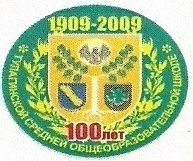 УтвержденаПедагогическим Советом Протокол  №    от «     »  2015гОБРАЗОВАТЕЛЬНАЯ ПРОГРАММА начального общего образованияМуниципального общеобразовательного бюджетного учреждения«Тулагинская средняя общеобразовательная школа им П.И. Кочнева»городского округа «город Якутск»на 2015-2016 годТулагино 2015     Основная образовательная программа начального общего образования Тулагинской СОШ имени П.И.Кочнева содержит следующие разделы:Раздел 1. Пояснительная записка:Введение Характеристика  основной образовательной программы.Цели реализации основной образовательной программы.1.4.Нормативно-правовые, методические и иные  документы, необходимые для       реализации ООП начальной школы.Раздел 2.  Планируемые результаты начального общего образования и система их оценивания2.1. Введение.2.2. Формирование универсальных учебных действий.2.2.1. Чтение. Работа с текстом (метапредметные результаты).2.2.2. Формирование ИКТ-компетентности обучающихся (метапредметные         результаты).2.2.3. Русский язык. Родной язык.2.2.3.1 Содержательная линия «Система языка».2.2.3.2. Содержательная линия «Орфография и пунктуация».2.2.3.3. Содержательная линия «Развитие речи».2.2.4. Литературное чтение. Литературное чтение на родном языке.2.2.4.1. Виды речевой и читательской деятельности.2.2.4.2. Круг детского чтения.2.2.4.3. Литературоведческая пропедевтика.2.2.4.4. Творческая деятельность.2.2.5. Иностранный язык (английский).2.2.5.1. Коммуникативные умения.2.2.5.2. Языковые средства и навыки оперирования ими.2.2.6. Математика.2.2.6.1. Числа и величины.2.2.6.2. Арифметические действия.2.2.6.3. Работа с текстовыми задачами.2.2.6.4. Пространственные отношения. Геометрические фигуры.2.2.6.5. Геометрические величины.2.2.6.6. Работа с информацией.2.2.7.  Окружающий мир.2.2.7.1. Человек и природа.2.2.7.2. Человек и общество.2.2.8. Музыка.2.2.8.1. Музыка в жизни человека.2.2.8.2. Основные закономерности музыкального искусства.2.2.8.3. Музыкальная картина мира.2.2.9. Изобразительное искусство.2.2.9.1 Восприятие искусства и виды художественной деятельности.2.2.9.2. Азбука искусства. Как говорит искусство?2.2.9.3. Значимые темы искусства. О чем говорит искусство?2.2.10. Технология.2.2.10.1. Общекультурные и общетрудовые компетенции. Основы культуры труда,            самообслуживание.2.2.10.2. Технология ручной обработки материалов. Элементы графической            грамоты.2.2.10.3. Конструирование и моделирование.2.2.10.4. Практика работы на компьютере.2.2.11. Физическая культура.2.2.11.1. Знания о физической культуре.2.2.11.2. Способы физкультурной деятельности.2.2.11.3. Физическое совершенствование.Раздел 3.   Учебный план начального общего образования.3.1. Пояснительная записка.3.2. Учебный план начального общего образования с русским языком обучения.3.3. Учебный план начального общего образования с нерусским (родным) языком        Обучения.Раздел 4. Программа формирования универсальных учебных действий                  у обучающихся на ступени начального общего образования.Раздел 5. Программы отдельных учебных предметов, курсов.5.1. Общие положения.5.2. Основное содержание учебных предметов на ступени начального общего        образования.Раздел 6. Программа духовно-нравственного развития и воспитания                  обучающихся на ступени начального общего образования.Раздел 7. Программа формирования культуры здорового и безопасного образа                      жизни.Раздел 8. Система оценки достижения планируемых результатов освоения        основной образовательной программы начального общего образования.7.1. Общие положения.7.2. Особенности оценки личностных, метапредметных и предметных результатов.7.3 Портфель достижений как инструмент оценки динамики индивидуальных      образовательных достижений.7.4. Итоговая оценка выпускника и ее использование при переходе от начального к основному общему образованию.Раздел 9. Программа коррекционной работыРаздел 1.Пояснительная запискаВведение.     Главной отличительной чертой современного мира являются высокие темпы обновления научных знаний, технологий и технических систем, применяемых не только на производстве, но и быту, сфере досуга человека. Поэтому впервые в истории образования необходимо учить личность,  начиная со ступени начального общего образования, постоянно самостоятельно обновлять те знания и навыки, которые обеспечивают ее успешную учебную и внеурочную деятельность,  формировать готовность осваивать требования основного и полного среднего образования, совершать в будущем обоснованный выбор своего жизненного пути и соответствующей способностям, общественным потребностям профессии. Школа становится учреждением, формирующим с первого класса навыки самообразования и самовоспитания.     Необходимость разработки основной образовательной программы начальной школы связана с внедрением федеральных государственных образовательных стандартов с 1 сентября 2011 года, призванных обеспечить развитие системы образования в условиях изменяющихся запросов личности и семьи, ожиданий общества и требований государства в сфере образования. Следствием быстрого обновления знаний становится требование непрерывного образования на основе умения учиться. В современном обществе смысл и значение образования меняются. Теперь это не просто усвоение знаний, а импульс к развитию способностей и ценностных установок личности обучающегося. Сегодня происходит изменение парадигмы образования – от парадигмы знаний, умений и навыков к парадигме развития личности ученика. Главной целью образования становится не передача знаний и социального опыта, а развитие личности ученика.      1.2 Характеристика основной образовательной программы начального общего образования.       Основная образовательная программа МОБУ«Тулагинская средняя общеобразовательная школа им. П.И. Кочнева»                                                                                                                                                                                                       формируется с учётом особенностей первой ступени общего образования как фундамента всего последующего обучения. Начальная школа — особый этап в жизни ребёнка, связанный:• с изменением при поступлении в школу ведущей деятельности ребёнка — с переходом к учебной деятельности (при сохранении значимости игровой), имеющей общественный характер и являющейся социальной по содержанию;• с освоением новой социальной позиции, расширением сферы взаимодействия ребёнка с окружающим миром, развитием потребностей в общении, познании, социальном признании и самовыражении;• с принятием и освоением ребёнком новой социальной роли ученика, выражающейся в формировании внутренней позиции школьника, определяющей новый образ школьной жизни и перспективы личностного и познавательного развития;• с формированием у школьника основ умения учиться и способности к организации своей деятельности: принимать, сохранять цели и следовать им в учебной деятельности; планировать свою деятельность, осуществлять её контроль и оценку; взаимодействовать с учителем и сверстниками в учебном процессе;• с изменением при этом самооценки ребёнка, которая приобретает черты адекватности и рефлексивности;• с моральным развитием, которое существенным образом связано с характером сотрудничества со взрослыми и сверстниками, общением и межличностными отношениями дружбы, становлением основ гражданской идентичности и мировоззрения.     Учитываются также характерные для младшего школьного возраста (от 6,5 до 11 лет):• центральные психологические новообразования, формируемые на данной ступени образования: словесно-логическое мышление, произвольная смысловая память, произвольное внимание, письменная речь, анализ, рефлексия содержания, оснований и способов действий, планирование и умение действовать во внутреннем плане, знаково-символическое мышление, осуществляемое как моделирование существенных связей и отношений объектов;• развитие целенаправленной и мотивированной активности обучающегося, направленной на овладение учебной деятельностью, основой которой выступает формирование устойчивой системы учебно-познавательных и социальных мотивов и личностного смысла учения.      При определении стратегических характеристик основной образовательной программы учитываются существующий разброс в темпах и направлениях развития детей, индивидуальные различия в их познавательной деятельности, восприятии, внимании, памяти, мышлении, речи, моторике и т. д., связанные с возрастными, психологическими и физиологическими индивидуальными особенностями детей младшего школьного возраста.     При этом успешность и своевременность формирования указанных новообразований познавательной сферы, качеств и свойств личности связывается с активной позицией учителя, а также с адекватностью построения образовательного процесса и выбора условий и методик обучения, учитывающих описанные выше особенности первой ступени общего образования.     1.3 Цели реализации основной образовательной программы начального общего образования.     Обеспечение планируемых результатов по достижению выпускником начальной общеобразовательной школы целевых установок, знаний, умений, навыков и компетенций, определяемых личностными, семейными, общественными, государственными потребностями и возможностями ребёнка младшего школьного возраста, индивидуальными особенностями его развития и состояния здоровья.     К числу планируемых результатов освоения основной образовательной программы отнесены:• личностные результаты — готовность и способность обучающихся к саморазвитию, сформированность мотивации к учению и познанию, ценностно-смысловые установки выпускников начальной школы, отражающие их индивидуально-личностные позиции, социальные компетентности, личностные качества; сформированность основ российской, гражданской идентичности;• метапредметные результаты — освоенные обучающимися универсальные учебные действия (познавательные, регулятивные и коммуникативные);• предметные результаты — освоенный обучающимися в ходе изучения учебных предметов опыт специфической для каждой предметной области деятельности по получению нового знания, его преобразованию и применению, а также система основополагающих элементов научного знания, лежащая в основе современной научной картины мира.     Личностные результаты формируются за счёт реализации как программ отдельных учебных предметов, так и программы духовно-нравственного развития и воспитания обучающихся, программы формирования культуры здорового и безопасного образа жизни.     Метапредметные результаты формируются за счёт реализации программы формирования универсальных учебных действий и программ всех без исключения учебных предметов.     В основе реализации основной образовательной программы лежит системно-деятельностный подход, который предполагает:• воспитание и развитие качеств личности, отвечающих требованиям информационного общества, инновационной экономики, задачам построения российского гражданского общества на основе принципов толерантности, диалога культур и уважения его многонационального, полилингвального, поликультурного и поликонфессионального состава;• переход к стратегии социального проектирования и конструирования на основе разработки содержания и технологий образования, определяющих пути и способы достижения социально желаемого уровня (результата) личностного и познавательного развития обучающихся;• ориентацию на достижение цели и основного результата образования — развитие личности обучающегося на основе освоения универсальных учебных действий, познания и освоения мира;• признание решающей роли содержания образования, способов организации образовательной деятельности и учебного сотрудничества в достижении целей личностного и социального развития обучающихся;• учёт индивидуальных возрастных, психологических и физиологических особенностей обучающихся, роли и значения видов деятельности и форм общения при определении образовательно-воспитательных целей и путей их достижения;• обеспечение преемственности дошкольного, начального общего, основного общего, среднего (полного) общего и профессионального образования;• разнообразие индивидуальных образовательных траекторий и индивидуального развития каждого обучающегося (включая одарённых детей и детей с ограниченными возможностями здоровья), обеспечивающих рост творческого потенциала, познавательных мотивов, обогащение форм учебного сотрудничества и расширение зоны ближайшего развития.     Основная образовательная программа  начального общего образования предусматривает:• достижение планируемых результатов освоения основной образовательной программы начального общего образования всеми обучающимися, в том числе детьми с ограниченными возможностями здоровья;• выявление и развитие способностей обучающихся, в том числе одарённых детей, через систему клубов, секций, студий и кружков, организацию общественно полезной деятельности, в том числе социальной практики, с использованием возможностей образовательных учреждений дополнительного образования детей;• организацию интеллектуальных и творческих соревнований, научно-технического творчества и проектно-исследовательской деятельности;• участие обучающихся, их родителей (законных представителей), педагогических работников и общественности в проектировании и развитии внутришкольной социальной среды;• использование в образовательном процессе современных образовательных технологий деятельностного типа;• возможность эффективной самостоятельной работы обучающихся при поддержке психологов, социальных педагогов;• включение обучающихся в процессы познания и преобразования внешкольной социальной среды  для приобретения опыта реального управления и действия. Тулагинская СОШ имени П.И.Кочнева, реализующая основную образовательную программу начального общего образования,  обеспечивает ознакомление обучающихся и их родителей (законных представителей) как участников образовательного процесса:• с уставом и другими документами, регламентирующими осуществление образовательного процесса в  учреждении;• с их правами и обязанностями в части формирования и реализации основной образовательной программы начального общего образования, установленными законодательством Российской Федерации и уставом образовательного учреждения.     Права и обязанности родителей (законных представителей) обучающихся в части, касающейся участия в формировании и обеспечении освоения своими детьми основной образовательной программы начального общего образования, могут закрепляться в заключённом между ними и образовательным учреждением договоре (Приложение 1), отражающем ответственность субъектов образования за конечные результаты освоения основной образовательной программы.    1.4 Нормативно-правовые, методические и иные  документы, необходимые для реализации ООП начальной школы:Конституция РФ.Закон РФ «Об образовании».«Типовое положение об общеобразовательном учреждении», утверждено постановлением Правительства РФ от 19.03.01 № 196.Федеральный Закон № 260-ФЗ от 10.11.2009 г. «О введении ФГОС в образовательные учреждения с 1.09.2011 г.»«Федеральный  государственный образовательный стандарт», утверждён приказом Минобрнауки России от 6 октября 2009 года № 373. Приказ Минобрнауки РФ от 20 августа 2008 года №241 «О внесении изменений в федеральный базисный учебный план и примерные учебные планы для образовательных учреждений Российской Федерации, реализующих программы общего образования, утверждённые приказом Министерства образования Российской Федерации от 9 марта  2004 года № 1312 «Об утверждении федерального базисного учебного плана и примерных учебных планов для образовательных учреждений Российской Федерации, реализующих программы общего образования».Базисный учебный план для образовательных учреждений РС (Я) ., от 30.06.2005 №373.Санитарно-эпидемиологические требования к условиям и организации обучения в общеобразовательных учреждениях, СанПиН 2.4.2.2821-10 (зарегестрированы в Минюсте РФ 3.03.2011 г. №У 19993).Приказ МО РС(Я) № 01-16/1559 от 26.05.2011 г. «О введении федерального государственного образовательного стандарта общего образования в 2011-2012 учебном году».Законодательные акты  Министерства образования РС (Я) и управления образованием Городского округа «Город Якутск». Примерные программы по предметам.Раздел 2. Планируемые результаты освоения обучающимися основной образовательной программы начального общего образования.2.1. Введение.     Планируемые результаты освоения основной образовательной программы начального общего образования (далее — планируемые результаты) являются одним из важнейших механизмов реализации требований Стандарта к результатам обучающихся, освоивших основную образовательную программу. Они представляют собой систему обобщённых личностно ориентированных целей образования, допускающих дальнейшее уточнение и конкретизацию, что обеспечивает определение и выявление всех составляющих планируемых результатов, подлежащих формированию и оценке.     Планируемые результаты:• обеспечивают связь между требованиями Стандарта, образовательным процессом и системой оценки результатов освоения основной образовательной программы начального общего образования, уточняя и конкретизируя общее понимание личностных, метапредметных и предметных результатов для каждой учебной программы с учётом ведущих целевых установок их освоения, возрастной специфики обучающихся и требований, предъявляемых системой оценки;• являются содержательной и критериальной основой для разработки программ учебных предметов, курсов, учебно-методической литературы, а также для системы оценки качества освоения обучающимися основной образовательной программы начального общего образования.     В соответствии с системно-деятельностным подходом, составляющим методологическую основу требований Стандарта, содержание планируемых результатов описывает и характеризует обобщённые способы действий с учебным материалом, позволяющие обучающимся успешно решать учебные и учебно-практические задачи, в том числе как задачи, направленные на отработку теоретических моделей и понятий, так и за дачи, по возможности максимально приближенные к реальным жизненным ситуациям.     Иными словами, система планируемых результатов даёт представление о том, какими именно действиями — познавательными, личностными, регулятивными, коммуникативными, преломлёнными через специфику содержания того или иного предмета, — овладеют обучающиеся в ходе образовательного процесса. В системе планируемых результатов особо выделяется учебный материал, имеющий опорный характер, т. е. служащий основой для последующего обучения.     Структура планируемых результатов строится с учётом необходимости:• определения динамики картины развития обучающихся на основе выделения достигнутого уровня развития и ближайшей перспективы — зоны ближайшего развития ребёнка;• определения возможностей овладения учащимися учебными действиями на уровне, соответствующем зоне ближайшего развития, в отношении знаний, расширяющих и углубляющих систему опорных знаний, а также знаний и умений,являющихся подготовительными для данного предмета;• выделения основных направлений оценочной деятельности — оценки результатов деятельности систем образования различного уровня, педагогов, обучающихся.     С этой целью в структуре планируемых результатов по каждой учебной программе (предметной, междисциплинарной) выделяются следующие уровни описания.     Цели-ориентиры, определяющие ведущие целевые установки и основные ожидаемые результаты изучения данной учебной программы. Их включение в структуру планируемых результатов призвано дать ответ на вопрос о смысле изучения данного предмета, его вкладе в развитие личности обучающихся. Планируемые результаты, описывающие эту группу целей, представлены в первом, общецелевом блоке, предваряющем планируемые результаты по отдельным разделам учебной программы. Этот блок результатов описывает основной, сущностный вклад данной программы в развитие личности обучающихся, в развитие их способностей; отражает такие общие цели образования, как формирование ценностных и мировоззренческих установок, развитие интереса, формирование определённых познавательных потребностей обучающихся. Оценка достижения этих целей ведётся в ходе процедур, допускающих предоставление и использование исключительно неперсонифицированной информации, а полученные результаты характеризуют деятельность системы образования.     Цели, характеризующие систему учебных действий в отношении опорного учебного материала. Планируемые результаты, описывающие эту группу целей, приводятся в блоках «Выпускник научится» к каждому разделу учебной программы. Они ориентируют пользователя в том, какой уровень освоения опорного учебного материала ожидается от выпускников. Критериями отбора данных результатов служат: их значимость для решения основных задач образования на данной ступени, необходимость для последующего обучения, а также потенциальная возможность их достижения большинством обучающихся, как минимум, на уровне, характеризующем исполнительскую компетентность обучающихся. Иными словами, в эту группу включается система таких знаний и учебных действий, которая, во-первых, принципиально необходима для успешного обучения в начальной и основной школе и, во-вторых, при наличии специальной целенаправленной работы учителя в принципе может быть освоена подавляющим большинством детей.Достижение планируемых результатов этой группы выносится на итоговую оценку, которая может осуществляться как в ходе освоения данной программы (с помощью накопительной оценки, или портфеля достижений), так и по итогам её освоения (с помощью итоговой работы). Оценка освоения опорного материала на уровне, характеризующем исполнительскую компетентность обучающихся, ведётся с помощью заданий базового уровня, а на уровне действий, соответствующих зоне ближайшего развития, — с помощью заданий повышенного уровня. Успешное выполнение обучающимися заданий базового уровня служит единственным основанием для положительного решения вопроса о возможности перехода на следующую ступень обучения.      Цели, характеризующие систему учебных действий в отношении знаний, умений, навыков, расширяющих и углубляющих опорную систему или выступающих как пропедевтика для дальнейшего изучения данного предмета.Планируемые результаты, описывающие указанную группу целей, приводятся в блоках «Выпускник получит возможность научиться» к каждому разделу примерной программы учебного предмета Уровень достижений, соответствующий планируемым результатам этой группы, могут продемонстрировать только отдельные обучающиеся, имеющие более высокий уровень мотивации и способностей. В повседневной практике обучения эта группа целей не отрабатывается со всеми без исключения обучающимися как в силу повышенной сложности учебных действий для обучающихся, так и в силу повышенной сложности учебного материала и/или его пропедевтического характера на данной ступени обучения. Оценка достижения этих целей ведётся преимущественно в ходе процедур, допускающих предоставление и использование исключительно неперсонифицированной информации. Частично задания, ориентированные на оценку достижения этой группы планируемых результатов, могут включаться в материалы итогового контроля.     Основные цели такого включения — предоставить возможность обучающимся продемонстрировать овладение более высокими (по сравнению с базовым) уровнями достижений и выявить динамику роста численности группы наиболее подготовленных обучающихся. При этом невыполнение обучающимися заданий, с помощью которых ведётся оценка достижения планируемых результатов этой группы, не является препятствием для перехода на следующую ступень обучения. В ряде случаев учёт достижения планируемых результатов этой группы целесообразно вести в ходе текущего и промежуточного оценивания, а полученные результаты фиксировать посредством накопительной системы оценки (например, в форме портфеля достижений) и учитывать при определении итоговой оценки.     Подобная структура представления планируемых результатов подчёркивает тот факт, что при организации образовательного процесса, направленного на реализацию и достижение планируемых результатов, от учителя требуется использование таких педагогических технологий, которые основаны на дифференциации требований к подготовке обучающихся.     На ступени начального общего образования устанавливаются планируемые результаты освоения:• междисциплинарной программы «Формирование универсальных учебных действий», а также её разделов «Чтение. Работа с текстом» и «Формирование ИКТ-компетентности учащихся»;• программ по всем учебным предметам — «Русский язык», «Родной язык», «Литературное чтение», «Литературное чтение на родном языке», «Иностранный язык», «Математика», «Окружающий мир», «Основы духовно-нравственной культуры народов России», «Музыка», «Изобразительное искусство», «Технология», «Физическая культура».2.2. Формирование универсальныхучебных действий(личностные и метапредметные результаты)В результате изучения всех без исключения предметов на ступени начального общего образования у выпускников будут сформированы личностные, регулятивные, познавательные и коммуникативные универсальные учебныедействия как основа умения учиться.В сфере личностных универсальных учебных действий будут сформированы внутренняя позиция обучающегося, адекватная мотивация учебной деятельности, включая учебные и познавательные мотивы, ориентация на моральные нормы и их выполнение, способность к моральной децентрации.В сфере регулятивных универсальных учебных действий выпускники овладеют всеми типами учебных действий, направленных на организацию своей работы в образовательном учреждении и вне его, включая способность принимать и сохранять учебную цель и задачу, планировать её реализацию (в том числе во внутреннем плане), контролировать и оценивать свои действия, вносить соответствующие коррективы в их выполнение.В сфере познавательных универсальных учебных действий выпускники научатся воспринимать и анализировать сообщения и важнейшие их компоненты — тексты, использовать знаково-символические средства, в том числе овладеют действием моделирования, а также широким спектром логических действий и операций, включая общие приёмы решения задач.В сфере коммуникативных универсальных учебных действий выпускники приобретут умения учитывать позицию собеседника (партнёра), организовывать и осуществлять сотрудничество и кооперацию с учителем и сверстниками, адекватно воспринимать и передавать информацию, отображать предметное содержание и условия деятельности в сообщениях, важнейшими компонентами которых являются тексты.Личностные универсальные учебные действия.У выпускника будут сформированы:• внутренняя позиция школьника на уровне положительного отношения к школе, ориентации на содержательные моменты школьной действительности и принятия образца «хорошего ученика»;• широкая мотивационная основа учебной деятельности, включающая социальные, учебно-познавательные и внешние мотивы;• учебно-познавательный интерес к новому учебному материалу и способам решения новой задачи;• ориентация на понимание причин успеха в учебной деятельности, в том числе на самоанализ и самоконтроль результата, на анализ соответствия результатов требованиям конкретной задачи, на понимание предложений и оценок учителей, товарищей, родителей и других людей;• способность к самооценке на основе критериев успешности учебной деятельности; • основы гражданской идентичности, своей этнической принадлежности в форме осознания «Я» как члена семьи, представителя народа, гражданина России, чувства сопричастности и гордости за свою Родину, народ и историю, осознание ответственности человека за общее благополучие;• ориентация в нравственном содержании и смысле как собственных поступков, так и поступков окружающих людей;• знание основных моральных норм и ориентация на их выполнение, дифференциация моральных и конвенциональных норм, развитие морального сознания как переходного от доконвенционального к конвенциональному уровню;• развитие этических чувств — стыда, вины, совести как регуляторов морального поведения;• эмпатия как понимание чувств других людей и сопереживание им;• установка на здоровый образ жизни;• основы экологической культуры: принятие ценности природного мира, готовность следовать в своей деятельности нормам природоохранного, нерасточительного, здоровьесберегающего поведения;• чувство прекрасного и эстетические чувства на основе знакомства с мировой и отечественной художественной культурой.Выпускник получит возможность для формирования:• внутренней позиции обучающегося на уровне положительного отношения к образовательному учреждению, понимания необходимости учения, выраженного в преобладании учебно-познавательных мотивов и предпочтении социального способа оценки знаний;• выраженной устойчивой учебно"познавательной мотивации учения;• устойчивого учебно"познавательного интереса к новым общим способам решения задач;• адекватного понимания причин успешности/неуспешности учебной деятельности;• положительной адекватной дифференцированной самооценки на основе критерия успешности реализации социальной роли «хорошего ученика»;• компетентности в реализации основ гражданской идентичности в поступках и деятельности;• морального сознания на конвенциональном уровне, способности к решению моральных дилемм на основе учёта позиций партнёров в общении, ориентации на их мотивы и чувства, устойчивое следование в поведении моральным нормам и этическим требованиям;• установки на здоровый образ жизни и реализации её в реальном поведении и поступках;• осознанных устойчивых эстетических предпочтений и ориентации на искусство как значимую сферу человеческой жизни;• эмпатии, как осознанного понимания чувств других людей и сопереживания им, выражающихся в поступках, направленных на помощь и обеспечение благополучия.Регулятивные универсальные учебные действия. Выпускник научится:• принимать и сохранять учебную задачу;• учитывать выделенные учителем ориентиры действия в новом учебном материале в сотрудничестве с учителем;• планировать свои действия в соответствии с поставленной задачей и условиями её реализации, в том числе во внутреннем плане;• учитывать установленные правила в планировании и контроле способа решения;• осуществлять итоговый и пошаговый контроль по результату (в случае работы в интерактивной среде пользоваться реакцией среды решения задачи);• оценивать правильность выполнения действия на уровне адекватной ретроспективной оценки соответствия результатов требованиям данной задачи и задачной области;• адекватно воспринимать предложения и оценку учителей, товарищей, родителей и других людей;• различать способ и результат действия;• вносить необходимые коррективы в действие после его завершения на основе его оценки и учёта характера сделанных ошибок, использовать предложения и оценки для создания нового, более совершенного результата, использовать запись (фиксацию) в цифровой форме хода и результатов решения задачи, собственной звучащей речи на русском, родном и иностранном языках.Выпускник получит возможность научиться:• в сотрудничестве с учителем ставить новые учебные задачи;• преобразовывать практическую задачу в познавательную;• проявлять познавательную инициативу в учебном сотрудничестве;• самостоятельно учитывать выделенные учителем ориентиры действия в новом учебном материале;• осуществлять констатирующий и предвосхищающий контроль по результату и по способу действия, актуальный контроль на уровне произвольного внимания;• самостоятельно адекватно оценивать правильность выполнения действия и вносить необходимые коррективы в исполнение, как по ходу его реализации, так и в конце действия.Познавательные универсальные учебные действия.Выпускник научится:• осуществлять поиск необходимой информации для выполнения учебных заданий с использованием учебной литературы, энциклопедий, справочников (включая электронные, цифровые), в открытом информационном пространстве, в том числе контролируемом пространстве Интернета;• осуществлять запись (фиксацию) выборочной информации об окружающем мире и о себе самом, в том числе с помощью инструментов ИКТ;• использовать знаково-символические средства, в том числе модели (включая виртуальные) и схемы (включая концептуальные) для решения задач;• строить сообщения в устной и письменной форме;• ориентироваться на разнообразие способов решения задач;• основам смыслового восприятия художественных и познавательных текстов, выделять существенную информацию из сообщений разных видов (в первую очередь текстов);• осуществлять анализ объектов с выделением существенных и несущественных признаков;• осуществлять синтез как составление целого из частей;• проводить сравнение, сериацию и классификацию по заданным критериям;• устанавливать причинно-следственные связи в изучаемом круге явлений;• строить рассуждения в форме связи простых суждений об объекте, его строении, свойствах и связях;• обобщать, т. е. осуществлять генерализацию и выведение общности для целого ряда или класса единичных объектов на основе выделения сущностной связи;• осуществлять подведение под понятие на основе распознавания объектов, выделения существенных признаков и их синтеза;• устанавливать аналогии;• владеть рядом общих приёмов решения задач.Выпускник получит возможность научиться:• осуществлять расширенный поиск информации с использованием ресурсов библиотек и Интернета;• записывать, фиксировать информацию об окружающем мире с помощью инструментов ИКТ;• создавать и преобразовывать модели и схемы для решения задач;• осознанно и произвольно строить сообщения в устной и письменной форме;• осуществлять выбор наиболее эффективных способов решения задач в зависимости от конкретных условий;• осуществлять синтез как составление целого из частей, самостоятельно достраивая и восполняя недостающие компоненты;• осуществлять сравнение, сериацию и классификацию, самостоятельно выбирая основания и критерии для указанных логических операций;• строить логическое рассуждение, включающее установление причинно"следственных связей;• произвольно и осознанно владеть общими приёмами решения задач.Коммуникативные универсальные учебные действияВыпускник научится:• адекватно использовать коммуникативные, прежде всего речевые, средства для решения различных коммуникативных задач, строить монологическое высказывание (в том числе сопровождая его аудиовизуальной поддержкой), владеть диалогической формой коммуникации, используя в том числе средства и инструменты ИКТ и дистанционного общения;• допускать возможность существования у людей различных точек зрения, в том числе не совпадающих с его собственной, и ориентироваться на позицию партнёра в общении и взаимодействии;• учитывать разные мнения и стремиться к координации различных позиций в сотрудничестве;• формулировать собственное мнение и позицию;• договариваться и приходить к общему решению в совместной деятельности, в том числе в ситуации столкновения интересов;• строить понятные для партнёра высказывания, учитывающие, что партнёр знает и видит, а что нет;• задавать вопросы;• контролировать действия партнёра;• использовать речь для регуляции своего действия;• адекватно использовать речевые средства для решения различных коммуникативных задач, строить монологическое высказывание, владеть диалогической формой речи.Выпускник получит возможность научиться:• учитывать и координировать в сотрудничестве позиции других людей, отличные от собственной;• учитывать разные мнения и интересы и обосновывать собственную позицию;• понимать относительность мнений и подходов к решению проблемы;• аргументировать свою позицию и координировать её с позициями партнёров в сотрудничестве при выработке общего решения в совместной деятельности;• продуктивно содействовать разрешению  конфликтов на основе учёта интересов и позиций всех участников;• с учётом целей коммуникации достаточно точно, последовательно и полно передавать партнёру необходимую информацию как ориентир для построения действия;• задавать вопросы, необходимые для организации собственной деятельности и сотрудничества с партнёром;• осуществлять взаимный контроль и оказывать в сотрудничестве необходимую взаимопомощь;• адекватно использовать речь для планирования и регуляции своей деятельности;• адекватно использовать речевые средства для эффективного решения разнообразных коммуникативных задач.2.2.1. Чтение. Работа с текстом(метапредметные результаты)В результате изучения всех без исключения учебных предметов на ступени начального общего образования выпускники приобретут первичные навыки работы с содержащейся в текстах информацией в процессе чтения соответствующих возрасту литературных, учебных, научно-познавательных текстов, инструкций. Выпускники научатся осознанно читать тексты с целью удовлетворения познавательного интереса, освоения и использования информации. Выпускники овладеют элементарными навыками чтения информации, представленной в наглядно-символической форме, приобретут опыт работы с текстами, содержащими рисунки, таблицы, диаграммы, схемы. У выпускников будут развиты такие читательские действия, как поиск информации, выделение нужной для решения практической или учебной задачи информации, систематизация, сопоставление, анализ и обобщение имеющихся в тексте идейи информации, их интерпретация и преобразование. Обучающиеся смогут использовать полученную из разного вида текстов информацию для установления несложных причинно-следственных связей и зависимостей, объяснения, обоснования утверждений, а также принятия решений в простых учебных и практических ситуациях. Выпускники получат возможность научиться самостоятельно организовывать поиск информации. Они приобретут первичный опыт критического отношения к получаемой информации, сопоставления её с информацией из других источников и имеющимся жизненным опытом.Работа с текстом:поиск информации и понимание прочитанногоВыпускник научится:• находить в тексте конкретные сведения, факты, заданные в явном виде;• определять тему и главную мысль текста;• делить тексты на смысловые части, составлять план текста;• вычленять содержащиеся в тексте основные события и устанавливать их последовательность; упорядочивать информацию по заданному основанию;• сравнивать между собой объекты, описанные в тексте, выделяя два-три существенных признака;• понимать информацию, представленную в неявном виде (например, находить в тексте несколько примеров, доказывающих приведённое утверждение; характеризовать явление по его описанию; выделять общий признак группы элементов);• понимать информацию, представленную разными способами: словесно, в виде таблицы, схемы, диаграммы;• понимать текст, опираясь не только на содержащуюся в нём информацию, но и на жанр, структуру, выразительные средства текста;• использовать различные виды чтения: ознакомительное, изучающее, поисковое, выбирать нужный вид чтения в соответствии с целью чтения;• ориентироваться в соответствующих возрасту словарях и справочниках.Выпускник получит возможность научиться:• использовать формальные элементы текста (например, подзаголовки, сноски) для поиска нужной информации;• работать с несколькими источниками информации;• сопоставлять информацию, полученную из нескольких источников.Работа с текстом: преобразование и интерпретация информации Выпускник научится:• пересказывать текст подробно и сжато, устно и письменно;• соотносить факты с общей идеей текста, устанавливать простые связи, не показанные в тексте напрямую;• формулировать несложные выводы, основываясь на тексте; находить аргументы, подтверждающие вывод;• сопоставлять и обобщать содержащуюся в разных частях текста информацию;• составлять на основании текста небольшое монологическое высказывание, отвечая на поставленный вопрос.Выпускник получит возможность научиться:• делать выписки из прочитанных текстов с учётом цели их дальнейшего использования;• составлять небольшие письменные аннотации к тексту, отзывы о прочитанном.Работа с текстом: оценка информацииВыпускник научится:• высказывать оценочные суждения и свою точку зрения о прочитанном тексте;• оценивать содержание, языковые особенности и структуру текста; определять место и роль иллюстративного ряда в тексте;• на основе имеющихся знаний, жизненного опыта подвергать сомнению достоверность прочитанного, обнаруживать недостоверность получаемых сведений, пробелы в информации и находить пути восполнения этих пробелов;• участвовать в учебном диалоге при обсуждении прочитанного или прослушанного текста.Выпускник получит возможность научиться:• сопоставлять различные точки зрения;• соотносить позицию автора с собственной точкой зрения;• в процессе работы с одним или несколькими источниками выявлять достоверную (противоречивую) информацию.2.2.2. Формирование ИКТ- компетентностиобучающихся(метапредметные результаты)В результате изучения всех без исключения предметов на ступени начального общего образования начинается формирование навыков, необходимых для жизни и работы в современном высокотехнологичном обществе. Обучающиеся приобретут опыт работы с гипермедийными информационными объектами, в которых объединяются текст, наглядно-графические изображения, цифровые данные, неподвижные и движущиеся изображения, звук, ссылки и базы данных и которые могут передаваться как устно, так и с помощью телекоммуникационных технологий или размещаться в Интернете. Обучающиеся познакомятся с различными средствами ИКТ, освоят общие безопасные и эргономичные принципы работы с ними; осознают возможности различных средств ИКТ для использования в обучении, развития собственной познавательной деятельности и общей культуры. Они приобретут первичные навыки обработки и поиска  информации при помощи средств ИКТ; научатся вводить различные виды информации в компьютер: текст, звук, изображение, цифровые данные; создавать, редактировать, сохранять и передавать гипермедиасообщения.Выпускники научатся оценивать потребность в дополнительной информации для решения учебных задач и самостоятельной познавательной деятельности; определять возможные источники её получения; критически относиться к информации и к выбору источника информации. Они научатся планировать, проектировать и моделировать процессы в простых учебных и практических ситуациях. В результате использования средств и инструментов ИКТ и ИКТ-ресурсов для решения разнообразных учебно-познавательных и учебно_практических задач, охватывающих содержание всех изучаемых предметов, у обучающихся будут формироваться и развиваться необходимые универсальные учебные действия и специальные учебные умения, что заложит основу успешной учебной деятельности в средней и старшей школе.Знакомство со средствами ИКТ, гигиена работы с компьютеромВыпускник научится:• использовать безопасные для органов зрения, нервной системы, опорно-двигательного аппарата, эргономичные приёмы работы с компьютером и другими средствами ИКТ; выполнять компенсирующие физические упражнения (мини-зарядку);• организовывать систему папок для хранения собственной информации в компьютере.    Технология ввода информации в компьютер: ввод текста, запись звука, изображения, цифровых данных Выпускник научится:• вводить информацию в компьютер с использованиемразличных технических средств (фото- и видеокамеры, микрофона и т. д.), сохранять полученную информацию;• владеть компьютерным письмом на русском языке; набирать текст на родном языке; набирать текст на иностранном языке, использовать экранный перевод отдельных слов;• рисовать изображения на графическом планшете;• сканировать рисунки и тексты.Выпускник получит возможность научиться:• использовать программу распознавания сканированного текста на русском языке.Обработка и поиск информацииВыпускник научится:• подбирать оптимальный по содержанию, эстетическим параметрам и техническому качеству результат видеозаписи и фотографирования, использовать сменные носители (флэш-карты);• описывать по определённому алгоритму объект или процесс наблюдения, записывать аудиовизуальную и числовую информацию о нём, используя инструменты ИКТ;• собирать числовые данные в естественно-научных наблюдениях и экспериментах, используя цифровые датчики, камеру, микрофон и другие средства ИКТ, а также в ходе опроса людей;• редактировать цепочки экранов сообщения и содержание экранов в соответствии с коммуникативной или учебной задачей, включая редактирование текста, цепочек изображений, видео_ и аудиозаписей, фотоизображений;• пользоваться основными функциями стандартного текстового редактора, следовать основным правилам оформления текста; использовать полуавтоматический орфографический контроль; использовать, добавлять и удалять ссылки в сообщениях разного вида;• искать информацию в соответствующих возрасту цифровых словарях и справочниках, базах данных, контролируемом Интернете, системе поиска внутри компьютера; составлять список используемых информационных источников (в том числе с использованием ссылок);• заполнять учебные базы данных.Выпускник получит возможность научиться:• грамотно формулировать запросы при поиске в Интернете и базах данных, оценивать, интерпретировать и сохранять найденную информацию; критически относиться к информации и к выбору источника информации.Создание, представление и передача сообщенийВыпускник научится:• создавать текстовые сообщения с использованием средств ИКТ: редактировать, оформлять и сохранять их;• создавать сообщения в виде аудио- и видеофрагментов или цепочки экранов с использованием иллюстраций, видеоизображения, звука, текста;• готовить и проводить презентацию перед небольшой аудиторией: создавать план презентации, выбирать аудиовизуальную поддержку, писать пояснения и тезисы для презентации;• создавать диаграммы, планы территории и пр.;• создавать изображения, пользуясь графическими возможностями компьютера; составлять новое изображение из готовых фрагментов (аппликация);• размещать сообщение в информационной образовательной среде образовательного учреждения;• пользоваться основными средствами телекоммуникации;участвовать в коллективной коммуникативной деятельности в информационной образовательной среде, фиксировать ход и результаты общения на экране и в файлах.Выпускник получит возможность научиться:• представлять данные;• создавать музыкальные произведения с использованием компьютера и музыкальной клавиатуры, в том числе из готовых музыкальных фрагментов и «музыкальных петель».Планирование деятельности, управление и организацияВыпускник научится:• создавать движущиеся модели и управлять ими в компьютерно управляемых средах;• определять последовательность выполнения действий, составлять инструкции (простые алгоритмы) в несколько действий, строить программы для компьютерного исполнителя с использованием конструкций последовательного выполнения и повторения;• планировать несложные исследования объектов и процессов внешнего мира.Выпускник получит возможность научиться:• проектировать несложные объекты и процессы реального мира, своей собственной деятельности и деятельности группы;• моделировать объекты и процессы реального мира.2.23.. Русский язык. Родной языкВ результате изучения курса русского языка и родного языка обучающиеся на ступени начального общего образования научатся осознавать язык как основное средство человеческого общения и явление национальной культуры, у них начнёт формироваться позитивное эмоционально-ценностное отношение к русскому и родному языкам, стремление к их грамотному использованию, русский язык и родной язык станут для учеников основой всего процесса обучения, средством развития их мышления, воображения, интеллектуальных и творческих способностей.В процессе изучения русского языка и родного языка обучающиеся получат возможность реализовать в устном и письменном общении (в том числе с использованием средств ИКТ) потребность в творческом самовыражении, научатся использовать язык с целью поиска необходимой информации в различных источниках для выполнения учебных заданий.У выпускников, освоивших основную образовательную программу начального общего образования, будет сформировано отношение к правильной устной и письменной речи как показателям общей культуры человека. Они получат начальные представления о нормах русского и родного литературного языка (орфоэпических, лексических, грамматических) и правилах речевого этикета, научатся ориентироваться в целях, задачах, средствах и условиях общения, что станет основой выбора адекватных языковых средств для успешного решения коммуникативной задачи при составлении несложных устных монологических высказываний и письменных текстов. У них будут сформированы коммуникативные учебные действия, необходимые для успешного участия в диалоге: ориентация на позицию партнёра, учёт различных мнений и координация различных позиций в сотрудничестве, стремление к более точному выражению собственного мнения и позиции, умение задавать вопросы.Выпускник на ступени начального общего образования:• научится осознавать безошибочное письмо как одно из проявлений собственного уровня культуры;• сможет применять орфографические правила и правила постановки знаков препинания (в объёме изученного) при записи собственных и предложенных текстов, овладеет умением проверять написанное;• получит первоначальные представления о системе и структуре русского и родного языков: познакомится с разделами изучения языка — фонетикой и графикой, лексикой, словообразованием (морфемикой), морфологией и синтаксисом; в объёме содержания курса научится находить, характеризовать, сравнивать, классифицировать такие языковые единицы, как звук, буква, часть слова, часть речи, член предложения, простое предложение, что послужит основой длядальнейшего формирования общеучебных, логических и познавательных (символико-моделирующих) универсальных учебных действий с языковыми единицами.В результате изучения курса русского языка и родного языка у выпускников, освоивших основную образовательную программу начального общего образования, будет сформирован учебно-познавательный интерес к новому учебному материалу по русскому и родному языкам и способам решения новой языковой задачи, что заложит основы успешной учебной деятельности при продолжении изучения курса русского языка и родного языка на следующей ступени образования.2.2.3.1. Содержательная линия «Система языка»Раздел «Фонетика и графика»Выпускник научится:• различать звуки и буквы;• характеризовать звуки русского и родного языков: гласные ударные/безударные; согласные твёрдые/мягкие, парные/непарные твёрдые и мягкие; согласные звонкие/глухие,парные/непарные звонкие и глухие;• знать последовательность букв в русском и родном алфавитах, пользоваться алфавитом для упорядочивания слов и поиска нужной информации.Выпускник получит возможность научиться проводить фонетико-графический (звуко-буквенный) разбор слова самостоятельно по предложенному в учебнике алгоритму, оценивать правильность проведения фонетико - графического (звуко-буквенного) разбора слов.Раздел «Орфоэпия»Выпускник получит возможность научиться:• соблюдать нормы русского и родного литературного языка в собственной речи и оценивать соблюдение этих норм в речи собеседников (в объёме представленного в учебнике материала);• находить при сомнении в правильности постановки ударения или произношения слова ответ самостоятельно (по словарю учебника) либо обращаться за помощью к учителю, родителям и др.Раздел «Состав слова (морфемика)»Выпускник научится:• различать изменяемые и неизменяемые слова;• различать родственные (однокоренные) слова и формы слова;• находить в словах окончание, корень, приставку, суффикс.Выпускник получит возможность научиться разбирать по составу слова с однозначно выделяемыми морфемами в соответствии с предложенным в учебнике алгоритмом, оценивать правильность проведения разбора слова по составу.Раздел «Лексика»Выпускник научится:• выявлять слова, значение которых требует уточнения;• определять значение слова по тексту или уточнять с помощью толкового словаря.Выпускник получит возможность научиться:• подбирать синонимы для устранения повторов в тексте;• подбирать антонимы для точной характеристики предметов при их сравнении;• различать употребление в тексте слов в прямом и переносном значении (простые случаи);• оценивать уместность использования слов в тексте;• выбирать слова из ряда предложенных для успешногорешения коммуникативной задачи.Раздел «Морфология»Выпускник научится:• определять грамматические признаки имён существительных — род, число, падеж, склонение;• определять грамматические признаки имён прилагательных — род, число, падеж;• определять грамматические признаки глаголов — число, время, род (в прошедшем времени), лицо (в настоящем и будущем времени), спряжение.Выпускник получит возможность научиться:• проводить морфологический разбор имён существительных, имён прилагательных, глаголов по предложенному в учебнике алгоритму; оценивать правильность проведения морфологического разбора;• находить в тексте такие части речи, как личные местоимения и наречия, предлоги вместе с существительными и личными местоимениями, к которым они относятся, союзы и, а, но, частицу не при глаголах.Раздел «Синтаксис»Выпускник научится:• различать предложение, словосочетание, слово;• устанавливать при помощи смысловых вопросов связь между словами в словосочетании и предложении;• классифицировать предложения по цели высказывания, находить повествовательные/побудительные/вопросительные предложения;• определять восклицательную/невосклицательную интонацию предложения;• находить главные и второстепенные (без деления на виды) члены предложения;• выделять предложения с однородными членами.Выпускник получит возможность научиться:• различать второстепенные члены предложения — определения, дополнения, обстоятельства;• выполнять в соответствии с предложенным в учебнике алгоритмом разбор простого предложения (по членам предложения, синтаксический), оценивать правильность разбора;• различать простые и сложные предложения.2.2.3.2. Содержательная линия«Орфография и пунктуация»Выпускник научится:• применять правила правописания (в объёме содержания курса);• определять (уточнять) написание слова по орфографическому словарю;• безошибочно списывать текст объёмом 80—90 слов;• писать под диктовку тексты объёмом 75—80 слов в соответствии с изученными правилами правописания;• проверять собственный и предложенный текст, находить и исправлять орфографические и пунктуационные ошибки.Выпускник получит возможность научиться:• осознавать место возможного возникновения орфографической ошибки;• подбирать примеры с определённой орфограммой;• при составлении собственных текстов перефразировать записываемое, чтобы избежать орфографических и пунктуационных ошибок;• при работе над ошибками осознавать причины появления ошибки и определять способы действий, помогающих предотвратить её в последующих письменных работах.2.2.3.3.  Содержательная линия «Развитие речи»Выпускник научится:• оценивать правильность (уместность) выбора языковых и неязыковых средств устного общения на уроке, в школе, в быту, со знакомыми и незнакомыми, с людьми разного возраста;• соблюдать в повседневной жизни нормы речевого этикета и правила устного общения (умение слышать, точно реагировать на реплики, поддерживать разговор);• выражать собственное мнение, аргументировать его с учётом ситуации общения;• самостоятельно озаглавливать текст;• составлять план текста;• сочинять письма, поздравительные открытки, записки и другие небольшие тексты для конкретных ситуаций общения.Выпускник получит возможность научиться:• создавать тексты по предложенному заголовку;• подробно или выборочно пересказывать текст;• пересказывать текст от другого лица;• составлять устный рассказ на определённую тему с использованием разных типов речи: описание, повествование, рассуждение;• анализировать и корректировать тексты с нарушенным порядком предложений, находить в тексте смысловые пропуски;• корректировать тексты, в которых допущены нарушения культуры речи;• анализировать последовательность собственных действий при работе над изложениями и сочинениями и соотносить их с разработанным алгоритмом; оценивать правильность выполнения учебной задачи: соотносить собственный текст с исходным (для изложений) и с назначением, задачами, условиями общения (для самостоятельно создаваемых текстов);• соблюдать нормы речевого взаимодействия при интерактивном общении (sms-сообщения, электронная почта, Интернет и другие виды и способы связи).2.2.4.  Литературное чтение.Литературное чтение на родном языке.      Выпускники начальной школы осознают значимость чтения для своего дальнейшего развития и для успешного обучения по другим предметам. У них будет формироваться потребность в систематическом чтении как средстве познания мира и самого себя. Младшие школьники полюбят чтение художественных произведений, которые помогут им сформировать собственную позицию в жизни, расширят кругозор.      Учащиеся получат возможность познакомиться с культурно-историческим наследием России и общечеловеческими ценностями. Младшие школьники будут учиться полноценно воспринимать художественную литературу, эмоционально отзываться на прочитанное, высказывать свою точку зрения и уважать мнение собеседника. Они получат возможность воспринимать художественное произведение как особый вид искусства, соотносить его с другими видами искусства, познакомятся с некоторыми коммуникативными и эстетическими возможностями родного языка, используемыми в художественных произведениях.      К концу обучения в начальной школе будет обеспечена готовность детей к дальнейшему обучению, достигнут необходимый уровень читательской компетентности, речевого развития, сформированы универсальные действия, отражающие учебную самостоятельность и познавательные интересы.      Выпускники овладеют техникой чтения, приёмами понимания прочитанного и прослушанного произведения, элементарными приёмами анализа, интерпретации и преобразования художественных, научно-популярных и учебных текстов. Научатся самостоятельно выбирать интересующую литературу, пользоваться словарями и справочниками, осознают себя как грамотных читателей, способных к творческой деятельности. Школьники научатся вести диалог в различных коммуникативных ситуациях, соблюдая правила речевого этикета, участвовать в обсуждении прослушанного (прочитанного) произведения. Они будут составлять несложные монологические высказывания о произведении (героях, событиях); устно передавать содержание текста по плану; составлять небольшие тексты повествовательного характера с элементами рассуждения и описания. Выпускники научатся декламировать (читать наизусть) стихотворные произведения. Они получат возможность научиться выступать перед знакомой аудиторией (сверстников, родителей, педагогов) с небольшими сообщениями,используя иллюстративный ряд (плакаты, презентацию).      Выпускники начальной школы приобретут первичные умения работы с учебной и научно-популярной литературой, будут находить и использовать информацию для практической работы.     Выпускники овладеют основами коммуникативной деятельности, на практическом уровне осознают значимость работы в группе и освоят правила групповой работы.2.2.4.1.Виды речевой и читательской деятельности     Выпускник научится:• осознавать значимость чтения для дальнейшего обучения, саморазвития; воспринимать чтение как источник эстетического, нравственного, познавательного опыта; понимать цель чтения: удовлетворение читательского интереса и приобретение опыта чтения, поиск фактов и суждений, аргументации, иной информации;• читать со скоростью, позволяющей понимать смысл прочитанного;• различать на практическом уровне виды текстов (художественный, учебный, справочный), опираясь на особенности каждого вида текста;• читать (вслух) выразительно доступные для данного возраста прозаические произведения и декламировать стихотворные произведения после предварительной подготовки;• использовать различные виды чтения: ознакомительное, поисковое, выборочное; выбирать нужный вид чтения в соответствии с целью чтения;• ориентироваться в содержании художественного, учебного и научно-популярного текста, понимать его смысл (при чтении вслух и про себя, при прослушивании): определять главную мысль и героев произведения; тему и подтемы (микротемы); основные события и устанавливать их последовательность; выбирать из текста или подбирать заголовок, соответствующий содержанию и общему смыслу текста; отвечать на вопросы и задавать вопросы по содержанию произведения; находить в тексте требуемую информацию (конкретные сведения, факты, заданные в явном виде);• использовать простейшие приёмы анализа различных видов текстов (делить текст на части, озаглавливать их; составлять простой план; устанавливать взаимосвязь между событиями, поступками героев, явлениями, фактами, опираясь на содержание текста; находить средства выразительности: сравнение, олицетворение, метафору, эпитет, определяющие отношение автора к герою, событию;• использовать различные формы интерпретации содержания текстов (формулировать, основываясь на тексте, простые выводы; понимать текст, опираясь не только на содержащуюся в нём информацию, но и на жанр, структуру, язык; пояснять прямое и переносное значение слова, его многозначность с опорой на контекст, целенаправленно пополнять на этой основе свой активный словарный запас; устанавливать связи, отношения, не высказанные в тексте напрямую, например соотносить ситуацию и поступки героев, объяснять (пояснять) поступки героев, соотнося их с содержанием текста);• ориентироваться в нравственном содержании прочитанного, самостоятельно делать выводы, соотносить поступки героев с нравственными нормами;• передавать содержание прочитанного или прослушанного с учётом специфики научно-познавательного, учебного и художественного текстов в виде пересказа (полного, краткого или выборочного);• участвовать в обсуждении прослушанного/прочитанного текста (задавать вопросы, высказывать и обосновывать собственное мнение, соблюдать правила речевого этикета), опираясь на текст или собственный опыт.Выпускник получит возможность научиться:• воспринимать художественную литературу как вид искусства;• предвосхищать содержание текста по заголовку и с опорой на предыдущий опыт;• выделять не только главную, но и избыточную информацию;• осмысливать эстетические и нравственные ценности художественного текста и высказывать суждение;• определять авторскую позицию и высказывать отношение к герою и его поступкам;• отмечать изменения своего эмоционального состояния в процессе чтения литературного произведения;• оформлять свою мысль в монологическое речевое высказывание небольшого объёма (повествование, описание, рассуждение): с опорой на авторский текст, по предложенной теме или отвечая на вопрос;• высказывать эстетическое и нравственно-этическое суждение и подтверждать высказанное суждение примерами из текста;• делать выписки из прочитанных текстов для дальнейшего практического использования.2.243.2. Круг детского чтения      Выпускник научится:• ориентироваться в книге по названию, оглавлению, отличать сборник произведений от авторской книги;• самостоятельно и целенаправленно осуществлять выбор книги в библиотеке по заданной тематике, по собственному желанию;• составлять краткую аннотацию (автор, название, тема книги, рекомендации к чтению) на литературное произведение по заданному образцу;• пользоваться алфавитным каталогом, самостоятельно пользоваться соответствующими возрасту словарями и справочной литературой.     Выпускник получит возможность научиться:• ориентироваться в мире детской литературы на основе знакомства с выдающимися произведениями классической и современной отечественной и зарубежной литературы;• определять предпочтительный круг чтения, исходя из собственных интересов и познавательных потребностей;• писать отзыв о прочитанной книге;• работать с тематическим каталогом;• работать с детской периодикой.2.2.4.3. Литературоведческая пропедевтика     Выпускник научится:• сравнивать, сопоставлять художественные произведения разных жанров, выделяя два-три существенных признака (отличать прозаический текст от стихотворного; распознавать особенности построения фольклорных форм: сказки, загадки, пословицы).     Выпускник получит возможность научиться:• сравнивать, сопоставлять различные виды текстов, используя ряд литературоведческих понятий (фольклорная и авторская литература, структура текста, герой, автор) и средств художественной выразительности (сравнение, олицетворение, метафора, эпитет);• создавать прозаический или поэтический текст по аналогии на основе авторского текста, используя средства художественной выразительности (в том числе из текста).2.2.4.4. Творческая деятельность     Выпускник научится:• читать по ролям литературное произведение;• создавать текст на основе интерпретации художественного произведения, репродукций картин художников, по серии иллюстраций к произведению или на основе личного опыта;• реконструировать текст, используя различные способы работы с «деформированным» текстом: восстанавливать последовательность событий, причинно-следственные связи.     Выпускник получит возможность научиться:• творчески пересказывать текст (от лица героя, от автора), дополнять текст;• создавать иллюстрации по содержанию произведения;• работать в группе, создавая инсценировки по произведению, сценарии, проекты;• создавать собственный текст (повествование – по аналогии, рассуждение – развёрнутый ответ на вопрос; описание – характеристика героя).2.2.5. Иностранный язык (английский)     В результате изучения иностранного языка на ступени начального общего образования у обучающихся будут сформированы первоначальные представления о роли и значимости иностранного языка в жизни современного человека и поликультурного мира. Обучающиеся приобретут начальный опыт использования иностранного языка как средства межкультурного общения, как нового инструмента познания мира и культуры других народов, осознают личностный смысл овладения иностранным языком.     Знакомство с детским пластом культуры страны (стран) изучаемого языка не только заложит основы уважительного отношения к чужой (иной) культуре, но и будет способствовать более глубокому осознанию обучающимися особенностей культуры своего народа. Начальное общее иноязычное образование позволит сформировать у обучающихся способность в элементарной форме представлять на иностранном языке родную культуру в письменной и устной формах общения с зарубежными сверстниками, в том числе с использованием средств телекоммуникации.     Соизучение языков и культур, общепринятых человеческих и базовых национальных ценностей заложит основу для формирования гражданской идентичности, чувства патриотизма и гордости за свой народ, свой край, свою страну, поможет лучше осознать свою этническую и национальную принадлежность.     Процесс овладения иностранным языком на ступени начального общего образования внесёт свой вклад в формирование активной жизненной позиции обучающихся. Знакомство на уроках иностранного языка с доступными образцами зарубежного фольклора, выражение своего отношения к литературным героям, участие в ролевых играх будут способствовать становлению обучающихся как членов гражданского общества.      В результате изучения иностранного языка на ступени начального общего образования у обучающихся:• сформируется элементарная иноязычная коммуникативная компетенция, т. е. способность и готовность общаться с носителями изучаемого иностранного языка в устной (говорение и аудирование) и письменной (чтение и письмо) формах общения с учётом речевых возможностей и потребностей младшего школьника; расширится лингвистический кругозор; будет получено общее представление о строе изучаемого языка и его некоторых отличиях от родного языка;• будут заложены основы коммуникативной культуры, т. е. способность ставить и решать посильные коммуникативные задачи, адекватно использовать имеющиеся речевые и неречевые средства общения, соблюдать речевой этикет, быть вежливыми и доброжелательными речевыми партнёрами;• сформируются положительная мотивация и устойчивый учебно-познавательный интерес к предмету «Иностранный язык», а также необходимые универсальные учебные действия и специальные учебные умения, что заложит основу успешной учебной деятельности по овладению иностранным языком на следующей ступени образования.2.2.5.1. Коммуникативные уменияГоворение     Выпускник научится:• участвовать в элементарных диалогах (этикетном, диалоге-расспросе, диалоге-побуждении), соблюдая нормы речевого этикета, принятые в англоязычных странах;• составлять небольшое описание предмета, картинки, персонажа;• рассказывать о себе, своей семье, друге.     Выпускник получит возможность научиться:• воспроизводить наизусть небольшие произведения детского фольклора;• составлять краткую характеристику персонажа;• кратко излагать содержание прочитанного текста.Аудирование     Выпускник научится:• понимать на слух речь учителя и одноклассников при непосредственном общении и вербально/невербально реагировать на услышанное;• воспринимать на слух в аудиозаписи и понимать основное содержание небольших сообщений, рассказов, сказок, построенных в основном на знакомом языковом материале.     Выпускник получит возможность научиться:• воспринимать на слух аудиотекст и полностью понимать содержащуюся в нём информацию;• использовать контекстуальную или языковую догадку при восприятии на слух текстов, содержащих некоторые незнакомые слова.Чтение     Выпускник научится:• соотносить графический образ английского слова с его звуковым образом;• читать вслух небольшой текст, построенный на изученном языковом материале, соблюдая правила произношения и соответствующую интонацию;• читать про себя и понимать содержание небольшого текста, построенного в основном на изученном языковом материале;• читать про себя и находить необходимую информацию.     Выпускник получит возможность научиться:• догадываться о значении незнакомых слов по контексту;• не обращать внимания на незнакомые слова, не мешающие понимать основное содержание текста.Письмо      Выпускник научится:• выписывать из текста слова, словосочетания и предложения;• писать поздравительную открытку к Новому году, Рождеству, дню рождения (с опорой на образец);• писать по образцу краткое письмо зарубежному другу (с опорой на образец).      Выпускник получит возможность научиться:• в письменной форме кратко отвечать на вопросы к тексту;• составлять рассказ в письменной форме по плану ключевым словам;• заполнять простую анкету;• правильно оформлять конверт, сервисные поля в системе электронной почты (адрес, тема сообщения).2.4.2. Языковые средства и навыки оперирования имиГрафика, каллиграфия, орфография     Выпускник научится:• воспроизводить графически и каллиграфически корректно все буквы английского алфавита (полупечатное написание букв, буквосочетаний, слов);• пользоваться английским алфавитом, знать последовательность букв в нём;• списывать текст;• восстанавливать слово в соответствии с решаемой учебной задачей;• отличать буквы от знаков транскрипции.     Выпускник получит возможность научиться:• сравнивать и анализировать буквосочетания английского языка и их транскрипцию;• группировать слова в соответствии с изученными правилами чтения;• уточнять написание слова по словарю;• использовать экранный перевод отдельных слов (с русского языка на иностранный язык и обратно).Фонетическая сторона речи     Выпускник научится:• различать на слух и адекватно произносить все звуки английского языка, соблюдая нормы произношения звуков;• соблюдать правильное ударение в изолированном слове, фразе;• различать коммуникативные типы предложений по интонации;• корректно произносить предложения с точки зрения их ритмико-интонационных особенностей.     Выпускник получит возможность научиться:• распознавать связующее r в речи и уметь его использовать;• соблюдать интонацию перечисления;• соблюдать правило отсутствия ударения на служебных словах (артиклях, союзах, предлогах);• читать изучаемые слова по транскрипции.Лексическая сторона речи     Выпускник научится:• узнавать в письменном и устном тексте изученные лексические единицы, в том числе словосочетания, в пределах тематики на ступени начального общего образования;• употреблять в процессе общения активную лексику в соответствии с коммуникативной задачей;• восстанавливать текст в соответствии с решаемой учебной задачей.     Выпускник получит возможность научиться:• узнавать простые словообразовательные элементы;• опираться на языковую догадку в процессе чтения и аудирования (интернациональные и сложные слова).Грамматическая сторона речи     Выпускник научится:• распознавать и употреблять в речи основные коммуникативные типы предложений;• распознавать в тексте и употреблять в речи изученные части речи: существительные с определённым/неопределённым/нулевым артиклем, существительные в единственном и множественном числе; глагол_связку to be; глаголы в Present, Past, Future Simple; модальные глаголы can, may, must; личные, притяжательные и указательные местоимения; прилагательные в положительной, сравнительной и превосходной степени; количественные (до 100) и порядковые (до 30) числительные; наиболее употребительные предлоги для выражения временныґх и пространственных отношений.     Выпускник получит возможность научиться:• узнавать сложносочинённые предложения с союзами and и but;• использовать в речи безличные предложения (It’s cold It’s 5 o’clock. It’s interesting), предложения с конструкцией there is/there are;• оперировать в речи неопределёнными местоимениями some, any (некоторые случаи употребления: Can I have some tea? Is there any milk in the fridge? — No, there isn’t any);• оперировать в речи наречиями времени (yesterday, tomorrow, never, usually, often, sometimes); наречиями степени (much, little, very);• распознавать в тексте и дифференцировать слова по определённым признакам (существительные, прилагательные, модальные/смысловые глаголы).2.2.6. Математика     В результате изучения курса математики обучающиеся на ступени начального общего образования:• научатся использовать начальные математические знания для описания окружающих предметов, процессов, явлений, оценки количественных и пространственных отношений; • овладеют основами логического и алгоритмического мышления, пространственного воображения и математической речи, приобретут необходимые вычислительные навыки;• научатся применять математические знания и представления для решения учебных задач, приобретут начальный опыт применения математических знаний в повседневных ситуациях;• получат представление о числе как результате счёта и измерения, о десятичном принципе записи чисел; научатся выполнять устно и письменно арифметические действия с числами; находить неизвестный компонент арифметического действия; составлять числовое выражение и находить его значение; накопят опыт решения текстовых задач;• познакомятся с простейшими геометрическими формами, научатся распознавать, называть и изображать геометрические фигуры, овладеют способами измерения длин и площадей;• приобретут в ходе работы с таблицами и диаграммами важные для практико-ориентированной математической деятельности умения, связанные с представлением, анализом и интерпретацией данных; смогут научиться извлекать необходимые данные из таблиц и диаграмм, заполнять готовые формы, объяснять, сравнивать и обобщать информацию, делать выводы и прогнозы.2.2.6.1. Числа и величины     Выпускник научится:• читать, записывать, сравнивать, упорядочивать числа от нуля до миллиона;• устанавливать закономерность — правило, по которому составлена числовая последовательность, и составлять последовательность по заданному или самостоятельно выбранному правилу (увеличение/уменьшение числа на несколько единиц, увеличение/уменьшение числа в несколько раз);• группировать числа по заданному или самостоятельно установленному признаку;• читать, записывать и сравнивать величины (массу, время, длину, площадь, скорость), используя основные единицы измерения величин и соотношения между ними (килограмм — грамм; час — минута, минута — секунда; километр — метр, метр — дециметр, дециметр — сантиметр, метр — сантиметр,сантиметр — миллиметр).     Выпускник получит возможность научиться:• классифицировать числа по одному или нескольким основаниям, объяснять свои действия;• выбирать единицу для измерения данной величины (длины, массы, площади, времени), объяснять свои действия.2.2.6.2. Арифметические действия     Выпускник научится:• выполнять письменно действия с многозначными числами (сложение, вычитание, умножение и деление на однозначное, двузначное числа в пределах 10 000) с использованием таблиц сложения и умножения чисел, алгоритмов письменных арифметических действий (в том числе деления с остатком);• выполнять устно сложение, вычитание, умножение и деление однозначных, двузначных и трёхзначных чисел в случаях, сводимых к действиям в пределах 100 (в том числе с нулём и числом 1);• выделять неизвестный компонент арифметического действия и находить его значение;• вычислять значение числового выражения (содержащего 2—3 арифметических действия, со скобками и без скобок).     Выпускник получит возможность научиться:• выполнять действия с величинами;• использовать свойства арифметических действий для удобства вычислений;• проводить проверку правильности вычислений (с помощью обратного действия, прикидки и оценки результата действия и др.).2.2.6.3. Работа с текстовыми задачами     Выпускник научится:• анализировать задачу, устанавливать зависимость между величинами, взаимосвязь между условием и вопросом задачи, определять количество и порядок действий для решения задачи, выбирать и объяснять выбор действий;• решать учебные задачи и задачи, связанные с повседневной жизнью, арифметическим способом (в 1—2 действия);• оценивать правильность хода решения и реальность ответа на вопрос задачи.Выпускник получит возможность научиться:• решать задачи на нахождение доли величины и величины по значению её доли (половина, треть, четверть, пятая, десятая часть);• решать задачи в 3—4 действия;• находить разные способы решения задачи.2.2.6.4. Пространственные отношения. Геометрические фигуры     Выпускник научится:• описывать взаимное расположение предметов в пространстве и на плоскости;• распознавать, называть, изображать геометрические фигуры (точка, отрезок, ломаная, прямой угол, многоугольник, треугольник, прямоугольник, квадрат, окружность, круг);• выполнять построение геометрических фигур с заданными измерениями (отрезок, квадрат, прямоугольник) с помощью линейки, угольника;• использовать свойства прямоугольника и квадрата для решения задач;• распознавать и называть геометрические тела (куб, шар);• соотносить реальные объекты с моделями геометрических фигур.     Выпускник получит возможность научиться распознавать, различать и называть геометрические тела: параллелепипед, пирамиду, цилиндр, конус.2.6.5. Геометрические величины     Выпускник научится:• измерять длину отрезка;• вычислять периметр треугольника, прямоугольника и квадрата, площадь прямоугольника и квадрата;• оценивать размеры геометрических объектов, расстояния приближённо (на глаз).     Выпускник получит возможность научиться вычислятьпериметр многоугольника, площадь фигуры, составленной из прямоугольников.2.6.6. Работа с информацией.   Выпускник научится:• устанавливать истинность (верно, неверно) утверждений о числах, величинах, геометрических фигурах;• читать несложные готовые таблицы;• заполнять несложные готовые таблицы;• читать несложные готовые столбчатые диаграммы.    Выпускник получит возможность научиться:• читать несложные готовые круговые диаграммы;• достраивать несложную готовую столбчатую диаграмму;• сравнивать и обобщать информацию, представленную в строках и столбцах несложных таблиц и диаграмм;• понимать простейшие выражения, содержащие логические связки и слова («… и …», «если… то…», «верно/неверно, что…», «каждый», «все», «некоторые», «не»);• составлять, записывать и выполнять инструкцию (простой алгоритм), план поиска информации;• распознавать одну и ту же информацию, представленную в разной форме (таблицы и диаграммы);• планировать несложные исследования, собирать и представлять полученную информацию с помощью таблиц и диаграмм;• интерпретировать информацию, полученную при проведении несложных исследований (объяснять, сравнивать и обобщать данные, делать выводы и прогнозы).2.6. Окружающий мир     В результате изучения курса «Окружающий мир» обучающиеся на ступени начального общего образования:• получат возможность расширить, систематизировать и углубить исходные представления о природных и социальных объектах и явлениях как компонентах единого мира, овладеть основами практико-ориентированных знаний о природе, человеке и обществе, приобрести целостный взгляд на мир вего органичном единстве и разнообразии природы, народов, культур и религий;• обретут чувство гордости за свою Родину, российский народ и его историю, осознают свою этническую и национальную принадлежность в контексте ценностей многонационального российского общества, а также гуманистических и демократических ценностных ориентаций, способствующих формированию российской гражданской идентичности;• приобретут опыт эмоционально окрашенного, личностного отношения к миру природы и культуры; ознакомятся с началами естественных и социально-гуманитарных наук в их единстве и взаимосвязях, что даст учащимся ключ (метод) к осмыслению личного опыта, позволит сделать восприятие явлений окружающего мира более понятными, знакомыми и предсказуемыми, определить своё место в ближайшем окружении;• получат возможность осознать своё место в мире на основе единства рационально-научного познания и эмоционально-ценностного осмысления личного опыта общения с людьми, обществом и природой, что станет основой уважительного отношения к иному мнению, истории и культуре других народов;• познакомятся с некоторыми способами изучения природы и общества, начнут осваивать умения проводить наблюдения в природе, ставить опыты, научатся видеть и понимать некоторые причинно-следственные связи в окружающем мире и неизбежность его изменения под воздействием человека, в том числе на многообразном материале природы и культуры родного края, что поможет им овладеть начальными навыками адаптации в динамично изменяющемся и развивающемся мире;• получат возможность приобрести базовые умения работы с ИКТ- средствами, поиска информации в электронных источниках и контролируемом Интернете, научатся создавать сообщения в виде текстов, аудио- и видеофрагментов, готовить и проводить небольшие презентации в поддержкусобственных сообщений;• примут и освоят социальную роль обучающегося, для которой характерно развитие мотивов учебной деятельности и формирование личностного смысла учения, самостоятельности и личной ответственности за свои поступки, в том числе в информационной деятельности, на основе представлений о нравственных нормах, социальной справедливости и свободе.     В результате изучения курса выпускники заложат фундамент своей экологической и культурологической грамотности, получат возможность научиться соблюдать правила поведения в мире природы и людей, правила здорового образа жизни, освоят элементарные нормы адекватного природо-  и культуросообразного поведения в окружающей природной и социальной среде.2.2.7.1. Человек и природа     Выпускник научится:• узнавать изученные объекты и явления живой и неживой природы;• описывать на основе предложенного плана изучены объекты и явления живой и неживой природы, выделять их существенные признаки;• сравнивать объекты живой и неживой природы на основе внешних признаков или известных характерных свойств и проводить простейшую классификацию изученных объектов природы;• проводить несложные наблюдения в окружающей среде и ставить опыты, используя простейшее лабораторное оборудование и измерительные приборы; следовать инструкциям и правилам техники безопасности при проведении наблюдений и опытов;• использовать естественно-научные тексты (на бумажных и электронных носителях, в том числе в контролируемом Интернете) с целью поиска информации, ответов на вопросы, объяснений, создания собственных устных или письменных высказываний;• использовать различные справочные издания (словарь по естествознанию, определитель растений и животных на основе иллюстраций, атлас карт, в том числе и компьютерные издания) для поиска необходимой информации;• использовать готовые модели (глобус, карта, план) для объяснения явлений или описания свойств объектов;• обнаруживать простейшие взаимосвязи между живой и неживой природой, взаимосвязи в живой природе; использовать их для объяснения необходимости бережного отношения к природе;• определять характер взаимоотношений человека и природы, находить примеры влияния этих отношений на природные объекты, здоровье и безопасность человека;• понимать необходимость здорового образа жизни, соблюдения правил безопасного поведения; использовать знания о строении и функционировании организма человека для сохранения и укрепления своего здоровья.     Выпускник получит возможность научиться:• использовать при проведении практических работ инструменты ИКТ (фото" и видеокамеру, микрофон и др.) для записи и обработки информации, готовить небольшие презентации по результатам наблюдений и опытов;• моделировать объекты и отдельные процессы реального мира с использованием виртуальных лабораторий и механизмов, собранных из конструктора;• осознавать ценность природы и необходимость нести ответственность за её сохранение, соблюдать правила экологичного поведения в школе и в быту (раздельный сбор мусора, экономия воды и электроэнергии) и природной среде;• пользоваться простыми навыками самоконтроля самочувствия для сохранения здоровья, осознанно соблюдать режим дня, правила рационального питания и личной гигиены;• выполнять правила безопасного поведения в доме, на улице, природной среде, оказывать первую помощь при не сложных несчастных случаях;• планировать, контролировать и оценивать учебные действия в процессе познания окружающего мира в соответствии с поставленной задачей и условиями её реализации.2.2.7.2. Человек и общество     Выпускник научится:• узнавать государственную символику Российской Федерации и своего региона; описывать достопримечательности столицы и родного края; находить на карте мира Российскую Федерацию, на карте России Москву, свой регион и его главный город;• различать прошлое, настоящее, будущее; соотносить изученные исторические события с датами, конкретную дату с веком; находить место изученных событий на «ленте времени»;• используя дополнительные источники информации (на бумажных и электронных носителях, в том числе в контролируемом Интернете), находить факты, относящиеся к образу жизни, обычаям и верованиям своих предков; на основе имеющихся знаний отличать реальные исторические факты от вымыслов;• оценивать характер взаимоотношений людей в различных социальных группах (семья, группа сверстников, этнос), в том числе с позиции развития этических чувств, доброжелательности и эмоционально-нравственной отзывчивости, понимания чувств других людей и сопереживания им;• использовать различные справочные издания (словари, энциклопедии, включая компьютерные) и детскую литературу о человеке и обществе с целью поиска познавательной информации, ответов на вопросы, объяснений, для создания собственных устных или письменных высказываний.     Выпускник получит возможность научиться:• осознавать свою неразрывную связь с разнообразными окружающими социальными группами;• ориентироваться в важнейших для страны и личности событиях и фактах прошлого и настоящего; оценивать их возможное влияние на будущее, приобретая тем самым чувство исторической перспективы;• наблюдать и описывать проявления богатства внутреннего мира человека в его созидательной деятельности на благо семьи, в интересах образовательного учреждения, профессионального сообщества, этноса, нации, страны;• проявлять уважение и готовность выполнять совместно установленные договорённости и правила, в том числе правила общения со взрослыми и сверстниками в официальной обстановке, участвовать в коллективной коммуникативной деятельности в информационной образовательной среде;• определять общую цель в совместной деятельности и пути её достижения, договариваться о распределении функций и ролей, осуществлять взаимный контроль в совместной деятельности, адекватно оценивать собственное поведение и поведение окружающих.2.2.8. Музыка     В результате изучения музыки на ступени начального общего образования у обучающихся будут сформированы основы музыкальной культуры через эмоциональное активное восприятие; развит художественный вкус, интерес к музыкальному искусству и музыкальной деятельности; воспитаны нравственные и эстетические чувства: любовь к Родине, гордость за достижения отечественного и мирового музыкального искусства, уважение к истории и духовным традициям России, музыкальной культуре её народов; начнут развиваться образное и ассоциативное мышление и воображение, музыкальная память и слух, певческий голос, учебно-творческие способности в различных видах музыкальной деятельности.     Обучающиеся научатся воспринимать музыку и размышлять о ней, открыто и эмоционально выражать своё отношение к искусству, проявлять эстетические и художественные предпочтения, позитивную самооценку, самоуважение, жизненный оптимизм. Они смогут воплощать музыкальные образы при создании театрализованных и музыкально-пластических композиций, разучивании и исполнении вокально-хоровых произведений, игре на элементарных детских музыкальных инструментах. У них проявится способность вставать на позицию другого человека, вести диалог, участвовать в обсуждении значимых для человека явлений жизни и искусства, продуктивно сотрудничать со сверстниками и взрослыми; импровизировать в разнообразных видах музыкально-творческой деятельности. Они смогут реализовать собственный творческий потенциал, применяя музыкальные знания и представления о музыкальном искусстве для выполнения учебных и художественно-практических задач, действовать самостоятельно при разрешении проблемно-творческих ситуаций в повседневной жизни.     Обучающиеся научатся понимать роль музыки в жизни человека, применять полученные знания и приобретённый опыт творческой деятельности при организации содержательного культурного досуга во внеурочной и внешкольной деятельности; получат представление об эстетических идеалах человечества, духовных, культурных отечественных традициях, этнической самобытности музыкального искусства разных народов.2.2.8.1. Музыка в жизни человека     Выпускник научится:• воспринимать музыку различных жанров, размышлять о музыкальных произведениях как способе выражения чувств и мыслей человека, эмоционально, эстетически откликаться на искусство, выражая своё отношение к нему в различных видах музыкально-творческой деятельности;• ориентироваться в музыкально-поэтическом творчестве, в многообразии музыкального фольклора России, в том числе родного края, сопоставлять различные образцы народной и профессиональной музыки, ценить отечественные народные музыкальные традиции;• воплощать художественно-образное содержание и интонационно-мелодические особенности профессионального и народного творчества (в пении, слове, движении, играх, действах и др.).     Выпускник получит возможность научиться:• реализовывать творческий потенциал, осуществляя собственные музыкально-исполнительские замыслы в различных видах деятельности;• организовывать культурный досуг, самостоятельную музыкально-творческую деятельность, музицировать.2.2.8.2. Основные закономерности музыкального искусства     Выпускник научится:• соотносить выразительные и изобразительные интонации, узнавать характерные черты музыкальной речи разных композиторов, воплощать особенности музыки в исполнительской деятельности на основе полученных знаний;• наблюдать за процессом и результатом музыкального развития на основе сходства и различий интонаций, тем, образов и распознавать художественный смысл различных форм построения музыки;• общаться и взаимодействовать в процессе ансамблевого, коллективного (хорового и инструментального) воплощения различных художественных образов.     Выпускник получит возможность научиться:• реализовывать собственные творческие замыслы в различных видах музыкальной деятельности (в пении и интерпретации музыки, игре на детских элементарных музыкальных инструментах, музыкально-пластическом движении и импровизации);• использовать систему графических знаков для ориентации в нотном письме при пении простейших мелодий;• владеть певческим голосом как инструментом духовного самовыражения и участвовать в коллективной творческой деятельности при воплощении заинтересовавших его музыкальных образов.2.28.3. Музыкальная картина мира     Выпускник научится:• исполнять музыкальные произведения разных форм и жанров (пение, драматизация, музыкально-пластическое движение, инструментальное музицирование, импровизация и др.);• определять виды музыки, сопоставлять музыкальные образы в звучании различных музыкальных инструментов, в том числе и современных электронных;• оценивать и соотносить музыкальный язык народного и профессионального музыкального творчества разных стран мира.     Выпускник получит возможность научиться:• адекватно оценивать явления музыкальной культуры и проявлять инициативу в выборе образцов профессионального и музыкально"поэтического творчества народов мира;• оказывать помощь в организации и проведении школьных культурно-массовых мероприятий, представлять широкой публике результаты собственной музыкально"творческой деятельности (пение, инструментальное музицирование, драматизация и др.), собирать музыкальные коллекции (фонотека, видеотека).2.2.9. Изобразительное искусство     В результате изучения изобразительного искусства на ступени начального общего образования у обучающихся:• будут сформированы основы художественной культуры: представление о специфике изобразительного искусства, потребность в художественном творчестве и в общении с искусством, первоначальные понятия о выразительных возможностях языка искусства;• начнут развиваться образное мышление, наблюдательность и воображение, учебно-творческие способности, эстетические чувства, формироваться основы анализа произведения искусства; будут проявляться эмоционально-ценностное отношение к миру, явлениям действительности и художественный вкус;• сформируются основы духовно-нравственных ценностей личности — способности оценивать и выстраивать на основе традиционных моральных норм и нравственных идеалов, воплощённых в искусстве, отношение к себе, другим людям, обществу, государству, Отечеству, миру в целом; устойчивое представление о добре и зле, должном и недопустимом, которые станут базой самостоятельных поступков и действий на основе морального выбора, понимания и поддержания нравственных устоев, нашедших отражение и оценку в искусстве, — любви, взаимопомощи, уважении к родителям, заботе о младших и старших, ответственности за другого человека;• появится готовность и способность к реализации своего творческого потенциала в духовной и художественно-продуктивной деятельности, разовьётся трудолюбие, оптимизм, способность к преодолению трудностей, открытость миру, диалогичность;• установится осознанное уважение и принятие традиций, самобытных культурных ценностей, форм культурно-исторической, социальной и духовной жизни родного края, наполнятся конкретным содержанием понятия «Отечество», «родная земля», «моя семья и род», «мой дом», разовьётся принятие культуры и духовных традиций многонационального народа Российской Федерации, зародится целостный, социально ориентированный взгляд на мир в его органическом единстве и разнообразии природы, народов, культур и религий;• будут заложены основы российской гражданской идентичности, чувства сопричастности и гордости за свою Родину, российский народ и историю России, появится осознание своей этнической и национальной принадлежности, ответственности за общее благополучие.     Обучающиеся:• овладеют практическими умениями и навыками в восприятии произведений пластических искусств и в различных видах художественной деятельности: графике (рисунке), живописи, скульптуре, архитектуре, художественном конструировании, декоративно-прикладном искусстве;• смогут понимать образную природу искусства; давать эстетическую оценку и выражать своё отношение к событиям и явлениям окружающего мира, к природе, человеку и обществу; воплощать художественные образы в различных формах художественно-творческой деятельности;• научатся применять художественные умения, знания и представления о пластических искусствах для выполнения учебных и художественно-практических задач, познакомятся с возможностями использования в творчестве различных ИКТ- средств;• получат навыки сотрудничества со взрослыми и сверстниками, научатся вести диалог, участвовать в обсуждении значимых для человека явлений жизни и искусства, будут способны вставать на позицию другого человека;• смогут реализовать собственный творческий потенциал, применяя полученные знания и представления об изобразительном искусстве для выполнения учебных и художественно-практических задач, действовать самостоятельно при разрешении проблемно-творческих ситуаций в повседневной жизни.2.2.9.1. Восприятие искусстваи виды художественной деятельности      Выпускник научится:• различать основные виды художественной деятельности (рисунок, живопись, скульптура, художественное конструирование и дизайн, декоративно-прикладное искусство) и участвовать в художественно-творческой деятельности, используя различные художественные материалы и приёмы работы с ними для передачи собственного замысла;• различать основные виды и жанры пластических искусств, понимать их специфику;• эмоционально-ценностно относиться к природе, человеку, обществу; различать и передавать в художественно-творческой деятельности характер, эмоциональные состояния и своё отношение к ним средствами художественного образного языка;• узнавать, воспринимать, описывать и эмоционально оценивать шедевры своего национального, российского и мирового искусства, изображающие природу, человека, различные стороны (разнообразие, красоту, трагизм и т. д.) окружающего мира и жизненных явлений;• приводить примеры ведущих художественных музеев России и художественных музеев своего региона, показывать на примерах их роль и назначение.     Выпускник получит возможность научиться:• воспринимать произведения изобразительного искусства, участвовать в обсуждении их содержания и выразительных средств, различать сюжет и содержание в знакомых произведениях;• видеть проявления прекрасного в произведениях искусства (картины, архитектура, скульптура и т. д. в природе, на улице, в быту);• высказывать аргументированное суждение о художественных произведениях, изображающих природу и человека в различных эмоциональных состояниях.2.2.9.2. Азбука искусства. Как говорит искусство?     Выпускник научится:• создавать простые композиции на заданную тему на плоскости и в пространстве;• использовать выразительные средства изобразительного искусства: композицию, форму, ритм, линию, цвет, объём, фактуру; различные художественные материалы для воплощения собственного художественно-творческого замысла;• различать основные и составные, тёплые и холодные цвета; изменять их эмоциональную напряжённость с помощью смешивания с белой и чёрной красками; использовать их для передачи художественного замысла в собственной учебно-творческой деятельности;• создавать средствами живописи, графики, скульптуры, декоративно-прикладного искусства образ человека: передавать на плоскости и в объёме пропорции лица, фигуры; передавать характерные черты внешнего облика, одежды, украшений человека;• наблюдать, сравнивать, сопоставлять и анализировать пространственную форму предмета; изображать предметы различной формы; использовать простые формы для создания выразительных образов в живописи, скульптуре, графике, художественном конструировании;• использовать декоративные элементы, геометрические, растительные узоры для украшения своих изделий и предметов быта; использовать ритм и стилизацию форм для создания орнамента; передавать в собственной художественно-творческой деятельности специфику стилистики произведений народных художественных промыслов в России (с учётом местных условий).     Выпускник получит возможность научиться:• пользоваться средствами выразительности языка живописи, графики, скульптуры, декоративно-прикладного искусства, художественного конструирования в собственной художественно-творческой деятельности; передавать разнообразные эмоциональные состояния, используя различные оттенки цвета, при создании живописных композиций на заданные темы;• моделировать новые формы, различные ситуации путём трансформации известного, создавать новые образы природы, человека, фантастического существа и построек средствами изобразительного искусства и компьютерной графики;• выполнять простые рисунки и орнаментальные композиции, используя язык компьютерной графики в программе Paint.2.2.9.3. Значимые темы искусства.О чём говорит искусство?     Выпускник научится:• осознавать значимые темы искусства и отражать их в собственной художественно-творческой деятельности;• выбирать художественные материалы, средства художественной выразительности для создания образов природы, человека, явлений и передачи своего отношения к ним; решать художественные задачи (передавать характер и намерения объекта — природы, человека, сказочного героя, предмета, явления и т. д. — в живописи, графике и скульптуре, выражая своё отношение к качествам данного объекта) с опорой на правила перспективы, цветоведения, усвоенные способы действия.     Выпускник получит возможность научиться:• видеть, чувствовать и изображать красоту и разнообразие природы, человека, зданий, предметов;• понимать и передавать в художественной работе разницу представлений о красоте человека в разных культурах мира, проявлять терпимость к другим вкусам и мнениям• изображать пейзажи, натюрморты, портреты, выражая к ним своё отношение;• изображать многофигурные композиции на значимые жизненные темы и участвовать в коллективных работах на эти темы.2.2.10. Технология     В результате изучения курса «Технологии» обучающиеся на ступени начального общего образования:• получат начальные представления о материальной культуре как продукте творческой предметно-преобразующей деятельности человека, о предметном мире как основной среде обитания современного человека, о гармонической взаимосвязи предметного мира с миром природы, об отражении в предметах материальной среды нравственно-эстетического и социально-исторического опыта человечества; о ценности предшествующих культур и необходимости бережного отношения к ним в целях сохранения и развития культурных традиций;• получат начальные знания и представления о наиболее важных правилах дизайна, которые необходимо учитывать при создании предметов материальной культуры;• получат общее представление о мире профессий, их социальном значении, истории возникновения и развития;• научатся использовать приобретённые знания и умения для творческой самореализации при оформлении своего дома и классной комнаты, при изготовлении подарков близким и друзьям, игрушечных моделей, художественно-декоративных и других изделий.Решение конструкторских, художественно-конструкторских и технологических задач заложит развитие основ творческой деятельности, конструкторско-технологического мышления, пространственного воображения, эстетических представлений, формирования внутреннего плана действий, мелкой моторики рук.Обучающиеся:• в результате выполнения под руководством учителя коллективных и групповых творческих работ, а также элементарных доступных проектов получат первоначальный опыт использования сформированных в рамках учебного предмета коммуникативных универсальных учебных действий в целях осуществления совместной продуктивной деятельности: распределение ролей руководителя и подчинённых, распределение общего объёма работы, приобретение навыков сотрудничества и взаимопомощи, доброжелательного и уважительного общения со сверстниками и взрослыми;• овладеют начальными формами познавательных универсальных учебных действий — исследовательскими и логическими: наблюдения, сравнения, анализа, классификации, обобщения;• получат первоначальный опыт организации собственной творческой практической деятельности на основе сформированных регулятивных универсальных учебных действий: целеполагания и планирования предстоящего практического действия, прогнозирования, отбора оптимальных способов деятельности, осуществления контроля и коррекции результатов действий; научатся искать, отбирать, преобразовывать необходимую печатную и электронную информацию;• познакомятся с персональным компьютером как техническим средством, с его основными устройствами, их назначением; приобретут первоначальный опыт работы с простыми информационными объектами: текстом, рисунком,аудио_ и видеофрагментами; овладеют приёмами поиска и использования информации, научатся работать с доступными электронными ресурсами;• получат первоначальный опыт трудового самовоспитания: научатся самостоятельно обслуживать себя в школе, дома, элементарно ухаживать за одеждой и обувью, помогать младшим и старшим, оказывать доступную помощь по хозяйству.В ходе преобразовательной творческой деятельности будут заложены основы таких социально ценных личностных и нравственных качеств, как трудолюбие, организованность, добросовестное и ответственное отношение к делу, инициативность, любознательность, потребность помогать другим, уважение к чужому труду и результатам труда, культурному наследию.2.2.10.1. Общекультурные и общетрудовые компетенции.Основы культуры труда, самообслуживание     Выпускник научится:• иметь представление о наиболее распространённых в своём регионе традиционных народных промыслах и ремёслах, современных профессиях (в том числе профессиях своих родителей) и описывать их особенности;• понимать общие правила создания предметов рукотворного мира: соответствие изделия обстановке, удобство (функциональность), прочность, эстетическую выразительность — и руководствоваться ими в практической деятельности;• планировать и выполнять практическое задание (практическую работу) с опорой на инструкционную карту; при необходимости вносить коррективы в выполняемые действия;• выполнять доступные действия по самообслуживанию и доступные виды домашнего труда.Выпускник получит возможность научиться:• уважительно относиться к труду людей;• понимать культурно"историческую ценность традиций, отражённых в предметном мире, в том числе традиций трудовых династий как своего региона, так и страны, и уважать их;• понимать особенности проектной деятельности, осуществлять под руководством учителя элементарную проектную деятельность в малых группах: разрабатывать замысел, искать пути его реализации, воплощать его в продукте, демонстрировать готовый продукт (изделия, комплексные работы, социальные услуги).2.2.10.2. Технология ручной обработки материалов.Элементы графической грамоты     Выпускник научится:• на основе полученных представлений о многообразии материалов, их видах, свойствах, происхождении, практическом применении в жизни осознанно подбирать доступные в обработке материалы для изделий по декоративно-художественным и конструктивным свойствам в соответствии с поставленной задачей;• отбирать и выполнять в зависимости от свойств освоенных материалов оптимальные и доступные технологические приёмы их ручной обработки (при разметке деталей, их выделении из заготовки, формообразовании, сборке и отделке изделия);• применять приёмы рациональной безопасной работы ручными инструментами: чертёжными (линейка, угольник, циркуль), режущими (ножницы) и колющими (швейная игла);• выполнять символические действия моделирования и преобразования модели и работать с простейшей технической документацией: распознавать простейшие чертежи и эскизы, читать их и выполнять разметку с опорой на них; изготавливать плоскостные и объёмные изделия по простейшим чертежам, эскизам, схемам, рисункам.Выпускник получит возможность научиться:• отбирать и выстраивать оптимальную технологическую последовательность реализации собственного или предложенного учителем замысла;• прогнозировать конечный практический результат и самостоятельно комбинировать художественные технологии в соответствии с конструктивной или декоративно-художественной задачей.2.2.10.3. Конструирование и моделирование     Выпускник научится:• анализировать устройство изделия: выделять детали, их форму, определять взаимное расположение, виды соединения деталей;• решать простейшие задачи конструктивного характера по изменению вида и способа соединения деталей: на достраивание, придание новых свойств конструкции, а также другие доступные и сходные по сложности задачи;• изготавливать несложные конструкции изделий по рисунку, простейшему чертежу или эскизу, образцу и доступным заданным условиям.Выпускник получит возможность научиться:• соотносить объёмную конструкцию, основанную на правильных геометрических формах, с изображениями их развёрток;• создавать мысленный образ конструкции с целью решения определённой конструкторской задачи или передачи определённой художественно"эстетической информации, воплощать этот образ в материале.2.2.10.4. Практика работы на компьютере     Выпускник научится:• соблюдать безопасные приёмы труда, пользоваться персональным компьютером для воспроизведения и поиска необходимой информации в ресурсе компьютера, для решения доступных конструкторско-технологических задач;• использовать простейшие приёмы работы с готовыми электронными ресурсами: активировать, читать информацию, выполнять задания;• создавать небольшие тексты, иллюстрации к устному рассказу, используя редакторы текстов и презентаций.Выпускник получит возможность научиться:• пользоваться доступными приёмами работы с готовой текстовой, визуальной, звуковой информацией в сети Интернет, а также познакомится с доступными способами её получения, хранения, переработки.2.2.11. Физическая культура(для обучающихся, не имеющих противопоказаний для занятий физической культуройили существенных ограничений по нагрузке)В результате обучения обучающиеся на ступени начального общего образования:• начнут понимать значение занятий физической культурой для укрепления здоровья, физического развития и физической подготовленности, для трудовой деятельности, военной практики;• начнут осознанно использовать знания, полученные в курсе «Физическая культура», при планировании и соблюдении режима дня, выполнении физических упражнений и во время подвижных игр на досуге;• узнают о положительном влиянии занятий физическими упражнениями на развитие систем дыхания и кровообращения, поймут необходимость и смысл проведения простейших закаливающих процедур.Обучающиеся:• освоят первичные навыки и умения по организации и проведению утренней зарядки, физкультурно-оздоровительных мероприятий в течение учебного дня, во время подвижных игр в помещении и на открытом воздухе;• научатся составлять комплексы оздоровительных и общеразвивающих упражнений, использовать простейший спортивный инвентарь и оборудование;• освоят правила поведения и безопасности во время занятий физическими упражнениями, правила подбора одежды и обуви в зависимости от условий проведения занятий;• научатся наблюдать за изменением собственного роста, массы тела и показателей развития основных физических качеств; оценивать величину физической нагрузки по частоте пульса во время выполнения физических упражнений;• научатся выполнять комплексы специальных упражнений, направленных на формирование правильной осанки, профилактику нарушения зрения, развитие систем дыхания и кровообращения;• приобретут жизненно важные двигательные навыки и умения, необходимые для жизнедеятельности каждого человека: бегать и прыгать различными способами; метать и бросать мячи; лазать и перелезать через препятствия; выполнять акробатические и гимнастические упражнения, простейшие  комбинации; передвигаться на лыжах (в снежных районах России) и плавать простейшими способами; будут демонстрировать постоянный прирост показателей развития основных физических качеств;• освоят навыки организации и проведения подвижных игр, элементы и простейшие технические действия игр в футбол, баскетбол и волейбол; в процессе игровой и соревновательной деятельности будут использовать навыки коллективного общения и взаимодействия.2.2.11.1. Знания о физической культуре     Выпускник научится:• ориентироваться в понятиях «физическая культура», «режим дня»; характеризовать роль и значение утренней зарядки, физкультминуток и физкультпауз, уроков физической культуры, закаливания, прогулок на свежем воздухе, подвижных игр, занятий спортом для укрепления здоровья, развития основных систем организма;• раскрывать на примерах (из истории, в том числе родного края, или из личного опыта) положительное влияние занятий физической культурой на физическое, личностное и социальное развитие;• ориентироваться в понятии «физическая подготовка», характеризовать основные физические качества (силу, быстроту, выносливость, координацию, гибкость) и различать их между собой;• организовывать места занятий физическими упражнениями и подвижными играми (как в помещении, так и на открытом воздухе), соблюдать правила поведения и предупреждения травматизма во время занятий физическими упражнениями.     Выпускник получит возможность научиться:• выявлять связь занятий физической культурой с трудовой и оборонной деятельностью;• характеризовать роль и значение режима дня в сохранении и укреплении здоровья; планировать и корректировать режим дня с учётом своей учебной и внешкольной деятельности, показателей своего здоровья, физического развития и физической подготовленности.2.2.11.2. Способы физкультурной деятельности     Выпускник научится:• отбирать и выполнять комплексы упражнений для утренней зарядки и физкультминуток в соответствии с изученными правилами;• организовывать и проводить подвижные игры и соревнования во время отдыха на открытом воздухе и в помещении (спортивном зале и местах рекреации), соблюдать правила взаимодействия с игроками;• измерять показатели физического развития (рост, масса) и физической подготовленности (сила, быстрота, выносливость, гибкость), вести систематические наблюдения за их динамикой.      Выпускник получит возможность научиться:• вести тетрадь по физической культуре с записями режима дня, комплексов утренней гимнастики, физкультминуток, общеразвивающих упражнений для индивидуальных занятий, результатов наблюдений за динамикой основных показателей физического развития и физической подготовленности;• целенаправленно отбирать физические упражнения для индивидуальных занятий по развитию физических качеств;• выполнять простейшие приёмы оказания доврачебной помощи при травмах и ушибах.2.2.11.3. Физическое совершенствование     Выпускник научится:• выполнять упражнения по коррекции и профилактике нарушения зрения и осанки, упражнения на развитие физических качеств (силы, быстроты, выносливости, координации, гибкости); оценивать величину нагрузки (большая, средняя, малая) по частоте пульса (с помощью специальной таблицы);• выполнять тестовые упражнения на оценку динамики индивидуального развития основных физических качеств;• выполнять организующие строевые команды и приёмы;• выполнять акробатические упражнения (кувырки, стойки, перекаты);• выполнять гимнастические упражнения на спортивныхснарядах (низкие перекладина и брусья, напольное гимнастическое бревно);• выполнять легкоатлетические упражнения (бег, прыжки, метания и броски мяча разного веса и объёма);• выполнять игровые действия и упражнения из подвижных игр разной функциональной направленности.     Выпускник получит возможность научиться:• сохранять правильную осанку, оптимальное телосложение;• выполнять эстетически красиво гимнастические и акробатические комбинации;• играть в баскетбол, футбол и волейбол по упрощённым правилам;• выполнять тестовые нормативы по физической подготовке;• плавать, в том числе спортивными способами;• выполнять передвижения на лыжах (для снежных регионов России). АгротехнологияАктуальность  агропрофиля:     В  настоящее время, в современных российских селах, необходимо поднять социальную активность населения, отойти от иждивенческих настроений, формировать психологию хозяина земли. В этих условиях сельская школа должна реализовать свои функции, не ограничиваясь рамками образовательного учреждения, интегрировать свои ресурсы с ресурсами других объектов социума для создания образовательно-культурного комплекса села.В связи с данным положением ФГОС нового поколения очень актуальны,  призваны обеспечить развитие системы образования в условиях изменяющихся запросов личности и семьи, ожиданий общества и требований государства в сфере образования.  Сегодня происходит изменение парадигмы образования - от парадигмы знаний, умений и навыков к парадигме развития личности учащегося. Главной целью образования становится не передача знаний и социального опыта, а развитие личности ученика.В решении этих проблем ведущую роль занимает образовательная  область с агротехнологическим профилем, призванной обеспечить базовую подготовку учащихся к современному социотехническому производству, формированию у них технико-технологической картины мира, созданию оптимальных условий для развития личности.. Особенно это важно на селе, где сегодня утверждаются многоукладные формы собственности, возрождаются различные промыслы и ремесла, создаются крестьянские и фермерские хозяйства.    Решением экспертной комиссии Союза агропрофилированных школ РС(Я) от 14 марта . МОУ Тулагинской СОШ им П.И.Кочнева  присвоен статус « Средняя общеобразовательная школа с агротехническим  профилем (агрошкола).Проблема подготовки сельских школьников к жизни и труду в сельской местности сохраняет свою повышенную актуальность  в настоящее время. Остановить спад сельскохозяйственного производства, достичь социально-экономической стабильности, а затем и дальнейшего развития России можно лишь на путях эффективного формирования нового сельского труженика - свободной, высокоинтеллектуальной, профессиональной и духовно богатой личности.В нашей школе обучение школьников начинается с формирования представлений о роли трудовой деятельности в создании объектов окружающего мира и развития мелкой моторики рук в начальной школе и завершается в основной школе приобретением компетентности в трудовой и хозяйственно-бытовой сферах, а также компетентности в сфере профессионального самоопределения Для воспитания будущих хозяев современного села, для формирования позитивных мотивов школьников к трудовой, познавательной, предпринимательской, социально-партнерской деятельности на селе в учебном плане для начальных классов введен курс: «Агротехнология».Задачи программы:Формирование личности гражданина – хозяина своей земли; воспитание уважения к работе на земле; ориентирование учащихся на трудовую деятельность в сельском хозяйстве;Углубление ботанических знаний и агротехнических умений учащихся по выращиванию и уходу за полезными, декоративными растениями и сельскохозяйственными культурами;Формирование у детей экологической культуры;Мотивация интереса к научно – исследовательской деятельности;Формирование культуры труда, овладения элементарными основами знаний по растиниеводству, животноводству.В агрошколе на первой ступени начального образования усилен аспект природоведческих знаний для знакомства детей с сельскохозяйственным производством. Настоящая программа предназначена для работы с учащимися 1 – 4 классов и рассчитана на 4 года обучения при одном занятии в неделю.Реализация данной цели и поставленных задач предполагает ориентацию образования не только на усвоение обучающимися определенной суммы знаний, но и на развитие личности, его познавательных и созидательных способностей.Основные методические принципы программы:Учет возрастных и индивидуальных особенностей детей;Связь с реальной жизнью;Сочетание коллективной и индивидуальной форм работы;Увлечение научно – исследовательской деятельностью;Ориентация на достижение успеха;Имеет деятельностный продуктивный характер.Форма обучения состоит из теоретической, практической и трудовой части:Теоретическая часть: тематические беседы, занятия, работа с литературой, решение экономических задач, участие в НПК с докладами, организация научных наблюдений;Практическая часть: массовые мероприятия (выставки, ярмарки, субботники, экскурсии, встречи со специалистами, экологические акции, конкурсы), лабораторно – практические занятия, постановка экспериментов, ведение научно – исследовательских дневников.Трудовая часть: работа в  весенний, осенний, зимний периоды по выращиванию, уходу, наблюдению и учету за опытными овощными культурами, комнатными растениями и ягодными кустарниками.К концу первой ступени образования учащийся должен знать:Биолого – экологические особенности растений: овощных культур, комнатных растений и ягодных кустарников;Свойства почвы, задачи и особенности обработки почвы в разное время года;Значение органических и минеральных удобрений для повышения урожайности растений, способы и сроки внесения удобрений;Приемы повышения посевных качеств семян: очистка, сортировка, замачивание, проращивание, закаливание;Условия проращивания семян и роста молодых растений (воздух, вода, тепло);Технику посева семян рассадным способом, сроки пикировки, условия для высадки рассады в грунт;Способы вегетативного размножения растений: черенки стеблевые, листовые усы, отводки, луковицы, клубни, деление куста корневища;К концу первой ступени образования учащийся должен уметь:Получить первичные агрономические знания по выращиванию и уходу сельскохозяйственных культур и ягодных кустарников;Производить проверку готовности почвы для предпосевной обработки;Правильно вносить удобрения;Замачивать и проращивать семена;Вырастить рассаду, пикировать ее;Размножать растения вегетативным способом;Уметь поливать растения.Раздел 3.Учебный план МОБУ«Тулагинская средняя общеобразовательная школа им. П.И. Кочнева»    городского округа «Город Якутск»                                                                                                                                                        Управление Образования Окружной Администрации г.Якутска3.1. Пояснительная записка.   Учебный план Тулагинской СОШ имени П.И.Кочнева  разработан в соответствии с базисным учебным планом начального общего образования в соответствии с федеральными государственными образовательными стандартами, СанПиН 2.4.2.2821-10. Базисный учебный план, реализующий основную образовательную программу начального общего образования (далее —  учебный план) фиксирует максимальный объём учебной нагрузки обучающихся, состав учебных предметов и направлений внеурочной деятельности, распределяет учебное время, отводимое на освоение содержания образования по классам и учебным предметам, выступает в качестве одного из основных механизмов его реализации.      Содержание образования на ступени начального общего  образования реализуется преимущественно за счёт введения учебных курсов, обеспечивающих целостное восприятие мира, системно-деятельностного подхода и индивидуализации обучения.     Учебный план обеспечивает в случаях, предусмотренных законодательством Российской Федерации в области образования, возможность обучения на государственных языках субъектов Российской Федерации и родном (нерусском) языке, возможность их  изучения, а также устанавливает количество занятий, отводимых на изучение этих языков, по классам (годам) обучения.     Учебный план состоит из двух частей — обязательной части и части, формируемой участниками образовательного процесса, включающей внеурочную деятельность.     Обязательная часть  учебного плана определяет состав учебных предметов обязательных предметных областей, которые должны быть  реализованы во всех имеющих государственную аккредитацию образовательных учреждениях, реализующих основную образовательную программу начального общего образования, и учебное время, отводимое на их изучение по классам (годам) обучения.     Обязательная часть  учебного плана отражает содержание образования, которое обеспечивает достижение важнейших целей современного начального образования:-  формирование гражданской идентичности обучающихся, приобщение их к общекультурным, национальным и этнокультурным ценностям;- готовность обучающихся к продолжению образования на последующих ступенях основного общего образования, их приобщение к информационным технологиям;-  формирование здорового образа жизни, элементарных правил поведения в экстремальных ситуациях;- личностное развитие обучающегося в соответствии с его индивидуальностью.     Образовательное учреждение самостоятельно в организации образовательного процесса, в выборе видов деятельности по каждому предмету (проектная деятельность, практические и лабораторные занятия, экскурсии и т. д.).     Общие характеристики, направления, цели и практические задачи учебных предметов, курсов, дисциплин, предусмотренных требованиями Стандарта к структуре основной образовательной программы начального общего образования, в том числе по русскому и родному языкам, литературному чтению, родной литературе, иностранному языку, математике, окружающему миру, основам духовно-нравственной культуры народов России, музыке, изобразительному искусству, технологи, физической культуре, приведены в разделе «Примерные программы отдельных учебных предметов» примерной основной образовательной программы начального общего образования.    В соответствии с требованиями Стандарта внеурочная деятельность организуется по направлениям развития личности:- Научно-познавательное;- Художественно-эстетическое;- Спортивно-оздоровительное;- Военно-патриотическое;- Общественно-полезное.     Содержание занятий, предусмотренных в рамках внеурочной деятельности, формируется с учётом пожеланий обучающихся и их родителей (законных представителей) и реализуется посредством различных форм организации:  экскурсии, кружки, секции, круглые столы, КТД, конференции, диспуты, школьные научные общества, олимпиады, конкурсы,  соревнования, поисковые и научные исследования, общественно полезные практики, социальное проектирование.     При организации внеурочной деятельности обучающихся  используются возможности учреждений дополнительного образования, культуры, спорта и других организаций.   Режим работы:      Для обучающихся  1 классов максимальная продолжительность учебной недели составляет 5 дней, для обучающихся 2-4 классов – 6 дней.     Продолжительность учебного года на первой ступени общего образования составляет 34 недели, в первом классе  - 33 недели.     Продолжительность каникул в течение учебного года составляет не менее 30 календарных дней, летом — не менее 8 недель.     Продолжительность урока составляет: - в 1 классе — 35 минут; - во 2—4 классах — 40-45 минут.    Продолжительность перемен:1 классы – 15 минут после 1 урока,  20 минут – после 2,3, 4 уроков, после 3 урока – динамическая пауза – 40 минут (если отсутствует урок физической культуры);2-4 классы – 10 минут после 1 урока, 20 минут – после 2, 3 уроков.     Для обучающихся 1 классов устанавливаются дополнительные каникулы в середине февраля.     В современных условиях   рыночной экономики кардинально меняются условия труда, переосмысливается содержание трудовой подготовки и профессиональной ориентации школьников с целью формирования функциональной готовности и профессиональной мобильности в соответствии с запросами рынка труда в конкурентоспособных кадрах.В решении этих проблем ведущую роль занимает образовательная область с агротехнологическим профилем, призванная обеспечить базовую подготовку учащихся к современному социотехническому производству, формированию у них технико-технологической картины мира, созданию оптимальных условий для развития личности.. Особенно это важно на селе, где сегодня утверждаются многоукладные формы собственности, возрождаются различные промыслы и ремесла, создаются крестьянские и фермерские хозяйства.    Решением экспертной комиссии Союза агропрофилированных школ РС(Я) от 14 марта . МОУ Тулагинской СОШ им П.И.Кочнева  присвоен статус « Средняя общеобразовательная школа с агротехническим  профилем (агрошкола).Проблема подготовки сельских школьников к жизни и труду в сельской местности сохраняет свою повышенную актуальность  в настоящее время. Остановить спад сельскохозяйственного производства, достичь социально-экономической стабильности, а затем и дальнейшего развития России можно лишь на путях эффективного формирования нового сельского труженика - свободной, высокоинтеллектуальной, профессиональной и духовно богатой личности.В нашей школе обучение школьников начинается с формирования представлений о роли трудовой деятельности в создании объектов окружающего мира и развития мелкой моторики рук в начальной школе и завершается в основной школе приобретением компетентности в трудовой и хозяйственно-бытовой сферах, а также компетентности в сфере профессионального самоопределения Актуальность  агропрофиля: Механизмами обеспечения  самореализации личности сельского школьника являются учебно-воспитательная, поисково-исследовательская, учебно-производственная и предпринимательская сельскохозяйственная деятельность агрошколы. В результате интегрированной организации управления учебно-воспитательным процессом и видами сельскохозяйственного учебно-производительного труда учащихся формируется социально- педагогическая среда, соответствующая реалиям жизни села  с рыночной экономикой. Для воспитания будущих хозяев современного села, для формирования позитивных мотивов школьников к трудовой, познавательной, предпринимательской, социально-партнерской деятельности на селе в учебном плане введены курсы : «Агротехнология» с 1-10 кл,  «Приусадебное хозяйство» с 6-7 кл,  «Основы предпринимательства » с 8-11 кл, « Сельскохозяйственная техника» 10-11 кл., где учащиеся  обучаются эффективному ведению домашнего хозяйства в сельских условиях, основам знаний фермерского дела, основам сельскохозяйственного производства. Здесь сочетаются теория и практика, весной учащиеся занимаются сельхозработами. В 10-11 классах биология и химия изучаются на профильном уровне, предпрофильное обучение  представлено  через элективные курсы: «Практическая математика» в 7,9 кл, « Агрохимия» в 8 кл, «Мир занимательной физики» в 9 кл. 1-4 кл классы в соответствии с приказом МО и науки РФ №373 от 06.10.2009 учатся по новым федеральным государственным образовательным стандартам. Часы ВАД включают:Агротехнология- для формирования культуры труда, овладения элементарными основами знаний по растениеводству, животноводству«Школа вежливых наук»- для формирования нравственности, содействие социализации обучающихся, преподавание основ этики«Ритмика» -для развития музыкально-ритмической деятельности, слухового восприятия, чувства ритма«Практическая геометрия» -для развития образного и логического мышления, применения математических вычислений в повседневной жизни«Успешное чтение»- для развития мыслительных умений и навыков, формирования навыков работы с книгой и с другими источниками информации, развития культуры устной и письменной речи«Музыкальная шкатулка»-  для развития  музыкальных способностей, формирования навыков сценического искусстваТеатральный кружок «Золотой ключик»»-для развития творческого потенциала учащихся, формирования эстетического отношения к окружающей действительности«Бумажная пластика»- для развития мелкой моторики, овладения элементарными приемами ручной работы с различными материалами «Шашки и шахматы»-для развития логического мышления, интеллектуальных способностей , формирования  доминанты на здоровый образ жизниПроектный час «РОСТ» для развития коммуникативных компетенций, творческих способностей через деятельностный подход.Особое внимание уделяется агротехнологии, где основными разделами являются растениеводство и животноводство. В результате изучения этих разделов обучающиеся должны знать:-полный технологический цикл получения 2-3-х видов наиболее распространенной растениеводческой продукции своего региона, в том числе рассадным способом и в защищенном грунте; агротехнические особенности основных видов и сортов сельскохозяйственных культур своего региона; -структуру технологического цикла получения животноводческой продукции; биологические и хозяйственные особенности основных видов сельскохозяйственных животных своего региона и нескольких ведущих пород для каждого вида; общие требования к условиям содержания животных; наиболее распространенные и наиболее опасные болезни сельскохозяйственных животных и меры их профилактикиУметь:-  разрабатывать и представлять в виде рисунка, эскиза план размещения культур на приусадебном или пришкольном участке; проводить фенологические наблюдения и осуществлять их анализ; выбирать покровные материалы для сооружений защищенного грунта; - выполнять основные виды работ по уходу за животными в условиях небольших ферм; определять принадлежность кормов к основным группам (грубые, сочные, концентрированные); сравнивать корма различных групп по питательности; составлять с помощью учебной и справочной литературы простые рационы. Использовать приобретенные знания и умения в практической деятельности и повседневной жизни для-обработки почвы и ухода за растениями; выращивания растений рассадным способом; расчета необходимого количества семян и доз удобрений с помощью учебной и справочной литературы; выбора малотоксичных средств защиты растений от вредителей и болезней-заготовки, хранения, подготовки кормов к скармливанию; первичной переработки продукции животноводства. -построения планов профессиональной карьеры, выбора пути продолжения образования или трудоустройства.Внедрение ресурсосберегающих технологий представляется весьма актуальным также с точки зрения экологии, ввиду катастрофического уменьшения запасов энергопроизводящего сырья. Недооценка экологических факторов уже привела к очень неблагоприятным изменениям в экологической обстановке, снижению плодородия почвы, загрязнению окружающей среды.В старшей школе в часах ВАД, в предметах школьного компонента по математике, физике, ИКТ имеются разделы «Энергосберегающая технология сельскохозяйственного производства», где изучается совокупность физических, механических и химических воздействий на растения, почву и окружающую среду с целью получения оптимального урожая с наименьшими затратами труда и средств. На каждом предмете, на занятиях ВАД вводятся элементы агропрофиля, прививается любовь к родному краю, уважение к труду, к работникам сельского хозяйства.Согласовано:                                                                                Утверждаю:Начальник Управления образования                                        Директор МОБУ Тулагинской СОШОкружной администрации г.Якутска                                         им.П.И.Кочнева___________     /А.К.Петров/                                                      __________ /И.С.Иванова/________________ 2015г.                                                           _______________ 2015гУчебный план 1-4 классов с обучением на языке саха разработан на основе нормативных актов:-Приказ Министерства образования и науки РФ от 06.10.2009 года №373 «Об утверждении и введении в действие нового федерального государственного образовательного стандарта начального общего образования», зарегистрированного Минюстом России 22.12.2009 года № 17785-Приказ МО РС(Я) от 05.05.2012 №01-16-2387 «О работе образовательных учреждений Республики Саха (Якутия), реализующих программы общего образования по Базисному учебному плану Республики Саха (Якутия) (2005 г) в 2012-2013 учебном году»Учебный план1-4 классов с обучением на языке саха.Начальное общее образованиеУчебный план для 1-4 классов ориентирован на 4-летний нормативный срок освоения образовательных программ начального общего образования.Продолжительность учебного года: 1 класс – 33 недели, 2-4 классы – не менее 34 учебных недель. Продолжительность урока для 1 класса – 35 минут, для 2- 4 классов – 35-45 минут. Во 2-4 классах максимально допустимая недельная нагрузка при 6-дневной учебной неделе составляет 26 часов, в 1-х классах при 5-дневной неделе – 22 часа.Согласно приказа №01-08/1784 МО РС(Я) от 29.10.10 «О введении третьего часа физической культуры»,  введены 3 часа физической культуры. Часы ВАД включают по 1 часу:Агротехнология- для формирования культуры труда, овладения элементарными основами знаний по растениеводству, животноводству«Школа вежливых наук»- для формирования нравственности, содействие социализации обучающихся, преподавание основ этики«Ритмика» -для развития музыкально-ритмической деятельности, слухового восприятия, чувства ритма«Практическая геометрия» -для развития образного и логического мышления, применения математических вычислений в повседневной жизни«Успешное чтение»- для развития мыслительных умений и навыков, формирования навыков работы с книгой и с другими источниками информации, развития культуры устной и письменной речи«Музыкальная шкатулка»-  для развития  музыкальных способностей, формирования навыков сценического искусстваТеатральная студия «Золотой ключик»»-для развития творческого потенциала учащихся, формирования эстетического отношения к окружающей действительности«Бумажная пластика»- для развития мелкой моторики, овладения элементарными приемами ручной работы с различными материалами «Шашки и шахматы»-для развития логического мышления, интеллектуальных способностей , формирования  доминанты на здоровый образ жизниРазвивающий курс «РОСТ» для развития коммуникативных компетенций, творческих способностей через деятельностный подход.Соблюдены правила и нормативы СанПиН 2.4.2.2821-10 при 5-дневной неделе обучения в 1 классах, при 6-дневной неделе обучения во 2-4 классах. По всем предметам, согласно учебному плану, расширены учебные программы по агропрофильному направлению. Деление классов на группы по иностранному языку со 2 класса.Согласовано:                                                                                Утверждаю:Начальник Управления образования                                        Директор МОБУ Тулагинской СОШОкружной администрации г.Якутска                                         им. П.И.Кочнева___________     /А.К.Петров/                                                      __________ /И.С.Иванова/________________ 2015г.                                                           _______________ 2015гУчебный план 1-4 классов с русским (родным) языком обучения  разработан на основе нормативных актов:-Приказ Министерства образования и науки РФ от 06.10.2009 года №373 «Об утверждении и введении в действие нового федерального государственного образовательного стандарта начального общего образования», зарегистрированного Минюстом России 22.12.2009 года № 17785-Приказ МО РС(Я) от 05.05.2012 №01-16-2387 «О работе образовательных учреждений Республики Саха (Якутия), реализующих программы общего образования по Базисному учебному плану Республики Саха (Якутия) (2005 г) в 2012-2013 учебном году»Учебный план 1-4 классов с русским (родным) языком обучения.
Начальное общее образованиеУчебный план для 1-4 классов ориентирован на 4-летний нормативный срок освоения образовательных программ начального общего образования.Продолжительность учебного года: 1 класс – 33 недели, 2-4 классы – не менее 34 учебных недель. Продолжительность урока для 1 класса – 35 минут, для 2- 4 классов – 35-45 минут. Во 2-4 классах максимально допустимая недельная нагрузка при 6-дневной учебной неделе составляет 26 часов, в 1-х классах при 5-дневной неделе – 22 часа.Согласно приказа №01-08/1784 МО РС(Я) от 29.10.10 «О введении третьего часа физической культуры»,  введены 3 часа физической культуры. Часы ВАД включают по 1 часу:Агротехнология- для формирования культуры труда, овладения элементарными основами знаний по растениеводству, животноводству«Школа вежливых наук»- для формирования нравственности, содействие социализации обучающихся, преподавание основ этики«Ритмика» -для развития музыкально-ритмической деятельности, слухового восприятия, чувства ритма«Практическая геометрия» -для развития образного и логического мышления, применения математических вычислений в повседневной жизни«Успешное чтение»- для развития мыслительных умений и навыков, формирования навыков работы с книгой и с другими источниками информации, развития культуры устной и письменной речи«Музыкальная шкатулка»-  для развития  музыкальных способностей, формирования навыков сценического искусстваТеатральная студия «Золотой ключик»»-для развития творческого потенциала учащихся, формирования эстетического отношения к окружающей действительности«Бумажная пластика»- для развития мелкой моторики, овладения элементарными приемами ручной работы с различными материалами «Шашки и шахматы»-для развития логического мышления, интеллектуальных способностей , формирования  доминанты на здоровый образ жизниРазвивающий курс «РОСТ» для развития коммуникативных компетенций, творческих способностей через деятельностный подход.Соблюдены правила и нормативы СанПиН 2.4.2.2821-10 при 5-дневной неделе обучения в 1 классах, при 6-дневной неделе обучения во 2-4 классах. По всем предметам, согласно учебному плану, расширены учебные программы по агропрофильному направлению. Деление классов на группы по иностранному языку со 2 класса.Согласовано:                                                                                Утверждаю:Начальник Управления образования                                        Директор МОБУ Тулагинской СОШОкружной администрации г.Якутска                                         им.П.И.Кочнева___________     /А.К.Петров/                                                      __________ /И.С.Иванова/________________ 2015г.                                                           _______________ 2015гУчебный план 1-4 классов с русским (неродным) языком обучения  ( с изучением языка саха как родного) разработан на основе нормативных актов:-Приказ Министерства образования и науки РФ от 06.10.2009 года №373 «Об утверждении и введении в действие нового федерального государственного образовательного стандарта начального общего образования», зарегистрированного Минюстом России 22.12.2009 года № 17785-Приказ МО РС(Я) от 05.05.2012 №01-16-2387 «О работе образовательных учреждений Республики Саха (Якутия), реализующих программы общего образования по Базисному учебному плану Республики Саха (Якутия) (2005 г) в 2012-2013 учебном году»Учебный план 1-4 классов
с русским (неродным) языком обучения (с изучением языка саха как родного). 
Начальное общее образованиеУчебный план для 1-4 классов ориентирован на 4-летний нормативный срок освоения образовательных программ начального общего образования.Продолжительность учебного года: 1 класс – 33 недели, 2-4 классы – не менее 34 учебных недель. Продолжительность урока для 1 класса – 35 минут, для 2- 4 классов – 35-45 минут. Во 2-4 классах максимально допустимая недельная нагрузка при 6-дневной учебной неделе составляет 26 часов, в 1-х классах при 5-дневной неделе – 22 часа.Согласно приказа №01-08/1784 МО РС(Я) от 29.10.10 «О введении третьего часа физической культуры»,  введены 3 часа физической культуры. Часы ВАД включают по 1 часу:Агротехнология- для формирования культуры труда, овладения элементарными основами знаний по растениеводству, животноводству«Школа вежливых наук»- для формирования нравственности, содействие социализации обучающихся, преподавание основ этики«Ритмика» -для развития музыкально-ритмической деятельности, слухового восприятия, чувства ритма«Практическая геометрия» -для развития образного и логического мышления, применения математических вычислений в повседневной жизни«Успешное чтение»- для развития мыслительных умений и навыков, формирования навыков работы с книгой и с другими источниками информации, развития культуры устной и письменной речи«Музыкальная шкатулка»-  для развития  музыкальных способностей, формирования навыков сценического искусстваТеатральная студия «Золотой ключик»»-для развития творческого потенциала учащихся, формирования эстетического отношения к окружающей действительности«Бумажная пластика»- для развития мелкой моторики, овладения элементарными приемами ручной работы с различными материалами «Шашки и шахматы»-для развития логического мышления, интеллектуальных способностей , формирования  доминанты на здоровый образ жизниРазвивающий курс «РОСТ» для развития коммуникативных компетенций, творческих способностей через деятельностный подход.Соблюдены правила и нормативы СанПиН 2.4.2.2821-10 при 5-дневной неделе обучения в 1 классах, при 6-дневной неделе обучения во 2-4 классах. По всем предметам, согласно учебному плану, расширены учебные программы по агропрофильному направлению. Деление классов на группы по иностранному языку со 2 класса.Раздел 4.Программа формирования универсальных учебных действий у обучающихся на ступени начального общего образования.Цель программы: создать условия для формирования  и регулирования универсальных учебных действий обучающихся через образовательную деятельность .           Задачи программы:  актуализировать ценностные ориентиры начального образования; определить состав и характеристику универсальных учебных действий; выявить связь универсальных учебных действий с содержанием учебных предметов  использовать  типовые задачи формирования УУДсоздать условия для формирования универсальных учебных действий при переходе от дошкольного к начальному общему образованию 4.1. Ценностные ориентиры содержания образования на ступени начального общего образованияФГОС начального общего образования определяет ценностные ориентиры содержания образования на ступени начального общего образования  следующим образом: 1. Формирование основ гражданской идентичности личности, включая:-  чувство сопричастности и гордости за свою Родину, народ и историю;- осознание ответственности человека за благосостояние общества;-  восприятие мира как единого и целостного при разнообразии культур, национальностей, религий;- отказ от деления на «своих» и «чужих»; - уважение истории и культуры каждого народа.2. Формирование психологических условий развития общения, кооперации сотрудничества.- доброжелательность, доверие и  внимание к людям, - готовность к сотрудничеству и дружбе, оказанию помощи тем, кто в ней нуждается;- уважение к окружающим – умение слушать и слышать партнера, признавать право каждого на собственное мнение и принимать решения с учетом позиций всех участников;  3. Развитие ценностно-смысловой сферы личности на основе общечеловеческой нравственности и гуманизма.- принятие и уважение ценностей семьи и общества, школы и коллектива и стремление следовать им;- ориентация в нравственном содержании и смысле поступков, как собственных, так и окружающих людей, развитие этических чувств  - стыда, вины, совести  - как регуляторов морального поведения;-  формирование чувства прекрасного и эстетических чувств на основе знакомства с мировой и отечественной художественной культурой;4. Развитие умения учиться как первого шага к самообразованию и самовоспитанию:- развитие широких познавательных интересов, инициативы  и любознательности, мотивов познания и творчества;- формирование умения учиться и способности к организации своей деятельности (планированию, контролю, оценке);5. Развитие самостоятельности, инициативы и ответственности личности как условия ее самоактуализации:-  формирование самоуважения и эмоционально-положительного отношения к себе;- готовность открыто выражать и отстаивать свою позицию;- критичность к своим поступкам и умение адекватно их оценивать;- готовность к самостоятельным действиям, ответственность за их результаты;- целеустремленность и настойчивость в достижении целей;- готовность к преодолению трудностей и жизненного оптимизма;- умение противостоять действиям и влияниям, представляющим угрозу жизни, здоровью и безопасности  личности и общества в пределах своих возможностей.     4.2. Характеристики личностных, регулятивных, познавательных, коммуникативных универсальных учебных действий обучающихся    В составе основных видов универсальных учебных действий, соответствующих ключевым целям общего образования, можно выделить четыре блока: личностный, регулятивный, познавательный  и коммуникативный.     Личностные универсальные учебные действия обеспечивают ценностно-смысловую ориентацию обучающихся (умение соотносить поступки и события с принятыми  этическими принципами, знание моральных норм и умение выделить нравственный аспект поведения) и ориентацию в социальных ролях и межличностных отношениях. Применительно к учебной деятельности следует выделить три вида личностных действий:     - личностное, профессиональное, жизненное самоопределение;     - смыслообразование, т.е. установление обучающимися связи между целью учебной деятельности и ее мотивом, другими словами, между результатом учения и тем, что побуждает деятельность, ради чего она осуществляется. Ученик должен задаваться вопросом: какое значение, и какой смысл имеет для меня учение?- и уметь на него отвечать.     - нравственно-этическая ориентация, в том числе и оценивание усваиваемого содержания (исходя из социальных и личностных ценностей), обеспечивающее личностный моральный выбор.     Регулятивные универсальные учебные действия  обеспечивают обучающимся организацию своей учебной деятельности. К ним относятся:      - целеполагание  как постановка учебной задачи на основе соотнесения того, что уже известно и усвоено учащимися, и того, что еще неизвестно;      - планирование – определение последовательности промежуточных целей с учетом конечного результата; составление плана и последовательности действий;      - прогнозирование – предвосхищение результата и уровня усвоения знаний, его временных характеристик;      - контроль  в форме сличения способа действия и его результата с заданным эталоном с целью обнаружения отклонений и отличий от эталона;      - коррекция – внесение необходимых дополнений и коррективов в план и способ действия в случае расхождения эталона, реального действия и его результата; внесение изменений в результат своей деятельности, исходя из оценки этого результата самим обучающимся, учителем, товарищами;       - оценка – выделение и осознание обучающимся того, что уже усвоено и что еще нужно усвоить, осознание качества и уровня усвоения; оценка результатов работы;     - саморегуляция  как способность к мобилизации сил и энергии, к волевому усилию (к выбору в ситуации мотивационного конфликта) и преодолению препятствий.      Познавательные универсальные учебные действия  включают: общеучебные, логические учебные действия, а также постановку и решение проблемы.       Общеучебные универсальные действия:       - самостоятельное выделение и формулирование познавательной цели;       - поиск и выделение необходимой информации; применение методов информационного поиска, в том числе с помощью компьютерных средств;       - структурирование знаний;       - осознанное и произвольное построение речевого высказывания в устной и письменной форме;       - выбор наиболее эффективных способов решения задач в зависимости от конкретных условий;       - рефлексия способов и условий действия, контроль и оценка процесса и результатов деятельности;       - смысловое чтение как осмысление цели чтения и выбор вида чтения в зависимости от цели; извлечение необходимой информации из прослушанных текстов различных жанров; определение основной и второстепенной информации; свободная ориентация и восприятие текстов художественного, научного, публицистического и официально-делового стилей; понимание и адекватная оценка языка средств массовой информации;       - постановка и формулирование проблемы, самостоятельное создание алгоритмов деятельности при решении проблем творческого и поискового характера.      Особую группу общеучебных универсальных действий составляют знаково-символические действия:       - моделирование – преобразование объекта из чувственной формы в модель, где выделены существенные характеристики объекта (пространственно- графическая или знаково-символическая);       -преобразование модели с целью выявления общих законов, определяющих данную предметную область.      Логические универсальные действия:        - анализ объектов с целью выделения признаков (существенных, несущественных);       - синтез – составление целого из частей, в том числе самостоятельное достраивание с восполнением недостающих компонентов;       - выбор оснований и критериев для сравнения, сериации, классификации объектов;       - подведение под понятие, выведение следствий;       - установление причинно-следственных связей, представление цепочек объектов и явлений;       - построение логической цепочки рассуждений, анализ истинности утверждений;       - доказательство;       - выдвижение гипотез и их обоснование.        Постановка и решение проблемы:        - формулирование проблемы;       - самостоятельное создание способов решения проблем творческого и поискового характера.      Коммуникативные универсальные учебные действия обеспечивают социальную компетентность и учет позиции других людей, партнеров по общению или деятельности; Умение слушать и вступать в диалог; участвовать в коллективном обсуждении проблем; интегрироваться в группу сверстников и строить продуктивное взаимодействие и сотрудничество со сверстниками и взрослыми.      К коммуникативным действиям относятся:       - планирование учебного сотрудничества с учителем и сверстниками – определение цели, функций участников, способов взаимодействия;       - постановка вопросов – инициативное сотрудничество в поиске и сборе информации;       - разрешение конфликтов – выявление, идентификация проблемы, поиск и оценка альтернативных способов разрешения конфликтов, принятие решения и его реализация;       - управление поведением партнера – контроль, коррекция, оценка его действий;       - умение с достаточной полнотой и точностью выражать свои мысли в соответствии с задачами и условиями коммуникации; владение монологической и диалогической формами речи в соответствии с грамматическими и синтаксическими нормами родного языка, современных средств коммуникации.      Развитие системы универсальных учебных действий в составе личностных, регулятивных, познавательных и коммуникативных действий, определяющих развитие психологических способностей личности, осуществляется в рамках нормативно-возрастного развития личностной и познавательной сфер ребенка. Процесс обучения задает содержание и характеристики учебной деятельности ребенка и тем самым определяет зону ближайшего развития указанных универсальных учебных действий  (их уровень развития, соответствующий «высокой норме») и их свойства.      Универсальные учебные действия представляют собой целостную систему, в которой происхождение и развитие каждого вида учебного действия определяется его отношением с другими видами учебных действий и общей логикой возрастного развития. Так:       - из общения и сорегуляции развивается способность ребенка регулировать свою деятельность;       - из оценок окружающих и в первую очередь оценок близкого и взрослого формируется представление о себе и своих возможностях, появляется самопринятие и самоуважение, т.е. самооценка и Я-концепция как результат самоопределения;        - из ситуативно-познавательного и внеситуативно-познавательного общения формируются познавательные действия ребенка.      Содержание и способы общения и коммуникации обусловливают развитие способности ребенка к регуляции поведения и деятельности, познанию мира, определяют образ «Я» как систему представлений о себе, отношений к себе. Именно поэтому особое внимание в программе развития универсальных учебных действий уделяется становлению коммуникативных универсальных учебных действий.      По мере становления личностных действий ребенка (смыслообразование и самоопределение, нравственно-этическая ориентация) функционирование и развитие универсальных учебных действий (коммуникативных, познавательных и регулятивных) претерпевает значительные изменения. Регуляция общения, кооперации и сотрудничества проектирует определенные достижения и результаты ребенка, что вторично приводит к изменению характера его общения и Я-концепции.      Познавательные действия также являются существенным ресурсом достижения успеха и оказывают влияние, как на эффективность самой деятельности коммуникации, так и на самооценку, смыслообразование и самоопределение обучающегося. 4.3. Связь универсальных учебных действий с содержанием учебных предметов   Формирование универсальных учебных действий, обеспечивающих решение задач общекультурного, ценностно-личностного, познавательного развития обучающихся, реализуется в рамках целостного образовательного процесса в ходе изучения учебных предметов и дисциплин, в метапредметной деятельности, организации форм учебного сотрудничества и решения важных задач жизнедеятельности обучающихся.    На ступени начального общего образования имеет особое значение обеспечение при организации учебного процесса сбалансированного развития у обучающегося логического, наглядно-образного и знаково-символического мышления, исключающее риск развития формализма мышления, формирования псевдологического мышления. Существенную роль в этом играют учебные предметы.   Каждый учебный предмет в зависимости от предметного содержания и релевантных способов организации учебной деятельности обучающихся раскрывает определенные возможности для формирования универсальных учебных действий.    В частности, учебный предмет «Русский язык» обеспечивает формирование познавательных, коммуникативных и регулятивных действий. Работа с текстом открывает возможности для формирования логических действий анализа, сравнения, установления причинно-следственных связей. Ориентация в морфологической и синтаксической структуре языка и усвоение правил строения слова и предложения, графической формы букв обеспечивает развитие знаково-символических действий – замещения (например, звука буквой), моделирования (например, состава слова путем составления схемы) и преобразования модели (видоизменения слова).Изучение русского языка создает условия для формирования «языкового чутья» как результата ориентировки ребенка в грамматической и синтаксической структуре родного языка и обеспечивает успешное развитие адекватных возрасту форм и функций речи, включая обобщающую и планирующую функции.     «Литературное чтение». Требования к результатам изучения учебного предмета включают формирование всех видов универсальных учебных действий личностных, коммуникативных, познавательных и регулятивных (с приоритетом развития ценностно-смысловой сферы и коммуникации).    Литературное чтение – осмысленная, творческая духовная деятельность, обеспечивает освоение идейно-нравственного содержания художественной литературы, развитие эстетического восприятия. Важнейшей функцией восприятия художественной литературы является трансляция духовно-нравственного опыта общества через коммуникацию системы социальных личностных смыслов, раскрывающих нравственное значение поступков героев литературных произведений. На ступени начального общего образования важным средством организации понимания авторской позиции, отношения автора к героям произведения и отображаемой действительности является выразительное чтение.     Учебный предмет «Литературное чтение» обеспечивает формирование следующих универсальных учебных действий:    - смыслообразования через прослеживание судьбы героя и ориентацию обучающегося в системе личных смыслов;    - самоопределения и самопознания на основе сравнения образа «Я» с героями литературных произведений посредством эмоционально-действенной идентификации;    - основ гражданской идентичности путем знакомства с героическим историческим прошлым своего народа и своей страны и переживания гордости и эмоциональной сопричастности подвигам и достижениям ее граждан;    - эстетических ценностей и на их основе эстетических критериев;    - нравственно-этического оценивания через выявление морального содержания и нравственного значения действий персонажей;    - эмоционально-личностной децентрации на основе отождествления себя с героями произведения, соотнесения и сопоставления их позиций, взглядов и мнений;    - умения понимать контекстную речь на основе воссоздания картины событий и поступков персонажей;    - умения произвольно и выразительно строить контекстную речь с учетом целей коммуникации, особенностей слушателя, в том числе используя аудиовизуальные средства;    - умения устанавливать логическую причинно-следственную последовательность событий и действий героев произведения;    - умения строить план с выделением существенной и дополнительной информации.    «Иностранный язык» обеспечивает, прежде всего, развитие коммуникативных действий, формируя коммуникативную культуру обучающегося. Изучение иностранного языка способствует:    - общему речевому развитию на основе формирования обогащенных лингвистических структур грамматики и синтаксиса;    - развитию произвольности и осознанности монологической и диалогической речи;    - развитию письменной речи;    - формированию ориентации на партнера, его высказывания, поведение, эмоциональные состояние и переживания; уважение интересов партнера; умение слушать и слышать собеседника; вести диалог, излагать и обосновывать свое мнение в понятной для собеседника форме.     Знакомство обучающихся с культурой, историей и традициями других народов и мировой культурой, открытие универсальности детской субкультуры создает необходимые условия для формирования личностных универсальных действий – формирование гражданской идентичности личности, преимущественно в ее общекультурном компоненте и, доброжелательного отношения, уважения толерантности к другим странам и народам, компетентности в межкультурном диалоге.     Изучение иностранного языка способствует развитию общеучебных познавательных действий, в первую очередь смыслового чтения (выделение субъекта и предиката текста; понимание смысла текста и умение прогнозировать развитие его сюжета; умение задавать вопросы, опираясь на смысл прочитанного текста; сочинение оригинального текста на основе плана).     «Математика». На ступени начального общего образования этот предмет является основой развития у обучающихся познавательных действий, в первую очередь логических и алгоритмических, включая знаково-символические, а также планирование (последовательности действий по решению задач), систематизацию и структурирование знаний, перевод с одного языка на другой, моделирование, дифференциацию существенных и несущественных условий, аксиоматику, формирование элементов системного мышления и приобретение основ информационной грамотности. Особое значение имеет математика для формирования общего приема решения задач как универсального учебного действия.     Формирование моделирования как универсального учебного действия осуществляется в рамках практически всех учебных предметов на этой ступени образования. Моделирование включает в свой состав знаково-символические действия: замещение, кодирование, декодирование. С их освоения и должно начинаться овладение моделированием. Кроме того, учащийся должен осваивать системы социально принятых знаков и символов, существующих в современной культуре и необходимых как для обучения, так и для его социализации.     «Окружающий мир». Этот предмет выполняет интегрирующую функцию и обеспечивает формирование у обучающихся целостной научной картины природного и социокультурного мира, отношений человека с природой, обществом, другими людьми, государством, осознания своего места в обществе, создавая основу становления мировоззрения, жизненного самоопределения и формирования российской гражданской идентичности личности.      В сфере личностных универсальных действий изучение предмета «Окружающий мир» обеспечивает формирование когнитивного, эмоционально-ценностного и деятельностного компонентов гражданской российской идентичности:     - умения различать государственную символику Российской Федерации и своего региона, описывать достопримечательности столицы и родного края, находить на карте Российскую Федерацию, Москву – столицу России, свой регион и его столицу; ознакомление с особенностями некоторых зарубежных стран;    - формирование основ исторической памяти – умения различать в историческом времени прошлое, настоящее, будущее, ориентации в основных исторических событиях своего народа и России и ощущения чувства гордости за славу и достижения своего народа и России, фиксировать в информационной среде элементы истории семьи, своего региона;      - формирование основ экологического сознания, грамотности и культуры учащихся, освоение элементарных норм адекватного природосообразного поведения;     - развитие морально-этического сознания – норм и правил взаимоотношений человека с другими людьми, социальными группами и сообществами.     В сфере личностных универсальных учебных действий изучение предмета способствует принятию обучающимися правил здорового образа жизни, пониманию необходимости здорового образа жизни в интересах укрепления физического, психического и психологического здоровья.     Изучение предмета «Окружающий мир» способствует формированию общепознавательных универсальных учебных действий:     - овладению начальными формами исследовательской деятельности, включая умения поиска и работы с информацией, в том числе с использованием различных средств ИТК;     - формированию действий замещения и моделирования (использование готовых моделей для объяснения явлений или выявления свойств объектов и  создание моделей, в том числе в интерактивной сфере);     - формированию логических действий сравнения, подведения под понятия, аналогии, классификации объектов живой и неживой природы на основе внешних признаков или известных характерных свойств; установления причинно-следственных связей в окружающем мире, в том числе на многообразном материале природы и культуры родного края.     «Музыка». Этот предмет обеспечивает формирование личностных, коммуникативных, познавательных действий. На основе освоения обучающимися мира музыкального искусства в сфере личностных действий будут сформированы эстетические и ценностно-смысловые ориентации учащихся, создающие основу для формирования позитивной самооценки, самоуважения, жизненного оптимизма, потребности в творческом самовыражении. Приобщение к достижениям национальной, российской и мировой музыкальной культуры и традициям, многообразию музыкального фольклора России, образцам народной и профессиональной музыки обеспечит формирование российской гражданской идентичности и толерантности как основы жизни в поликультурном обществе.     Будут сформированы коммуникативные универсальные учебные действия на основе развития эмпатии и умения выявлять выраженные в музыке настроения и чувства и передавать свои чувства и эмоции на основе творческого самовыражения.     В области развития общепознавательных действий изучение музыки будет способствовать формированию замещения и моделирования.     «Изобразительное искусство». Развивающий потенциал этого предмета связан с формированием личностных, познавательных, регулятивных действий.     Моделирующий характер изобразительной деятельности создает условие для формирования общеучебных действий, замещения и моделирования в продуктивной деятельности учащихся явлений и объектов природного и социокультурного мира. Такое моделирование является основой развития познания ребенком мира и способствует формированию логических операций сравнения, установление тождества и различий, аналогий, причинно-следственных связей и отношений. При создании продукта изобразительной деятельности особые требования предъявляются к регулятивным действиям – целеполаганию как формированию замысла, планированию и организации действий в соответствии с целью, умению контролировать соответствие выполняемых действий способу, внесению корректив на основе предвосхищения будущего результата и его соответствия замыслу.     В сфере личностных действий приобщение к мировой и отечественной культуре и освоение сокровищницы изобразительного искусства, народных, национальных традиций, искусства других народов обеспечивают формирование гражданской идентичности личности, толерантности, эстетических ценностей и вкусов, новой системы мотивов, включая мотивы творческого самовыражения, способствуют развитию позитивной самооценки и самоуважения учащихся.     «Технология». Специфика этого предмета и его значимость для формирования универсальных учебных действий обусловлена:     - ключевой ролью предметно-преобразовательной деятельности как основы формирования системы УУД;     - значением универсальных учебных действий моделирования и планирования, которые являются непосредственным предметом усвоения в ходе выполнения различных заданий по курсу (так, в ходе решения задач на конструирование обучающиеся учатся использовать схемы, карты и модели, задающие полную ориентировочную основу выполнения предложенных заданий и позволяющие выделять необходимую систему ориентиров);    - специальной организацией процесса планомерно-поэтапной отработки предметно-преобразовательной деятельности обучающихся в генезисе и развитии психологических новообразований младшего школьного возраста – умении осуществлять анализ, действовать во внутреннем умственном плане; рефлексии как осознании содержания и оснований выполняемой деятельности;     - широким использованием форм группового сотрудничества и проектных форм работы для реализации учебных целей курса;     - формирование первоначальных элементов ИКТ - компетентности учащихся.     Изучение технологии обеспечивает реализацию следующих целей:     - формирование картины мира материальной и духовной культуры как продукта творческой предметно-преобразующей деятельности человека;     - развитие знаково-символического и пространственного мышления, творческого и репродуктивного воображения на основе развития способности учащегося к моделированию и отображению объекта и процесса его преобразования в форме моделей (рисунков, планов, схем, чертежей);     - развитие регулятивных действий, включая целеполагание; планирование (умение составлять план действий и применять его для решения задач); прогнозирование (предвосхищение будущего результата при различных условиях выполнения действия), контроль, коррекцию и оценку;     - формирование внутреннего плана на основе поэтапной отработки предметно-преобразовательных действий;     - развитие планирующей и регулирующей функции речи;     - развитие коммуникативной компетентности обучающихся на основе организации совместно-продуктивной деятельности;     - развитие эстетических представлений и критериев на основе изобразительной и художественной конструктивной деятельности;     - формирование мотивации успеха и достижений младших школьников, творческой самореализации на основе эффективной организации предметно-преобразующей символико-моделирующей деятельности;     - ознакомление обучающихся с правилами жизни людей в мире информации: избирательность в потреблении информации, уважение к личной информации другого человека, к процессу познания учения;     - ознакомление обучающихся с миром профессий и их социальным значением, историей их возникновения и развития как первой ступенью формирования готовности к предварительному профессиональному самоопределению.     «Физическая культура». Этот предмет обеспечивает формирование личностных универсальных действий:     - основ общекультурной и российской гражданской идентичности как чувства гордости за достижения в мировом и отечественном спорте;     - освоение моральных норм помощи тем, кто в ней нуждается, готовности принять на себя ответственность;     - развитие мотивации достижения и готовности к преодолению трудностей на основе конструктивных стратегий совладания и умения мобилизовать свои личностные и физические ресурсы, стрессоустойчивости;     - освоение правил здорового и безопасного образа жизни.    « Физическая культура» как учебный предмет способствует:     - в области регулятивных действий развитию умения планировать, регулировать, контролировать и оценивать свои действия;      - в области коммуникативных действий развитию взаимодействия, ориентации на партнера, сотрудничеству и кооперации (в командных видах спорта – формированию умений планировать общую цель и пути ее достижения; договариваться в отношении целей и способов действия, распределения функций и ролей в совместной деятельности; конструктивно разрешать конфликты; осуществлять взаимный контроль; адекватно оценивать собственное поведение и поведение партнера и вносить необходимые коррективы в интересах достижения общего результата). 4.4. Типовые задачи формирования УУДВыбор  универсальных учебных действий при разработке типовых задач для оценки сформированности универсальных учебных действий основывается на следующих критериях:- показательность конкретного вида универсальных учебных действий для общей характеристики уровня развития  класса личностных, регулятивных, познавательных, коммуникативных универсальных учебных действий;-  учет системного характера видов универсальных учебных действий (одно универсальное учебное действие может быть рассмотрено  как принадлежащее к различным классам. Рефлексивная самооценка может рассматриваться и как личностное, и как регулятивное действие. Речевое отображение действия  может быть проинтерпретировано  и как коммуникативное, и как регулятивное, и как знаково-символическое действие и пр.). Системный характер универсальных учебных действий  позволяет использовать одну задачу для оценки сформированности нескольких видов универсальных учебных действий.- учет возрастной специфики видов универсальных учебных действий. Показательность видов универсальных учебных действий и их значение для развития ребенка меняется при переходе от предшкольного к школьному образованию, поэтому выбор модельных видов универсальных учебных действий для ступени предшкольного и школьного образования может меняться.- возможности объективирования  свойств универсальных учебных действий при решении типовой задачи, их качественной и количественной оценки.Опираясь на перечисленные выше критерии, мы выделили следующие  виды универсальных учебных действий:- личностные действия самоопределения, имеющие в качестве продукта рефлексивную самооценку; действие смыслообразования, определяющее мотивацию учебной деятельности, действие нравственно-этического оценивания;- регулятивные действия – действие контроля и оценки во внутреннем плане;- познавательные действия – действие моделирования, общий прием решения задач;- коммуникативные действия – действия общения, кооперации, отображения в речи предметного  содержания  и условий деятельности.Классификация типовых задач4.5. Обеспечение преемственности программы формирования универсальных учебных действий при переходе от дошкольного к начальному и основному общему образованию    Проблема организации преемственности обучения затрагивает все звенья существующей образовательной системы, а именно: переходы из дошкольного образовательного учреждения (предшколы) в образовательное учреждение, реализующее основную образовательную программу начального общего образования и далее основную образовательную программу основного и среднего (полного) образования, и, наконец, в высшее учебное заведение. При этом, несмотря на огромные возрастно-психологические различия между обучающимися, переживаемые ими трудности переходных периодов имеют много общего.      Основные проблемы обеспечения преемственности связаны с игнорированием задачи целенаправленного формирования таких универсальных учебных действий, как коммуникативные, речевые, регулятивные, общепознавательные, логические и другие.      Наиболее остро проблема преемственности стоит в двух ключевых точках – в момент поступления детей в школу (при переходе из предшкольного звена на ступень начального общего образования) и в период перехода обучающихся на ступень основного общего образования.       Возникновение проблемы преемственности, находящей отражение в трудностях перехода обучающихся на новую ступень образовательной системы, имеет следующие причины:     - недостаточно плавное, даже скачкообразное изменение методов и содержания обучения, которое при переходе на ступень основного общего образования, а затем среднего (полного) образования приводит к падению успеваемости и росту психологических трудностей у учащихся;     - обучение на предшествующей ступени часто не обеспечивает достаточной готовности обучающихся к успешному включению в учебную деятельность нового, более сложного уровня. В частности, серьезной проблемой остается недостаточная подготовленность значительного числа детей к обучению на русском (неродном) языке.      Исследования готовности детей к обучению в школе при переходе от предшкольного к начальному общему образованию показали, что обучение должно рассматриваться как комплексное образование, включающее в себя физическую и психологическую готовность.     Физическая готовность определяется состоянием здоровья, уровнем морфофункциональной зрелости организма ребенка, в том числе развитием двигательных навыков и качеств (тонкая моторная координация), физической и умственной работоспособности.     Психологическая готовность включает в себя эмоционально-личностную, интеллектуальную и коммуникативную готовность. В эмоционально-личностной готовности главную роль играет произвольность поведения, учебно-познавательная мотивация и формирование самооценки. Наличие у ребенка мотивов учения является одним из важнейших условий успешности его обучения в начальной школе. Предпосылками возникновения этих мотивов служат, с одной стороны, формирующееся к концу дошкольного  возраста желание детей поступить в школу, с другой – развитие любознательности и умственной активности.     Формирование фундамента готовности перехода к обучению на ступени начального общего образования должно осуществляться в рамках специфически детских видов деятельности: сюжетно-ролевой игры, изобразительной деятельности, конструирования, восприятия сказки и прочие.     Не меньшее значение имеет проблема психологической готовности детей и при переходе обучающихся на следующую ступень общего образования. Трудности такого перехода – ухудшение успеваемости и дисциплины, рост негативного отношения к учению, возрастание эмоциональной нестабильности, нарушения поведения – обусловлены следующими причинами:     - необходимостью адаптации обучающихся к новой организации процесса и содержания обучения (предметная система, разные преподаватели и т.д.);     - совпадением начала кризисного периода, в который вступают младшие подростки, со сменой ведущей деятельности (переориентация подростков на деятельность общения со сверстниками при сохранении значимости учебной деятельности);     - недостаточной готовностью детей к более сложной и самостоятельной учебной деятельности, связанной с показателями их интеллектуального, личностного развития и главным образом с уровнем сформированности структурных компонентов учебной деятельности (мотивы, учебные действия, контроль, оценка).      Все эти компоненты присутствуют в программе формирования универсальных учебных действий. Значение универсальных учебных действий для обеспечения готовности ребенка к переходу от предшкольной ступени образования к начальному образованиюЗначение универсальных учебных действий для успешности обучения на ступени начального образованияОснованием преемственности разных ступеней образовательной системы может стать ориентация на ключевой стратегический приоритет непрерывного образования – формирование умения  учиться, которое должно быть обеспечено формированием системы универсальных учебных действий.Основным методом мониторинга реализации программы УУД для учителя остается метод наблюдения и фиксация результатов наблюдений.Раздел 5. Программы отдельных учебных предметов, курсов.5.1. Общие положения     Начальная школа — самоценный, принципиально новый этап в жизни ребёнка: начинается систематическое обучение в образовательном учреждении, расширяется сфера его взаимодействия с окружающим миром, изменяется социальный статус и увеличивается потребность в самовыражении.    Образование в начальной школе является базой, фундаментом всего последующего обучения. В первую очередь это касается сформированности универсальных учебных действий (УУД), обеспечивающих умение учиться. Сегодня начальное образование призвано решать свою главную задачу — закладывать основу формирования учебной деятельности ребёнка, включающую систему учебных и познавательных мотивов, умения принимать, сохранять, реализовывать учебные цели, планировать, контролировать и оценивать учебные действия и их результат.Особенностью содержания современного начального образования является не только ответ на вопрос, что ученик должен знать (запомнить, воспроизвести), но и формирование универсальных учебных действий в личностных, коммуникативных, познавательных, регулятивных сферах, обеспечивающих способность к организации самостоятельной учебной деятельности. Необходимо также распространить общеучебные умения и навыки на формирование ИКТ-компетентности обучающихся.     Кроме этого, определение в программах содержания тех знаний, умений и способов деятельности, которые являются надпредметными, т. е. формируются средствами каждого учебного предмета, даёт возможность объединить усилия всех учебных предметов для решения общих задач обучения, приблизиться к реализации «идеальных» целей образования. В то же время такой подход позволит предупредить узкопредметность в отборе содержания образования, обеспечить интеграцию в изучении разных сторон окружающего мира.    Уровень сформированности УУД в полной мере зависит от способов организации учебной деятельности и сотрудничества, познавательной, творческой, художественно-эстетической и коммуникативной деятельности школьников. Это определило необходимость выделить в примерных программах не только содержание знаний, но и содержание видов деятельности, которое включает конкретные УУД, обеспечивающие творческое применение знаний для решения жизненных задач, начальные умения самообразования. Именно этот аспект примерных программ даёт основание для утверждения гуманистической, личностно ориентированной направленности процесса образования младших школьников.Важным условием развития детской любознательности, потребности самостоятельного познания окружающего мира, познавательной активности и инициативности в начальной школе является создание развивающей образовательной среды, стимулирующей активные формы познания: наблюдение, опыты, учебный диалог и пр. Младшему школьнику должны быть созданы условия для развития рефлексии — способности осознавать и оценивать свои мысли и действия как бы со стороны, соотносить результат деятельности с поставленной целью, определять своё знание и незнание и др. Способность к рефлексии — важнейшее качество, определяющее социальную роль ребёнка как ученика, школьника, направленность на саморазвитие.     Начальная ступень образования вносит вклад в социально-личностное развитие ребёнка. В процессе обучения формируется достаточно осознанная система представлений об окружающем мире, о социальных и межличностных отношениях, нравственно-этических нормах. Происходят изменения в самооценке ребёнка. Оставаясь достаточно оптимистической и высокой, она становится всё более объективной и самокритичной.      Разработка примерных программ по учебным предметам начальной школы основана на Требованиях к результатам освоения основной образовательной программы начального общего образования федерального государственного образовательного стандарта начального общего образования (личностным, метапредметным, предметным).     Примерная программа служит ориентиром для разработчиков авторских программ и позволяет на её основе выбирать вариант разработки авторского курса, определять его акценты в реализации конкретных приоритетных содержательных линий.     Примерная программа включает следующие разделы:— пояснительную записку, в которой даётся общая характеристика предмета, ценностные ориентиры содержания учебного предмета, место учебного предмета в учебном плане, результаты изучения учебного предмета;— основное содержание обучения, включающее перечень изучаемого учебного материала. Курсивом обозначены темы для ознакомления, способствующие расширению кругозора младших школьников. Материал этих тем не является обязательным для усвоения (даётся учителем, исходя из уровня подготовленности и познавательных интересов учеников) и не выносится в требования, предъявляемые к учащимся;— варианты тематического планирования, в которых дано ориентировочное распределение учебных часов по крупным разделам курса, а также представлена характеристика деятельности учащихся (в соответствии со спецификой предмета);— рекомендации по материально-техническому обеспечению учебного предмета.      В данном разделе Примерной основной образовательной программы начального общего образования приводится основное содержание курсов по всем обязательным предметам на ступени начального общего образования (за исключением родного языка и литературного чтения на родном языке), которое должно быть в полном объёме отражено в соответствующих разделах рабочих программ учебных предметов. Остальные разделы примерных программ учебных предметов формируются с учётом региональных, национальных и этнокультурных особенностей, состава класса, а также выбранного комплекта учебников.     Полное изложение примерных программ учебных предметов, предусмотренных к изучению на ступени начального общего образования, в соответствии со структурой, установленной в Стандарте, приведено в Приложении к данной      Примерной основной образовательной программе.     Основное содержание курсов «Родной язык» и «Литературное чтение на родном языке» разрабатывается и утверждается органами исполнительной власти субъектов Российской Федерации, осуществляющих управление в сфере образования.   Обеспеченность учебниками5Раздел 6. Программа  духовно-нравственного развития и воспитаниямладшего школьника                                                                         «Наиболее интенсивное развитие                                                           личности    происходит не на уроке,  как думают                                       большинство учителей, а в среде общения,                                                                   досуга, занятий,  игры».         							                  В.А.Сухомлинский.Пояснительная записка.      Мир детства - таинственный и чудесный остров, жители которого многое знают, многое понимают, многое чувствуют, но у них мало жизненного опыта. Данный опыт они приобретают в своей деятельности, в своих играх.     Предлагаемая долгосрочная игровая программа направлена на организацию нравственного уклада школьной жизни, включающего воспитательную, учебную, внеучебную, социально значимую деятельность обучающихся, основанного на системе духовных идеалов, ценностей, моральных приоритетов. Обеспечивает гражданско-патриотическое, эстетическое, физическое, нравственное, интеллектуальное развитие, познание детьми жизни, самих себя, других людей с помощью активного вовлечения их в разнообразие игрового взаимодействия. В игровой деятельности развиваются организаторские способности и задатки детей, происходит их социальная адаптация.  Актуальность программы.     	Социально - экономические перемены, происходящие в стране, как правило, обуславливают социокультурное преобразование общества. Гуманистические и демократические принципы государственной политики становятся ведущими и во взаимодействии между людьми. В частности, максимально возрастает роль и значение индивидуума в межличностных, коллективно-групповых, организационно-управленческих, профессиональных, общесоциальных сферах общения. Наиболее полная реализация потенциальных возможностей и способностей индивида происходит в том случае, если процесс совместной деятельности с другими людьми строится на основе нравственных, социозначимых ценностей.	Наиболее значимой деятельностью, помогающей самораскрытию нравственных установок личности, является игра.  В игре они получают широкие возможности проявления личной активности,  демонстрации  своих потенциальных способностей, личных качеств  и навыков культуры общения.	Однако, как показывает практика, все эти инновационные подходы к воспитанию детей	 творчеством и игрой не нашли широкого распространения в жизни школы. Проблема заключается в том, что учителя не всегда владеют технологией моделирования, организации и проведения игровой деятельности. Они не могут предложить игры и игровые ситуации, которые могли бы активизировать процесс воспитания: при этом, не используются возможности детей, как самоактивных субъектов, имеющих в любых ситуациях, в т.ч.  игровых, систему мотивов (получить роль и выполнить ее, при этом сознательно управлять своими действиями, поступками и т.д.); зачастую не обращается внимание на фазы личностного становления - на адаптацию, индивидуализацию и интеграцию, происходящие в игре. Следовательно, требуется создать условия использования возможностей игровой деятельности для активизации процесса нравственного  становления личности.	Главным ориентиром воспитания должна быть идея сохранения и приумножения достоинства человека. Воспитание индивидуальности должно идти через осмысление ребенком собственного достоинства и через признание достоинства другого человека.	Фундаментом воспитания должно стать формирование человеческого в человеке: патриотизм, социальная солидарность, гражданственность, семья, труд и творчество, природа и искусство, человечество. 	Этот процесс должен носить целостный непрерывный характер и объединить усилия всех участников воспитательного процесса. Программа предусматривает ориентацию реализующих ее педагогов на следующую цель.Цель программы:Разработать основные направления духовно-нравственного и гражданского становления личности учащихся, их ценностно-смыслового самоопределения через систему игровых технологий, позволяющих создать максимально благоприятные условия для личностного роста каждого ребенка, проявляющегося в приобретении им социально значимых знаний, в развитии его социально значимых отношений и накоплении им социально значимого действия.	Приступая к работе по выбранной проблематике, нами была выдвинута гипотеза, согласно которой гармоничная социализация   ребёнка будет осуществляться в том случае, если:Классный руководитель - личность, личность воспитывается личностью;Педагоги школы работают по принципу: «Обучая - воспитывай, воспитывая – обучай»;Родители являются активными участниками непрерывного воспитательного процесса;Отношения в классном коллективе складываются по принципу (я + они =мы);Укрепляются партнерские отношения с учреждениями дополнительного образования, культуры и спорта, общественными организациями и объединениями, включая детско-юношеское движение «Юный горожанин», ДОО «Добрые сердца», ДОО «Старшеклассник», гражданско – патриотической, культурной, экологической направленности, разделяющими в своей деятельности базовые национальные ценности. В процессе реализации программы предполагается решение следующих задач:Задачи программы:Создать и поддерживать воспитывающий уклад школьной жизни;Формировать целостную систему воспитания, развития и обучения личности на уроке и во внеурочной деятельности;Сформировать у обучающихся основы социокультурного взаимодействия в гражданском обществе;Стимулировать стремление каждого участника воспитательного процесса к личностному самосовершенствованию на основе общечеловеческих ценностей;Развивать  индивидуальность ребенка и способствовать раскрытию его потенциальных возможностей и способностей в коллективе сверстников.	В методологической и   теоретической основе программы мы акцентируем внимание на личностно-деятельностном подходе к игре и нравственному становлению личности, раскрытых в психолого-педагогических работах А.С.Макаренко, И.П.Иванова, С.А. Шмакова, О.С.Газмана, В.А.Караковского, Д.Б.Эльконина и др.  В указанных работах отмечается, что человек, вступающий в игру не ограничен рамками бытового сознания,  следовательно, он получает возможность не только познать себя, адекватно оценить свои действия и поступки, но и подняться над уровнем своего собственного “Я”. Реализация концепции воспитания осуществляется через Программу духовно-нравственного развития и воспитания младшего школьника, адаптированную к индивидуальным особенностям школы.В соответствии с поставленной целью духовно-нравственного развития и воспитания школьников выделяются следующие основные направления и ценностные основы. Основные направления и ценностные основы духовно-нравственного развития и воспитания школьников. Воспитание в школьниках гражданственности и патриотизма (ценность Отечества);Воспитание в школьниках экологической культуры (ценность природы);Воспитание в школьниках миролюбия и неприятия насилия (ценность мира);Воспитание в школьниках трудолюбия (ценность труда);Воспитание в школьниках уважительного отношения к культурным традициям, культурным ценностям, культуре поведения (ценность культуры);Воспитание в школьниках любознательности (ценность знания);Воспитание в школьниках гуманности, милосердия, сострадания, толерантности (ценность других людей);Воспитание в школьниках стремления вести здоровый образ жизни (ценность собственного здоровья);Воспитание в школьниках чувства самопринятия, формирование адекватной самооценки, поддержка самореализации (ценность собственного внутреннего мира)Программа основывается на принципах:Принцип ориентации на идеалАксиологический принципПринцип следования нравственному примеруПринцип идентификацииПринцип диалогического общенияПринцип полисубъектности воспитанияПринцип системно-деятельностной организации воспитанияПеречисленные принципы определяют концептуальную основу уклада школьной жизни.  Механизмы реализации программы:психолого-педагогическая диагностика развития учащихся;психолого-педагогическая адаптация учащихся;создание благоприятного психологического климата;коллективная творческая деятельность;инновационные технологии;семейное образование;изучение социального паспорта класса;учет индивидуальных особенностей младшего школьного возраста. Этапы реализации:1 этап. Моделирование воспитательной системы. Ведущая роль принадлежит классному руководителю, который создает условия для обучения детей основам КТД (коллективной творческой деятельности) и способствует формированию  коллектива учащихся.2 этап. Становление воспитательной системы. Я + ОНИВзаимодействие строится педагогом при активном участии в нём родителей, детей, учителей-предметников, руководителей кружков и секций и т.д.3 этап. Развитие воспитательной системы. МЫ СОТРУДНИЧЕСТВО ДЕТЕЙ И ВЗРОСЛЫХВедущую роль играют дети, проявляя самостоятельность, активность, инициативу и творческий подход к организации и проведению личностно и социозначимых дел, проводимых на основе коллективной творческой деятельности (КТД). Моделирование КТД опирается на следующие принципы:- самопознание своего «Я» тесно связано с уважительным отношением к другим «Я»,- включенность детей во взаимодействие с другими людьми позволяет им не только глубже познать себя и окружающих, но и войти с ними в социальные отношения,- самостоятельность при определении основных задач, содержания и формирования деятельности способствует дальнейшему самосовершенствованию участников игры, - создание необходимых условий стимулирует любого участника игры на проявление творческой активности, на создание новых вариантов и подходов к решению поставленных задач.Критерии эффективности реализации программы:1 уровень - пассивно-подражательный, основная роль отводится организатору игры, так как игроки не владеют игровой технологией, нуждаются в консультации, слабо взаимодействуют с товарищами по команде, полагаются лишь на свой игровой опыт;2 уровень - активно-подражательный, когда учащиеся самостоятельно и сознательно стремятся к овладению технологией игр, имеют самостоятельный мотив для самосовершенствования3 уровень - творческий, когда учащиеся       принимают активное участие в моделировании игровых ситуаций, сами организуют игры для своих сверстников. Игра «Путешествие на Бригантине» призвана способствовать оптимизации процесса самопознания и помогает участникам игрового взаимодействия:- строить внутриличностные отношения (“Я”) с постепенным переходом к межличностным (Я+ОНИ=МЫ);- выдвигать конкретные требования к каждому этапу взаимодействия с постепенным усложнением;- создавать мажорное настроение и снимать усталость.Содержание и формы деятельности школы по духовно-нравственному развитию и воспитанию обучающихся на ступени начального общего образования.     Создание воспитывающего уклада школьной жизни.Культивирование партнерского, уважительного, доброжелательного стиля общения как между педагогами и детьми, так и внутри педагогического и детского сообществ школы через:Личный пример администрации, педагогов, технического персонала, старших школьников.Регулярное обсуждение проблем общения на планерках, педагогических советах, методических объединениях, кафедрах, родительских собраниях, классных часах.Организацию классными руководителями занятий по отработке навыков конструктивного общения.Выработку в классных сообществах правил общения.Коллективную подготовку, проведение и анализ общешкольных событий воспитательной направленности.      	Воспитательный потенциал урока реализуется через:побуждение школьников соблюдать общепринятые нормы поведения на уроке и правила взаимоотношений с учителем и сверстниками;привлечение внимания обучающихся к ценностному аспекту изучаемых на уроке явлений;постановку перед школьниками и обсуждение вместе с ними поведенческих, нравственных или социальных проблем, связанных с тематикой школьных уроков.Методическая работа, направленная на повышение профессиональной квалификации педагогов в сфере воспитания.     Проведение педагогических советов, обучающих семинаров, мастер-классов, круглых столов, дискуссий по следующим проблемам воспитания:«Воспитание в новом образовательном стандарте» (педсовет)«Как разработать программу внеурочной воспитывающей деятельности?» (семинар-практикум)«Эффективные формы воспитательной работы в начальной школе» (семинар)«Реализация воспитательного потенциала урока» (круглый стол)«Реализация воспитательного потенциала внеурочной деятельности младших школьников» (круглый стол)«Моделирование воспитательной системы класса» (проектная мастерская)«Классный час как основная форма работы классного руководителя» (аналитическая лаборатория)«Воспитание индивидуальности ребенка» (проектная мастерская)«Приемы педагогической поддержки ребенка в решении личностно значимой проблемы» (тренинг)«Развитие инициативы  и самодеятельности учащихся в классном коллективе» (конструкторское бюро)«Педагогическая диагностика в работе классного руководителя» (практикум)«Использование компьютерных технологий в деятельности классного руководителя» (мастер-класс)Регулярные собеседования заместителя директора по воспитательной работе с классными руководителями, педагогами дополнительного образования по вопросам планирования их работы (сентябрь каждого года) и реализации ими этих планов (май каждого года).Определение наставничества  молодым педагогам. Индивидуальные и групповые консультации по проблемам воспитания.Контроль и  оценка качества воспитания младших школьников	Оценка качества воспитания в школе осуществляется на основе неперсонифицированных методик и используется для выявления проблемного поля школьного воспитания. Качество воспитания оценивается по трем направлениям.Качество результатов воспитания школьников.	Оценка качества результатов воспитания производится путем сопоставления поставленных в каждом классе целей воспитания и реально полученных результатов, фиксируемых педагогическим наблюдением и при помощи опросника «Личностный рост» (для учащихся 4-х классов).Критерием качества является динамика личностного роста школьников, а его показателями: приобретение школьниками социально значимых знаний; развитие социально значимых отношений школьников; накопление школьниками опыта социально значимого действия.Осуществляют оценку качества результатов воспитания классные руководители совместно с заместителем директора школы по воспитательной работе.Качество воспитательной деятельности педагогов. 	Критерием качества является грамотность организации педагогами своей воспитательной деятельности, а его показателями:соответствие целей воспитательной деятельности педагога актуальным проблемам воспитанности школьников;адекватность форм и содержания воспитательной деятельности педагога поставленным целям;использование педагогом воспитательного потенциала учебной и внеучебной деятельности школьников;формирование педагогом воспитывающих детско-взрослых общностей.Осуществляет оценку качества заместитель директора по воспитательной работе совместно с директором школы, школьным психологом, социальным педагогом, организатором детского движения.  Оценка осуществляется на основе сопоставления результатов анкетирования и других знаний эксперта о профессиональной деятельности педагога.Качество управления воспитательным процессом.     Для оценки качества управления воспитательным процессом используется критерий реализации в сфере воспитания основных управленческих функций: планирования, организации, мотивации и контроля. Сама же оценка производится по следующим показателям:     Планирование воспитательной работы на основе изучения проблем воспитания в школе с привлечением различных представителей школьного сообщества;     Четкое распределение прав, обязанностей и сферы ответственности между педагогами, организующими воспитательный процесс в школе, а также понимание ими своих должностных инструкций;     Поддержка профессиональной мотивации педагогов –воспитателей со стороны администрации школы;     Осуществление грамотного внутришкольного контроля и проблемно-ориентированного анализа состояния воспитания в школе;     Осуществляет оценку директор школы совместно с методическим советом.            Основной  используемый метод – экспертиза, а источником, необходимой для экспертной оценки информации, являются результаты анкетирования школьных педагогов.Виды деятельности и формы занятий с обучающимися на ступени начального общего образования	Воспитание гражданственности, патриотизма, уважения к правам, свободам и обязанностям человека:Воспитание нравственных чувств и  этического сознанияВоспитание трудолюбия, творческого отношения к учению, труду, жизни	В процессе изучения учебных дисциплин и проведения внеурочных мероприятий обучающиеся получают первоначальные представления о роли знаний, труда и значении творчества в жизни человека и общества.Воспитание ценностного отношения к природе, окружающей среде (экологическое воспитание)Воспитание ценностного отношения к прекрасному, формирование представлений об эстетических идеалах и ценностях (эстетическое воспитание) Совместная деятельность образовательного учреждения, семьи и общественности по духовно-нравственному развитию и воспитанию обучающихся	Духовно-нравственное развитие и воспитание обучающихся на ступени начального общего образования осуществляются  образовательным учреждением,  семьёй, внешкольными учреждениями по месту жительства. Взаимодействие образовательного учреждения и семьи имеет решающее значение для организации нравственного уклада жизни обучающихся.   Важным условием успешной реализации задач духовно-нравственного развития и воспитания обучающихся является эффективность педагогического взаимодействия различных социальных субъектов при ведущей роли педагогического коллектива образовательного учреждения.   Формы взаимодействия:участие представителей общественных организаций и объединений, традиционные религиозные организации с согласия обучающихся и их родителей в проведении отдельных мероприятий в рамках реализации направлений программы духовно-нравственного развития и воспитания обучающихся на ступени начального образования;реализация педагогической работы указанных организаций и объединений с обучающимися в рамках отдельных программ, согласованных с программой духовно-нравственного развития и воспитания обучающихся на ступени начального образования и одобренных педагогическим советом ОУ и Советом Учреждения ОУ;проведение совместных мероприятий по направлениям духовно-нравственного развития и воспитания в ОУ.Повышение педагогической культуры родителей (законных представителей) обучающихся	Педагогическая культура родителей (законных представителей) обучающихся – один из самых действенных факторов их духовно-нравственного развития и воспитания, поскольку уклад семейной жизни представляет собой один из важнейших компонентов, формирующих нравственный уклад жизни обучающихся. Повышение педагогической культуры родителей (законных представителей) рассматривается как одно из важнейших направлений реализации программы духовно-нравственного развития и воспитания обучающихся на ступени начального общего образования.	Необходимо восстановление с учётом современных реалий накопленных в нашей стране в советский период её истории позитивных традиций содержательного педагогического взаимодействия семьи и ОУ, систематического повышения педагогической культуры родителей.Права и обязанности родителей (законных представителей) в современных условиях определены в статье 38, 43, Конституции Российской Федерации, в главе 12 Семейного кодекса Российской Федерации «Об образовании».	Система работы Тулагинской СОШ имени П.И.Кочнева по повышению педагогической культуры родителей (законных представителей) в обеспечении духовно-нравственного развития и воспитания обучающихся младшего школьного возраста основана на следующих принципах:совместная педагогическая деятельность семьи и школы, в том числе в определении основных направлений, ценностей и приоритетов деятельности школы по духовно-нравственному развитию и воспитанию обучающихся, в разработке содержания и реализации программ духовно-нравственного развития и воспитания обучающихся, оценке эффективности программ;сочетание педагогического просвещения с педагогическим самообразованием родителей;педагогическое внимание, уважение и требовательность к родителям;поддержка и индивидуальное сопровождение становления и развития педагогической культуры каждого из родителей;содействие родителям в решении индивидуальных проблем воспитания детей;опора на положительный опыт семейного воспитания.Планируемые результаты духовно-нравственного развития и воспитания обучающихся на ступени начального общего образованияОсновные направления, ценностные установки и планируемые результаты воспитательной деятельностиОбучающиеся должны достигнуть:воспитательных результатов – тех духовно-нравственных приобретений, которые получил школьник вследствие участия в той или иной деятельности;эффекта – последствия  результата, того, к чему привело достижение результата (развитие обучающегося как личности, формирование компетентности, идентичности и т.д.)Воспитательные результаты и эффекты деятельности обучающихся распределяются по трем уровням:Первый уровень результатов — приобретение обучающимися социальных знаний (об общественных нормах, устройстве общества, социально одобряемых и не одобряемых формах поведения в обществе и т. п.), первичного понимания социальной реальности и повседневной жизни. Второй уровень результатов — получение обучающимся опыта переживания и позитивного отношения к базовым ценностям общества, ценностного отношения к социальной реальности в целом. Третий уровень результатов — получение обучающимся опыта самостоятельного общественного действия. Цель: оценка уровня сформированности 	духовно-нравственного развития  и воспитания младших школьниковЗадачи:Выработка комплекса показателей, обеспечивающих целостное представление об уровне сформированности духовно-нравственного развития школьников.Систематизация информации об уровне сформированности духовно-нравственного развития школьников. Обеспечение регулярного и наглядного представления информации об уровне сформированности духовно-нравственного развития школьников.Информационное обеспечение анализа и прогнозирования качественных и количественных показателей уровня сформированности духовно-нравственного развития школьников и  выработки управленческих решений.Субъекты мониторинга − младшие школьники.Объект   - уровень сформированности духовно-нравственного развития школьников.Предметом - выступает процесс писихолого-педагогического сопровождения духовно-нравственного развития школьников.Инструментарий мониторинга: анкеты;опросные листы;тестыПроцедура мониторинга Мониторинг проводится педагогом-психологом и классным руководителем (после специального обучения) дважды в год сентябрь, апрель.Педагог-психолог проводит диагностику всех трех сфер по трем, представленным ниже  методикам.Классный руководитель выполняет диагностику нравственного уровня развития и воспитания младших школьников (субъективный тест).Мониторинг духовно нравственного развития и воспитания младших школьников направлен на выявление уровня следующих показателей:- сформированность  личностной культуры, через диагностику личностной сферы учеников,  с использованием методики «Я - разный», диагностику проводит педагог-психолог,- сформированность социальной культуры, через диагностику нравственных представлений младших школьников (Адаптированный вариант теста «Размышляем о жизненном опыте» для младших школьников (составлен доктором педагогических наук Н.Е. Щурковой, диагностику проводит психолог,- сформированность семейной культуры, через диагностику семейных ценностей и представлений учеников, диагностику проводит педагог-психолог (анкета «Я и моя семья»).Раздел 7. Программа формирования культуры здорового и безопасного образа жизни. Программа формирования ценности здоровья и здорового образа жизни обучающихся в соответствии с определением Стандарта — это комплексная программа формирования их знаний, установок, личностных ориентиров и норм поведения, обеспечивающих сохранение и укрепление физического и психологического здоровья как одного из ценностных составляющих, способствующих познавательному и эмоциональному развитию ребёнка, достижению планируемых результатов освоения основной образовательной программы начального общего образования.Примерная программа формирования ценности здоровья и здорового образа жизни на ступени начального общего образования сформирована с учётом факторов, оказывающих существенное влияние на состояние здоровья детей:• неблагоприятные социальные, экономические и экологические условия;• факторы риска, имеющие место в образовательных учреждениях, которые приводят к дальнейшему ухудшению здоровья детей и подростков от первого к последнему году обучения;• чувствительность к воздействиям при одновременной к ним инертности по своей природе, обусловливающей временной разрыв между воздействием и результатом, который может быть значительным, достигая нескольких лет, и тем самым между начальным и существенным проявлением неблагополучных популяционных сдвигов в здоровье детей и подростков и всего населения страны в целом;• активно формируемые в младшем школьном возрасте комплексы знаний, установок, правил поведения, привычек;• особенности отношения обучающихся младшего школьного возраста к своему здоровью, существенно отличающиеся от таковых у взрослых, что связано с отсутствием у детей опыта «нездоровья» (за исключением детей с серьёзными хроническими заболеваниями) и восприятием ребёнком состояния болезни главным образом как ограничения свободы (необходимость лежать в постели, болезненные уколы), неспособностью прогнозировать последствия своего отношения к здоровью, что обусловливает, в свою очередь, невосприятие ребёнком деятельности, связанной с укреплением здоровья и профилактикой его нарушений, как актуальной и значимой (ребёнок всегда стремится к удовлетворению своих актуальных потребностей, он не знает, что такое будущее, и поэтому ни за что не пожертвует настоящим ради будущего и будет сопротивляться невозможности осуществления своих желаний).Наиболее эффективным путём формирования ценности здоровья и здорового образа жизни является направляемая и организуемая взрослыми (учителем, воспитателем, психологом, взрослыми в семье) самостоятельная работа, способствующая активной и успешной социализации ребёнка в образовательном учреждении, развивающая способность понимать своё состояние, знать способы и варианты рациональной организации режима дня и двигательной активности, питания, правил личной гигиены.Однако только знание основ здорового образа жизни не обеспечивает и не гарантирует их использования, если это не становится необходимым условием ежедневной жизни ребёнка в семье и образовательном учреждении.Новая парадигма здоровья четко и конструктивно определена академиком  Н.М. Амосовым: «Чтобы стать здоровым, нужны собственные усилия, постоянные и значительные. Заменить их ничем нельзя».При выборе стратегии воспитания культуры здоровья в младшем школьном возрасте необходимо, учитывая психологические и психофизиологические характеристики возраста, опираться на зону актуального развития, исходя из того, что формирование ценности здоровья и здорового образа жизни — необходимый и обязательный компонент здоровьесберегающей работы образовательного учреждения, требующий соответствующей здоровьесберегающей организации всей жизни образовательного учреждения, включая её инфраструктуру, создание благоприятного психологического климата, обеспечение рациональной организации учебного процесса, эффективной физкультурно-оздоровительной работы, рационального питания.Одним из компонентов формирования ценности здоровья и здорового образа жизни является просветительская работа с родителями (законными представителями) обучающихся, привлечение родителей (законных представителей) к совместной работе с детьми, к разработке программы формирования ценности здоровья и здорового образа жизни.Разработка программы формирования ценности здоровья и здорового образа жизни, а также организация всей работы по её реализации должна строиться на основе научной обоснованности, последовательности, возрастной и социокультурный адекватности, информационной безопасности и практической целесообразности.Задачи программы:• сформировать представление о позитивных факторах, влияющих на здоровье;• научить обучающихся делать осознанный выбор поступков, поведения, позволяющих сохранять и укреплять здоровье;• научить выполнять правила личной гигиены и развить готовность на основе её использования самостоятельно поддерживать своё здоровье;• сформировать представление о правильном (здоровом )питании, его режиме, структуре, полезных продуктах;• сформировать представление о рациональной организации режима дня, учёбы и отдыха, двигательной активности,научить ребёнка составлять, анализировать и контролировать свой режим дня;• дать представление с учётом принципа информационной безопасности о негативных факторах риска здоровью детей (сниженная двигательная активность, инфекционные заболевания, переутомления и т. п.), о существовании и причинах возникновения зависимостей от табака, алкоголя, наркотиков и других психоактивных веществ, их пагубном влиянии на здоровье;• дать представление о влиянии позитивных и негативных эмоций на здоровье, в том числе получаемых от общения с компьютером, просмотра телепередач, участия в азартных играх;• обучить элементарным навыкам эмоциональной разгрузки (релаксации);• сформировать навыки позитивного коммуникативного общения;• сформировать представление об основных компонентах культуры здоровья и здорового образа жизни;• сформировать потребность ребёнка безбоязненно обращаться к врачу по любым вопросам состояния здоровья, в том числе связанным с особенностями роста и развития.Базовая модель организации работы образовательного учрежденияпо формированию у обучающихся культуры здорового и безопасного образа жизни Первый этап — анализ состояния и планирование работы образовательного учреждения по данному направлению, в том числе по:• организации режима дня детей, их нагрузкам, питанию, физкультурно-оздоровительной работе, сформированности элементарных навыков гигиены, рационального питания и профилактике вредных привычек;• организации просветительской работы образовательного учреждения с учащимися и родителями (законными представителями);• выделению приоритетов в работе образовательного учреждения с учётом результатов проведённого анализа, а также возрастных особенностей обучающихся на ступени начального общего образования.Второй этап — организация просветительской работы образовательного учреждения.1. Просветительско-воспитательная работа с обучающимися, направленная на формирование ценности здоровья и здорового образа жизни, включает:• внедрение в систему работы образовательного учреждения дополнительных образовательных программ, направленных на формирование ценности здоровья и здорового образа жизни, которые должны носить модульный характер, реализовываться во внеурочной деятельности либо включаться в учебный процесс;• лекции, беседы, консультации по проблемам сохранения и укрепления здоровья, профилактики вредных привычек;• проведение дней здоровья, конкурсов, праздников и других активных мероприятий, направленных на пропаганду здорового образа жизни;• создание в школе общественного совета по здоровью, включающего представителей администрации, учащихся старших классов, родителей (законных представителей).2. Просветительская и методическая работа с педагогами, специалистами и родителями (законными представителями), направленная на повышение квалификации работников образовательного учреждения и повышение уровня знаний родителей (законных представителей) по проблемам охраны и укрепления здоровья детей, включает:• проведение соответствующих лекций, семинаров, круглых столов и т. п.;• приобретение для педагогов, специалистов и родителей (законных представителей) необходимой научно-методической литературы;• привлечение педагогов и родителей (законных представителей) к совместной работе по проведению оздоровительных мероприятий и спортивных соревнований. Структура системной работы по формированию культуры здорового и безопасного образа жизни на ступени начального общего образованияСистемная работа на ступени начального общего образования по формированию культуры здорового и безопасного образа жизни может быть представлена в виде пяти взаимосвязанных блоков — по созданию здоровьесберагающей инфраструктуры, рациональной организации учебной и внеучебной деятельности обучающихся, эффективной организации Физкультурно-оздоровительной работы, реализации образовательной программы и просветительской работы с родителями (законными представителями) и должна способствовать формированию у обучающихся ценности здоровья, сохранению и укреплению у них здоровья.Здоровьесберегающая инфраструктура образовательного учреждения включает: В школьном здании созданы необходимые условия для сбережения здоровья учащихся. соответствие состояния и содержания здания и помещений образовательного учреждения санитарным и гигиеническим нормам, нормам пожарной безопасности, требованиям охраны здоровья и охраны труда обучающихся.Все школьные помещения соответствуют санитарным  и  гигиеническим нормам, нормам пожарной безопасности, требованиям охраны здоровья  и  охраны труда обучающихся.наличие и необходимое оснащение помещений для питания обучающихся, а также для хранения и приготовления  пищи.В школе работает столовая, позволяющая организовывать горячие завтраки  в урочное время.организацию качественного горячего питания учащихся, в том числе горячих завтраков:обучающиеся из многодетных семей, малообеспеченных находятся на бесплатном питании.  Меню меняется каждый день в течение недели. оснащённость кабинетов, физкультурного зала, спортплощадок необходимым игровым и спортивным оборудованием и инвентарём: В школе работает оснащенный спортивный зал, возле школы находится школьный спортивная площадка. Это позволяет реализовать спортивные  и  физкультурные  программы  не только в урочное время, но  и  во внеурочных занятиях. В школе создана игровая комната.• наличие и оснащение в соответствии с требованиями санитарных правил помещений для работы медицинского персонала оборудованием для проведения профилактических осмотров, профилактических мероприятий различной направленности, иммунизации, первичной диагностики заболеваний, оказания первой медицинской помощи.В школе работает лицензированный медицинский кабинет для проведения профилактических осмотров, профилактических мероприятий различной направленности, иммунизации, первичной диагностики заболеваний, оказания первой медицинской помощи.Рациональная организация учебной и  внеурочной деятельности обучающихся, направленная на повышение эффективности учебного процесса, снижение при этом чрезмерного функционального напряжения и утомления, создание условий для снятия перегрузки, нормального чередования труда и отдыха, включает:• соблюдение гигиенических норм и требований к организации и объёму учебной и внеурочной нагрузки (выполнение домашних заданий, занятия в кружках и спортивных секциях) учащихся на всех этапах обучения использование методов и методик обучения, адекватных возрастным возможностям и особенностям обучающихся (использование методик, прошедших апробацию);• введение любых инноваций в учебный процесс только под контролем специалистов;• строгое соблюдение всех требований к использованию технических средств обучения, в том числе компьютеров и аудиовизуальных средств;• индивидуализация обучения (учёт индивидуальных особенностей развития: темпа развития и темпа деятельности), работа по индивидуальным программам начального общего образования.Учебный год в школе для учащихся 1 классов – 33 недели, для 2-4 классов – 34 недели. Продолжительность каникул в течение года 38 календарных дней. Для учащихся 1 классов установлены дополнительные каникулы в III четверти.Учебный годовой каникулярный график работы для учащихся 1-4 классов состоит из 4 четвертей. Предусмотрена 5-дневная рабочая неделя для учащихся 1-4 классов. Учебные занятия проводятся в две смены, продолжительность уроков в 1 классе 35 минут в первом полугодии, во втором полугодии – 45 минут, а в остальных классах – 45 минут. Наполняемость классов – до 25 учащихся, деление классов на группы осуществляется на уроках иностранного языка, информатики, технологии. Организация образовательного процесса строится с учетом гигиенических норм и требований к организации и объёму учебной и внеучебной нагрузки (выполнение домашних заданий, занятия в кружках и спортивных секциях).Расписание уроков составлено на основе Учебного плана, утвержденного директором школы, требованиями СанПиН, с учетом баллов ежедневной и недельной нагрузки обучающихся, исходя из имеющихся возможностей школы.Расписание уроков в школе преследует цель оптимизации условий обучения учащихся и создания комфортных условий для всех участников образовательного процесса.Использование возможностей УМК в образовательном процессе.Программа   формирования   культуры   здорового   и   безопасного   образа   жизни  средствами урочной деятельности может быть реализовано с помощью предметов  УМК  «Планета знаний», «Гармония», «Школа 2100».Система учебников формирует установку школьников на  безопасный,  здоровый   образ   жизни. С этой целью предусмотрены соответствующие разделы  и  темы. Их содержание направлено на обсуждение с детьми проблем, связанных с безопасностью  жизни, укреплением собственного физического, нравственного и духовного здоровья, активным отдыхом. В курсе «Окружающий мир» для формирования установки на безопасный, здоровый образ жизни в учебниках выделена целая глава "Человек разумный - часть природы", основными разделами которой являются:- Условия, необходимые для жизни человека.- Понятие о здоровье: стойкость к болезням, жизнерадостность, выносливость.- Режим школьника.- Утренняя гимнастика, физические упражнения, их значение для здоровья.- Правила организации домашней учебной работы.- Личная гигиена.- Предупреждение простудных заболеваний.На отдельных уроках учебник помогает детям понять, что главный человек, который должен каждый день заботиться о своем здоровье, это он сам. Красочные рисунки иллюстрируют, кто и как заботиться о здоровье детей. Самое важное - в этих рисунках подчеркнуты две мысли:1) о здоровье детей заботятся взрослые, например, родители, врачи, учителя, директор школы, работники школьной столовой;2) очень важно, чтобы и сами  дети заботились о своем здоровье каждый день. Для этого нужно не только знать, но и ежедневно выполнять правила здорового образа жизни.В курсе «Технология» при первом знакомстве с каждым инструментом или приспособлением в учебниках обязательно вводятся правила  безопасной  работы с ним.Каждый компонент УМК «Перспективная начальная школа» отвечает санитарно-гигиеническим требованиям (формат, вес, шрифт, система выделений, иллюстрации, качество бумаги).В учебном процессе педагоги применяют методы и методики обучения, адекватные возрастным возможностям и особенностям обучающихся. Используемый в школе учебно-методический комплекс «Перспективная начальная школа» содержит материал для регулярного проведения учеником самооценки результатов собственных достижений на разных этапах обучения: в результате работы на конкретном уроке, в результате изучения темы или раздела, в результате обучения в том или ином классе начальной школы. Система заданий направленных на самооценку результатов собственных достижений, их сравнение с предыдущими результатами, на осознание происходящих приращений знаний, способствует  формированию  рефлексивной самооценки, личностной заинтересованности в приобретении, расширении знаний  и  способов действий. Содержание учебников имеет культурологический, этический  и  личностно ориентированный характер  и  обеспечивает возможность понимания школьниками основных правил поведения в обществе на основе традиционных духовных идеалов  и  нравственных норм. Достижению указанных личностных результатов способствует тесная связь изучаемого материала с повседневной  жизнью  ребенка, с реальными проблемами окружающего мира, материал о правах ребенка, о государственных  и  семейных праздниках и знаменательных датах. Особую актуальность имеет учебный материал, связанный с проблемой   безопасного  поведения ребенка в природном  и  социальном окружении.	Основная идея данных УМК  - оптимальное развитие каждого ребенка на основе педагогической поддержки его индивидуальности (возраста, способностей, интересов, склонностей, развития) в условиях специально организованной учебной деятельности, где ученик выступает то в роли обучаемого, то в роли обучающегося, то в роли организатора учебной ситуации.	Высокая степень дифференциации вопросов и заданий и их количество позволяют младшему школьнику работать в условиях своего актуального развития и создают возможности его индивидуального продвижения.	Принцип учета индивидуальных возможностей и способностей школьников ориентирован на постоянную педагогическую поддержку всех учащихся (в том числе и тех, которые по тем или иным причинам не могут усвоить все представленное содержание образования).	Система заданий разного уровня трудности, сочетание индивидуальной учебной деятельности ребенка с его работой в малых группах и участием в клубной работе позволяют обеспечить условия, при которых обучение идет впереди развития, т. е. в зоне ближайшего развития каждого ученика на основе учета уровня его актуального развития и личных интересов. То, что ученик не может выполнить индивидуально, он может сделать с помощью соседа по парте или в малой группе. А то, что представляет сложность для конкретной малой группы, становится доступным пониманию в процессе коллективной деятельности.	В используемой в школе системе учебников учтены психологические и возрастные особенности младших школьников, различные учебные возможности детей. В этой связи и для достижения указанных личностных результатов в учебниках всех предметных линий представлены разнообразные упражнения, задачи и задания, обучающие игры, ребусы, загадки, которые сопровождаются красочными иллюстрациями, способствующими повышению мотивации обучающихся, учитывающими переход детей младшего школьного возраста от игровой деятельности (ведущего вида деятельности в дошкольном возрасте) к учебной.Эффективность реализации этого блока зависит от деятельности каждого педагога.Эффективная организация физкультурно-оздоровительной работы, направленная на обеспечение рациональной организации двигательного режима обучающихся, нормального физического развития и двигательной подготовленности обучающихся всех возрастов, повышение адаптивных возможностей организма, сохранение и укрепление здоровья обучающихся и формирование культуры здоровья, включает:полноценную и эффективную работу с обучающимися всех групп здоровья (на уроках физкультуры, в секциях и т. п.);рациональную и соответствующую организацию уроков физической культуры и занятий активно-двигательного характера на ступени начального общего образования;организацию занятий по лечебной физкультуре;организацию часа активных движений (динамической паузы) между 3-м и 4-м уроками;организацию динамических перемен, физкультминуток на уроках, способствующих эмоциональной разгрузке и повышению двигательной активности;организацию работы спортивных секций и создание условий для их эффективного функционирования: функционирует кружок ОФП, бадминтона, гребли;регулярное проведение спортивно-оздоровительных мероприятий (дней спорта, соревнований, олимпиад, походов и т. п.):  Два раза в год проходят традиционные Дни здоровьяпроведение классных часов по проблемам сохранения и укрепления здоровья, профилактике вредных привычек;проведение, конкурсов, праздников, викторин, экскурсий и других активных мероприятий, направленных на пропаганду здорового образа жизни; 	Реализация этого блока зависит от администрации образовательного учреждения, учителей физической культуры, а также всех педагогов.Реализация дополнительных образовательных программ предусматривает:внедрение в систему работы образовательного учреждения программ, направленных на формирование ценности здоровья и здорового образа жизни, в качестве отдельных образовательных модулей или компонентов, включённых в учебный процесс;проведение дней здоровья, конкурсов, праздников и т. п.;создание общественного совета по здоровью, включающего представителей администрации, учащихся старших классов, родителей (законных представителей), разрабатывающих и реализующих школьную программу «Образование и здоровье».В качестве образовательной программы может быть использован учебно-методический комплект «Все цвета, кроме чёрного», который включает рабочие тетради для учащихся2 классов («Учусь понимать себя»), 3 классов («Учусь понимать других»), 4 классов («Учусь общаться»), пособие для педагогов «Организация педагогической профилактики вредных привычек среди младших школьников» и книгу для родителей.Программы, направленные на формирование ценности здоровья и здорового образа жизни, предусматривают разные формы организации занятий:интеграцию в базовые образовательные дисциплины;проведение часов здоровья;факультативные занятия;проведение классных часов;занятия в кружкахпроведение досуговых мероприятий: конкурсов, праздников, викторин, экскурсий и т. п.;Просветительская работа с родителями (законными представителями) включает:• лекции, семинары, консультации, курсы по различным вопросам роста и развития ребёнка, его здоровья, факторам, положительно и отрицательно влияющим на здоровье детей;• приобретение для родителей (законных представителей) необходимой научно-методической литературы; организацию совместной работы педагогов и родителей (законных представителей) по проведению спортивных соревнований, дней здоровья, занятий по профилактике вредных привычек. создание библиотечки детского здоровья, доступной для родителей Оценка эффективности реализации  программы  Основные результаты реализации  программы   формирования   культуры   здорового   и   безопасного   образа   жизни  учащихся оцениваются в рамках мониторинговых процедур, которые проводятся дважды в год. Также предусматривается выявление динамик и сезонных заболеваний; динамики школьного травматизма; утомляемости учащихся Программа мониторинга эффективности деятельности образовательного учреждения по формированию культуры здорового и безопасного образа жизни.Пояснительная запискаЗдоровьесберегающая технология в образовании – это система различных целенаправленных воздействий на целостный учебно-воспитательный процесс, организуемых образовательным учреждением для медико-психолого-педагогической профилактики и коррекции негативных психофизиологических, психологических и личностных состояний школьников.Здоровьесберегающее образование – это здоровьесберегающая деятельность образовательного учреждения как комплексная системная работа по применению в практике образования различных здоровьесберегающих технологий с целью минимизации воздействия на детей и подростков основных школьных факторов риска нарушения здоровья.Условно здоровьесберегающие технологии можно подразделить на два вида: здоровьесберегающие технологии в деятельности образовательного учреждения и здоровьесберегающие технологии в деятельности педагога.Среди здоровьесберегающих технологий в деятельности образовательного учреждения различают защитно-профилактические, компенсаторно-нейтрализующие, стимулирующие, информационно-обучающие.Большая часть технологий, что в школах традиционно понимаются  как здоровьесберегающие, относится к защитно-профилактическим и компенсаторно-нейтрализующим.Здоровьесберегающие технологии, которые использует педагог непосредственно при организации учебной деятельности школьников, разделяют на: организационно-педагогические; психолого-педагогические (связанные с воздействием педагога на учеников); учебно-воспитательные (включающие программы по обучению грамотному поддержанию своего здоровья и формированию культуры здоровья учащихся); социально адаптирующие и личностно развивающие (включают технологии, обеспечивающие формирование и укрепление психологического здоровья учащихся, повышение ресурсов психологической и социальной адаптации личности); лечебно-оздоровительные.Целью педагогического мониторинга эффективности здоровьесберегающей деятельности школы на начальной ступени общего образования является определение уровня системности и последовательности применения педагогическим коллективом здоровьесберегающих технологий при реализации программы формирования культуры здорового и безопасного образа жизни учащихся.Мы предлагаем следующую систему принципов.Комплексность – единовременный охват широкого круга показателей, отражающих как состояние образовательной среды, так и персональные данные, характеризующие уровень и характер учебной и внеучебной нагрузки, а также индивидуальные адаптивные возможности учащегося.Системность предполагает анализ не только качественных и количественных показателей, но также (а может быть, и в первую очередь!) взаимосвязей между ними, отражающих структуру и эффективность здоровьесберегающей деятельности общеобразовательного учреждения. В частности, системный подход в процессе мониторинга может быть реализован на основе применения современных методов компьютерной обработки данных и привлечения к участию в мониторинге независимых экспертов, общественности и родителей учащихся.Целостность – необходимое условие для полноценного анализа данных мониторинга, подразумевающее всестороннее представление результатов по каждому классу. Только в том случае, если мониторинг в каждой школе будет охватывать все информационные блоки по всем классам, можно будет проводить полноценный содержательный системный анализ его результатов.В то же время соблюдение этого принципа не обязательно подразумевает сплошное обследование всех учащихся крупной сельской или городской школы. Такая работа, по нашему мнению, будет необоснованно трудоемкой и тяжелой, а информативность полученных результатов будет практически такой же, как и при выборочном обследовании группы учащихся из нескольких классов в параллели (не менее 30% от общего количества на параллели).Если в образовательном учреждении функционируют специализированные классы (коррекционно-развивающие), обязателен постоянный мониторинг. При этом в коррекционно-развивающем классе он должен быть дополнен углубленным медико-психологическим обследованием учащихся с привлечением  специалистов.Динамичность (повторяемость) подразумевает многократное (по крайней мере, два раза в год) обследование одних и тех же коллективов и конкретных учащихся. Такое динамическое наблюдение обеспечивает преемственность результатов мониторинга, а также позволяет анализировать не только уровень, но и динамические характеристики многих показателей, улавливать тенденции их изменения, что очень важно для своевременного принятия управленческих решений.Технологичность организации мониторинга будет достигаться за счет применения наиболее простых и доступных методов диагностики, которые могут быть реализованы в каждом общеобразовательном учреждении силами самих педагогов.В то же время важным фактором успешности мониторинга здоровьесберегающей деятельности школы является взаимодействие с родителями учащихся, которые располагают многими сведениями, имеющими решающее значение для комплексной оценки, особенно когда речь идет о внешкольных факторах риска нарушения здоровья и о поведенческих реакциях ребенка за стенами школы. Поэтому мы считаем обязательным во время классных собраний учащихся, а также родительских собраний, чтобы классный руководитель довел до сознания учащихся и родителей важность точного, полного и корректного заполнения анкет. Необходимо также убедить их в том, что вся информация, которая будет получена в процессе мониторинга, носит конфиденциальный характер и никогда и никаким образом не будет разглашена. Информация необходима для получения статистических результатов, а не индивидуализированных сведений.Для интегративной качественной и количественной оценки результатов мониторинга группы учащихся (класс или параллель) необходимо выписать итоговые результаты в форме качественных оценок по каждому направлению мониторинга и количественные показатели, сопоставленные с максимальным количеством баллов (лучше %).Содержание мониторингаСистемность и последовательность в организации здоровьесберегающей деятельности школыНезависимая экспертная оценка эффективности здоровьесберегающей деятельности образовательного учреждения проводится независимыми экспертами с использованием специальной методики.Результатом является отнесение образовательного учреждения к одной из групп:образовательное учреждение в своей практической деятельности мало ориентируется на сохранение и укрепление здоровья учащихся;образовательное учреждение организует здоровьесберегающую деятельность, в которой отсутствуют системность и последовательность;минимально достаточный уровень организации здоровьесберегающей деятельности образовательного учреждения;высокий уровень организации здоровьесберегающей деятельности образовательного учреждения;образовательное учреждение достигло уровня «школы – территории здоровья».Оценка общественно-профессионального признания результатов здоровьесберегающей деятельности образовательного учреждения осуществляется через анкетирование педагогов и родителей учащихся. Педагоги опрашиваются все, родители не менее 30% по каждой параллели с использованием специальной методики.Итоговая оценка может быть следующей:здоровьесберегающая деятельность школы не только находит поддержку у всех субъектов образовательного процесса, но и оценивается как значимая и высокоэффективная;здоровьесберегающая деятельность школы находит поддержку у большинства субъектов образовательного процесса и оценивается как значимая, но ее эффективность невысока;здоровьесберегающая деятельность школы находит поддержку у небольшого числа субъектов образовательного процесса и оценивается как малоэффективная.Кроме этого возможно уточнить позиции педагогов и родителей учащихся в отношении оценки организации и эффективности здоровьесберегающей деятельности школы.Психофизиологическая комфортность образовательного процессаВычисление коэффициента утомляемости для группы учащихся (класса) по дням недели с учетом действующего расписания. Коэффициент утомляемости – это статистический показатель, характеризующий функциональную стоимость рабочего дня для группы учащихся (класса). Итоговый результат может быть интерпретирован следующим образом:образовательный процесс для данной группы учащихся организован с минимально допустимыми психофизиологическими нагрузками;образовательный процесс для данной группы учащихся организован с превышением минимально допустимых психофизиологических нагрузок;образовательный процесс для данной группы учащихся проходит со значительными психофизиологическими нагрузками.Метод экспертных оценок напряженности функционального состояния учащихся. Специализированные анкеты заполняются педагогом и родителями.Сопоставительный анализ результатов анкетирования позволяет объективно разбить учащихся на три условных группы:состояние ребенка не вызывает тревоги, адаптация к учебным нагрузкам нормальная;незначительное напряжение адаптации к учебному процессу, в этом случае следует обратить внимание на личностные проблемы ребенка, проанализировать режим, нагрузку, трудности в общении и в обучении;выраженное напряжение адаптации к учебным нагрузкам, в этом случае необходимо обратить внимание на состояние здоровья, нормализовать режим, возможно, использовать вариант щадящего режима, снять дополнительные нагрузки, детально проанализировать все проблемы ребенка вместе с родителями, психологом, школьным врачом и разработать программу помощи ребенку.Оценка режима дня школьника проводится на основе анкетирования учащихся и их родителей, ответы которых сопоставляются и уточняются. Полученный материал анализируется с учетом возрастных нормативов сна, пребывания на воздухе в учебные дни и продолжительности учебных, внеклассных и внешкольных мероприятий и выполнения домашних заданий.Важным фактором, способствующим сохранению психологического здоровья учащегося начальной школы, является уровень развития детского коллектива. С помощью стандартной методики «Социометрия» определяется коэффициент взаимности как показатель психоэмоциональной комфортности детского коллектива.Его количественные показатели позволяют сделать следующие выводы:детский коллектив не представляет собой единого целого,  поэтому высока вероятность психологического  дискомфорта у большинства школьников;в детском коллективе в большинстве жизненных ситуаций присутствует благоприятная атмосфера. В то же время возможно существование группы учащихся, состоящих в эмоционально напряженных отношениях с большинством;в детском коллективе комфортная психологическая атмосфера для большинства учащихся. Возможное взаимное неприятие конкретного ребенка и детского коллектива объясняется личностными особенностями данного ребенка.Эффективность физкультурно-оздоровительной работыОбязательными элементами здоровьесберегающей деятельности образовательного учреждения являются организация динамического наблюдения за состоянием здоровья учащихся, предоставление им своевременной медицинской помощи, учет детской заболеваемости и ее профилактика. Не менее важно также поддержание физического здоровья учащихся, детям со школьными проблемами должна быть предоставлена комплексная лечебно-оздоровительная помощь. Оценить это направление возможно с помощью стандартной методики определения коэффициента заболеваемости группы учащихся (класса) за прошедший учебный год (полугодие).Полученные численные показатели позволяют сделать следующие выводы:в образовательном учреждении организована эффективная система профилактики типичных заболеваний школьников;в образовательном учреждении существует система профилактики типичных заболеваний школьников, которая требует совершенствования;в образовательном учреждении отсутствует система профилактики типичных школьных заболеваний. Используя данную методику, можно определять коэффициент заболеваемости группы учащихся по полугодиям. В этом случае применяется только часть формулы (с сентября по декабрь или с января по май). Нахождение коэффициента заболеваемости учащихся за более короткие промежутки времени считаем нецелесообразным и некорректным.Планируемые результаты  формирования   культуры   здоровогои безопасного   образа   жизни Ожидается, что в результате освоения  программы   формирования   культуры   здорового   и   безопасного   образа   жизни  выпускники начальной школы будут знать:о ценности своего здоровья  и  здоровья других людей для самореализации каждой личности, и о том вреде, который можно нанести здоровью различными действиями;о взаимозависимости здоровья физического и нравственного, здоровья человека и среды, его окружающей;о важности спорта  и  физкультуры для сохранения  и  укрепления здоровья;о положительном влиянии незагрязнённой природы на здоровье;о возможном вреде для здоровья компьютерных игр, телевидения, рекламы  и  т.п.;об отрицательной оценке неподвижного  образа   жизни, нарушения гигиены;о влиянии слова на физическое состояние, настроение человека;правила гигиены  и   здорового  режима дня.Ожидается, что в результате освоения  программы   формирования   культуры   здорового   и   безопасного   образа   жизни  выпускники начальной школы приобретут индивидуальные навыки:сохранения своего здоровья  и  здоровья других людей для самореализации каждой личности;спортивных занятий для сохранения и укрепления здоровья;соблюдения правил гигиены и  здорового  режима дня.подвижного образа жизни (прогулки, подвижные игры, соревнования, занятие спортом и т.п.).Примерное содержание работы в начальных класса по формированию культуры здорового и безопасного образа жизни Учёба (урочная деятельность) Изучение материала и выполнение учебных заданий по знакомству со здоровым образом жизни и опасностями, угрожающими здоровью людейФизкультура – овладение комплексами упражнений, разнообразными навыками двигательной активности, спортивных игр, а также понимание их смысла, значения для укрепления здоровья.Окружающий мир – устройство человеческого организма, опасности для здоровья в поведении людей, питании, в отношении к природе, способы сбережения здоровьяТехнология – правила техники безопасности.Получение опыта укрепления и сбережения здоровья в процессе учебной работы– осмысленное чередование умственной и физической активности в процессе учёбы;– регулярность безопасных физических упражнений, игр на уроках физкультуры, на переменах и т.п.– образовательные технологии, построенные на личностно ориентированных подходах, партнёрстве ученика и учителя (проблемный диалог, продуктивное чтение, технология оценивания учебных успехов – правила «самооценка», «право отказа от текущей отметки, право пересдачи контрольных работ» и т.п.), – обучение в психологически комфортной, не агрессивной, не стрессовой среде.После уроков (внеурочная деятельность)Знакомство с правилами здорового образа жизни, укрепления здоровья, взаимосвязи здоровья физического, психического и здоровья общества, семьи в ходе различных добрых дел (мероприятий):– спортивные праздники, подвижные игры (в т.ч. с родителями);– занятия в спортивных секциях;– туристические походы (развитие выносливости, интерес к физической активности);– классные часы, беседы,- коллективно-творческие дела по примерным темам: «Вредные и полезные для здоровья привычки», «Человек есть то, что он ест», «Убийцы людей – табак, алкоголь, наркотики», «Болезни, которые порождают увлечения компьютерными играми, телевидением», «Можно ли словом помочь человеку (убедить в чем-то, отказаться от вредных привычек т.п.)?» и т.п.;– экскурсии, видеопутешествия по знакомству с людьми, их образом жизни, укрепляющим или губящим здоровье;– встречи-беседы с интересными людьми, ведущими активный образ жизни (путешественники, любители активного отдыха), сумевшими сохранить хорошее здоровье в сложной ситуации (преклонный возраст, травма и т.п.), с представителями профессий, предъявляющих высокие требования к здоровью, со спортсменами–любителями и профессионалами.Общественные задачи (внешкольная деятельность) Опыт ограждения своего здоровья и здоровья близких людей от вредных факторов окружающей среды:– соблюдение правил личной гигиены, чистоты тела и одежды, корректная помощь в этом младшим, нуждающимся в помощи;– составление и следование здоровьесберегающему режиму дня – учёбы, труда и отдыха;– организация коллективных действий (семейных праздников, дружеских игр) на свежем воздухе, на природе;– отказ от вредящих здоровью продуктов питания, стремление следовать экологически безопасным правилам в питании, ознакомление с ними своих близких;противодействие (в пределах своих возможностей) курению в общественных местах, пьянству, наркомании.Ожидаемые результаты:– знание о ценности своего здоровья и здоровья других людей для самореализации каждой личности, и о том вреде, который можно нанести здоровью различными действиями;– знание о взаимозависимости здоровья физического и нравственного, здоровья человека и среды, его окружающей;– знание о важности спорта и физкультуры для сохранения и укрепления здоровья;– знание о положительном влиянии незагрязнённой природы на здоровье;– знание о возможном вреде для здоровья компьютерных игр, телевидения, рекламы и т.п.;– отрицательная оценка неподвижного образа жизни, нарушения гигиены;– понимание влияния слова на физическое состояние, настроение человека.– соблюдение правил гигиены и здорового режима дня;- подвижный образ жизни (прогулки, подвижные игры, соревнования, занятие спортом и т.п.).Раздел 8.Система оценки достижений планируемых результатов освоения основной образовательной программы начального общего образования.Согласно Стандарту основным объектом системы оценки результатов образования на ступени начального общего образования, её содержательной и критериальной базой выступают планируемые результаты освоения обучающимися основной образовательной программы начального общего образования.Система оценки достижения планируемых результатов освоения основной образовательной программы начального общего образования представляет собой один из инструментов реализации Требований стандартов к результатам освоения основной образовательной программы начального общего образования и выступает как неотъемлемая часть обеспечения качества образования:закрепляет основные направления и цели оценочной деятельности, описание объекта и содержание оценки, критерии, процедуры и состав инструментария, формы представления результатов, условия и границы применения системы оценки;ориентирует образовательный процесс на духовно-нравственное развитие и воспитание обучающихся, достижение планируемых результатов освоения содержания учебных предметов начального общего образования и формирование универсальных учебных действий;обеспечивает комплексный подход к оценке результатов освоения Образовательной программы, позволяющих вести оценку предметных, метапредметных и личностных результатов начального общего образования;предусматривает оценку достижений обучающихся и оценку эффективности деятельности образовательного учреждения;позволяет осуществлять оценку динамики учебных достижений обучающихся.Система оценки достижения планируемых результатов включает в себя две согласованные между собой системы оценок: внешнюю оценку (или оценку, осуществляемую внешними по отношению к школе службами) и внутреннюю оценку (или оценку, осуществляемую самой школой — обучающимися, педагогами, администрацией).Внутренняя оценка строится на той же содержательной и критериальной основе, что и внешняя, — на основе планируемых результатов освоения основной образовательной программы начального общего образования.Система оценки достижения планируемых результатов освоения основной образовательной программы начального общего образования предполагает комплексный подход к оценке результатов образования, позволяющий вести оценку достижения обучающимися всех трёх групп результатов образования: личностных, метапредметных и предметных.Оценка личностных результатов представляет собой оценку достижения обучающимися планируемых результатов в их личностном развитии, представленных в разделе «Личностные универсальные учебные действия» междисциплинарной программы формирования универсальных учебных действий у обучающихся на ступени начального общего образования.Достижение личностных результатов обеспечивается в ходе реализации всех компонентов образовательного процесса — учебных предметов, представленных в основной образовательной программе, включая внеурочную деятельность, реализуемую семьёй и школой.Основным объектом оценки личностных результатов служит сформированность универсальных учебных действий, включаемых в следующие три основных блока:• самоопределение — сформированность внутренней позиции обучающегося — принятие и освоение новой социальной роли обучающегося; становление основ российской гражданской идентичности личности как чувства гордости за свою Родину, народ, историю и осознание своей этнической принадлежности; развитие самоуважения и способности адекватно оценивать себя и свои достижения, видеть сильные и слабые стороны своей личности;• смыслоообразование — поиск и установление личностного смысла (т. е. «значения для себя») учения обучающимися на основе устойчивой системы учебно-познавательных и социальных мотивов; понимания границ того, «что я знаю», и того, «что я не знаю», «незнания» и стремления к преодолению этого разрыва;• морально-этическая ориентация — знание основных моральных норм и ориентация на их выполнение на основе понимания их социальной необходимости; способность к моральной децентрации — учёту позиций, мотивов и интересов участников моральной дилеммы при её разрешении; развитие этических чувств — стыда, вины, совести как регуляторов морального поведения.Основное содержание оценки личностных результатов на ступени начального общего образования строится вокруг оценки:• сформированности внутренней позиции обучающегося, которая находит отражение в эмоционально-положительном отношении обучающегося к образовательному учреждению, ориентации на содержательные моменты образовательного процесса — уроки, познание нового, овладение умениями и новыми компетенциями, характер учебного сотрудничества с учителем и одноклассниками — и ориентации на образец поведения «хорошего ученика» как пример для подражания;• сформированности основ гражданской идентичности — чувства гордости за свою Родину, знания знаменательных для Отечества исторических событий; любви к своему краю, осознания своей национальности, уважения культуры и традиций народов России и мира; развития доверия и способности к пониманию и сопереживанию чувствам других людей;• сформированности самооценки, включая осознание своих возможностей в учении, способности адекватно судить о причинах своего успеха/неуспеха в учении; умения видеть свои достоинства и недостатки, уважать себя и верить в успех;• сформированности мотивации учебной деятельности, включая социальные, учебно-познавательные и внешние мотивы, любознательность и интерес к новому содержанию и способам решения проблем, приобретению новых знаний и умений, мотивации достижения результата, стремления к совершенствованию своих способностей;• знания моральных норм и сформированности морально-этических суждений, способности к решению моральных проблем на основе децентрации (координации различных точек зрения на решение моральной дилеммы); способности к оценке своих поступков и действий других людей с точки зрения соблюдения/нарушения моральной нормы. Личностные результаты выпускников на ступени начального общего образования в полном соответствии с требованиями Стандарта не подлежат итоговой оценке.Оценка метапредметных результатов представляет собой оценку достижения планируемых результатов освоения основной образовательной программы, представленных в разделах «Регулятивные учебные действия», «Коммуникативные учебные действия», «Познавательные учебные действия» междисциплинарной программы формирования универсальных учебных действий у обучающихся на ступени начального общего образования, а также планируемых результатов, представленных во всех разделах междисциплинарной программы «Чтение. Работа с текстом».Достижение метапредметных результатов обеспечивается за счёт основных компонентов образовательного процесса — учебных предметов, представленных в обязательной части базисного учебного плана. Основным объектом оценки метапредметных результатов служит сформированность у обучающегося регулятивных, коммуникативных и познавательных универсальных действий, т. е. таких умственных действий обучающихся, которые направлены на анализ своей познавательной деятельности и управление ею. К ним относятся:• способность обучающегося принимать и сохранять учебную цель и задачи; самостоятельно преобразовывать практическую задачу в познавательную; умение планировать собственную деятельность в соответствии с поставленной задачей и условиями её реализации и искать средства её осуществления; умение контролировать и оценивать свои действия, вносить коррективы в их выполнение на основе оценки и учёта характера ошибок, проявлять инициативу и самостоятельность в обучении;• умение осуществлять информационный поиск, сбор и выделение существенной информации из различных информационных источников;• умение использовать знаково-символические средства для создания моделей изучаемых объектов и процессов, схем решения учебно-познавательных и практических задач;• способность к осуществлению логических операций сравнения, анализа, обобщения, классификации по родовидовым признакам, установлению аналогий, отнесению к известным понятиям;• умение сотрудничать с педагогом и сверстниками при решении учебных проблем, принимать на себя ответственность за результаты своих действий.Основное содержание оценки метапредметных результатов на ступени начального общего образования строится вокруг умения учиться, т. е. той совокупности способов действий, которая, собственно, и обеспечивает способность обучающихся к самостоятельному усвоению новых знаний и умений, включая организацию этого процесса.Оценка предметных результатов представляет собой оценку достижения обучающимся планируемых результатов по отдельным предметам.Достижение этих результатов обеспечивается за счёт основных компонентов образовательного процесса — учебных предметов, представленных в обязательной части базисного учебного плана. Предметные результаты содержат в себе, во-первых, систему основополагающих элементов научного знания, которая выражается через учебный материал различных курсов (система предметных знаний), и, во-вторых, систему формируемых действий (система предметных действий), которые преломляются через специфику предмета и направлены на применение знаний, их преобразование и получение нового знания.Система предметных знаний — важнейшая составляющая предметных результатов. В ней можно выделить опорные знания (знания, усвоение которых принципиально необходимо для текущего и последующего успешного обучения) и знания, дополняющие, расширяющие или углубляющие опорную систему знаний, а также служащие пропедевтикой для последующего изучения курсов.На начальной ступени обучения особое значение для продолжения образования имеет усвоение обучающимися опорной системы знаний по русскому языку и математике. При оценке предметных результатов основную ценность представляет не освоение системы опорных знаний и способность воспроизводить их в стандартных учебных ситуациях, а способность использовать эти знания при решении учебно-познавательных и учебно-практических задач. Иными словами, объектом оценки предметных результатов являются действия, выполняемые обучающимися с предметным содержанием.Действия с предметным содержанием (или предметные действия) — вторая важная составляющая предметных результатов. В основе многих предметных действий лежат те же универсальные учебные действия, прежде всего познавательные: использование знаково-символических средств; моделирование; сравнение, группировка и классификация объектов; действия анализа, синтеза и обобщения; установление связей (в том числе причинно-следственных) и аналогий; поиск, преобразование, представление и интерпретация информации, рассуждения и т.д.	Поэтому объектом оценки предметных результатов служит в полном соответствии с требованиями Стандарта способность обучающихся решать учебно-познавательные и учебно-практические задачи с использованием средств, релевантных содержанию учебных предметов, в том числе на основе метапредметных действий.Оценка предметных результатов проводится как в ходе неперсонифицированных процедур с целью оценки эффективности деятельности системы образования и образовательного учреждения, так и в ходе персонифицированных процедур с целью итоговой оценки результатов учебной деятельности обучающихся на начальной ступени общего образования.При этом итоговая оценка ограничивается контролем успешности освоения действий, выполняемых обучающимися с предметным содержанием, отражающим опорную систему знаний данного учебного курса (содержание заданий для итоговой оценки достижения предметных результатов курса строится вокруг изучаемого опорного учебного материала, представленного в разделе «Выпускник научится».)Оценка достижения этих предметных результатов ведётся как в ходе текущего и промежуточного оценивания, так и в ходе выполнения итоговых проверочных работ. Результаты накопленной оценки, полученной в ходе текущего и промежуточного оценивания, фиксируются в форме портфеля достижений и учитываются при определении итоговой оценки.На персонифицированную итоговую оценку на ступени начального общего образования выносятся только предметные и метапредметные результаты, описанные в разделе «Выпускник научится» планируемых результатов начального образования.Предметом итоговой оценки является способность обучающихся решать учебно-познавательные и учебно-практические задачи, построенные на материале опорной системы знаний с использованием средств, релевантных содержанию учебных предметов, в том числе на основе метапредметных действий.Предметом итоговой оценки освоения обучающимися основной образовательной программы начального общего образования являются достижения предметных и метапредметных результатов освоения основной образовательной программы начального общего образования, необходимых для продолжения образования.На начальной ступени общего образования особое значение для продолжения образования имеет усвоение обучающимися опорной системы знаний по русскому и математике и овладение следующими метапредметными действиями:• речевыми, среди которых следует выделить навыки осознанного чтения и работы с информацией• коммуникативными, необходимыми для учебного сотрудничества с учителем и сверстниками.В процессе оценки используются разнообразные методы и формы, взаимно дополняющие друг друга (стандартизированные письменные и устные работы, проекты, практические работы, творческие работы, самоанализ и самооценка, наблюдения и др.).«Инструменты»  оценки качестваТрехуровневые  задачи – оценка  уровней овладения  учащимися основных предметных способов  действий (средств); Проектные задачи - оценка формирования ключевых компетентностей и социального опыта;Диагностические задачи – оценка операционального состава действия и его коррекцияАнкетирование - установление контекстных факторов, влияющих на качество образования;Проверочные  работы (задачи) по линиям - оценка формирования контрольно-оценочной деятельности, планирования учебной  деятельности  ребенкаПедагогические приемы формирования действий контроля и оценки у младших школьников«Волшебные линеечки» (изобретение оценочных шкал самими школьниками)«Прогностическая оценка» (оценка своих возможностей для решения задачи)«Задания-ловушки» (рефлексия освоенного способа)«Составление заданий с ловушками» (определение или видение возможных ошибкоопасных мест)«Составление задачи, подобной данной»«Классификация задач по способу их решения» (выделение общего способа действия)«Обнаружение ошибки»«Создание помощника» «Обоснованный  отказ от выполнения заданий» (умение обнаружить границу своих знаний)«Орфографические софизмы» (умение обнаружить и опровергнуть псевдологичное рассуждение при решении задач)  Организация домашней самостоятельной  работы учащихся (для чего?):решение проблемы выбора (как выбирать?);самооценка своих возможностей;работа  в ситуации запроса;Уроки-консультации (умение задавать «умные» вопросы)Уроки-мастерские (умение делать запрос на недостающую информацию)Уроки-презентации (умение предъявлять (демонстрировать) свои достижения («что я знаю и чего не знаю еще..»)Виды и формы контрольно-оценочных  действий  учащихся и педагогов       Содержательный контроль и оценка предметных компетентностей (грамотности) учащихся предусматривает выявление индивидуальной динамики качества усвоения предмета ребенком и не допускает сравнения его с другими детьми.      Формы сохранения результатов учебной и внеучебной деятельности учащегосяДля сохранения результатов учебной и внеучебной деятельности учащихся используются:общеклассные справочники, сборники правил по каждой предметной линии, плакаты  — как форма сохранения результатов учебной деятельности класса;презентации (в виде распечатанных материалов) — как форма сохранения результатов пробно-поисковой работы группы.Для сохранения результатов практических работ учащихся используются:творческие работы (графические, живописные, литературные, научные описания собственных наблюдений и экспериментов) как в форме портфолио (накопительных папок), так и в форме выставок, научных журналов, литературных сборников (возможны как цифровые, так и печатные формы);презентация, фиксация результатов преобразования модели (схема, чертеж и др. знаковые формы, полученные ребенком в ходе индивидуального решения задачи (в виде цифрового объекта или распечатки);выполненные работы в компьютерных средах, таблицы и графики, отражающие состояние навыков ребенка — соревнование с самим собой (в виде цифрового объекта или распечатки).      Все  материалы младшего  школьника по итогам  образования в начальной школе оформляются  в форме «портфолио» (дневника, накопительной папки).      «Портфолио»  ученика представляет собой форму и процесс организации (коллекция, отбор и анализ) образцов и продуктов: всех контрольно-проверочных и диагностических работ (стартовая, итоговая, диагностическая, тематическая проверочная работы) и их оценочных листов; продуктов  учебно-познавательной деятельности школьника (докладов, презентаций и т.п.); «карт знаний», а также  соответствующих информационных материалов из внешних источников    (одноклассников, учителей, родителей и т.п.), предназначенных для последующего их анализа, всесторонней количественной и качественной оценки уровня обученности учащихся и дальнейшей коррекции процесса обучения.Обязательной составляющей портфеля достижений являются материалы стартовой диагностики, промежуточных и итоговых стандартизированных работ по отдельным предметам. Остальные работы должны быть подобраны так, чтобы их совокупность демонстрировала нарастающие успешность, объём и глубину знаний, достижение более высоких уровней формируемых учебных действий:• по русскому, родному языкам и литературному чтению, иностранному языку — диктанты и изложения, сочинения на заданную тему, сочинения на произвольную тему, аудиозаписи монологических и диалогических высказываний, «дневники читателя», иллюстрированные «авторские» работы детей, материалы их самоанализа и рефлексии и т. п.;• по математике — математические диктанты, оформленные результаты мини-исследований, записи решения учебно-познавательных и учебно-практических задач, математические модели, аудиозаписи устных ответов (демонстрирующих навыки устного счёта, рассуждений, доказательств, выступлений, сообщений на математические темы), материалы самоанализа и рефлексии и т. п.;• по окружающему миру — дневники наблюдений, оформленные результаты мини-исследований и мини-проектов, интервью, аудиозаписи устных ответов, творческие работы, материалы самоанализа и рефлексии и т. п.;• по предметам эстетического цикла — аудиозаписи, фото- и видеоизображения примеров исполнительской деятельности, иллюстрации к музыкальным произведениям, иллюстрации на заданную тему, продукты собственного творчества, аудиозаписи монологических высказываний-описаний, материалы самоанализа и рефлексии и т. п.;• по технологии — фото- и видеоизображения продуктов исполнительской деятельности, аудиозаписи монологических высказываний-описаний, продукты собственного творчества, материалы самоанализа и рефлексии и т. п.;• по физкультуре — видеоизображения примеров исполнительской деятельности, дневники наблюдений и самоконтроля, самостоятельно составленные расписания и режим дня, комплексы физических упражнений, материалы самоанализа и рефлексии и т. п.       Оценка содержимого «портфеля» осуществляется одноклассниками и учителем в форме содержательной качественной оценки.Раздел 9.Программа коррекционной работы         Программа коррекционной работы разработана в соответствии с Федеральным образовательным стандартом второго поколения, направлена на создание системы комплексной помощи детям с ограниченными возможностями здоровья в освоении основной образовательной программы начального общего образования, коррекцию недостатков в физическом и (или) психическом развитии обучающихся,  их социальную адаптацию.В основе коррекционной работы лежит единство четырех функций: диагностики проблем, информации о проблеме и путях ее решения, консультация на этапе принятия решения и разработка плана решения проблемы, помощь на этапе решения проблемы. Организационно-управленческой формой коррекционного сопровождения является медико – психолого – педагогический консилиум. Его главная задача: защита прав интересов ребенка; диагностика по проблемам развития; выявление групп детей, требующих внимания специалистов; консультирование всех участников образовательного процесса.Цель программы:Оказание помощи детям с ограниченными возможностями здоровья в освоении основной образовательной программы начального общего образования, коррекцию недостатков в физическом и психическом развитии обучающихся,  их социальную адаптацию.Задачи программы:1.Своевременное выявление детей с трудностями адаптации, обусловленными ограниченными возможностями здоровья.2.Определение особенностей организации образовательного процесса для рассматриваемой категории детей в соответствии с индивидуальными особенностями каждого ребёнка, структурой нарушения развития и степенью его выраженности.3. Создание условий, способствующих освоению детьми с ограниченными возможностями здоровья основной образовательной программы начального общего образования и их интеграции в образовательном учреждении.4.Осуществление педагогической, психологической, логопедической помощи детям с ограниченными возможностями здоровья.5.Разработка и реализация индивидуальных и  групповых занятий для детей с выраженным нарушением  физического и  психического развития.6.  Обеспечение возможности обучения и воспитания по дополнительным образовательным программам и получения дополнительных образовательных коррекционных услуг;7. Реализация системы мероприятий по социальной адаптации детей с ограниченными возможностями здоровья;8. Оказание консультативной и методической помощи родителям  (законным представителям) детей с ограниченными возможностями здоровья по психологическим, логопедическим, социальным, правовым и другим вопросам.Содержание программы коррекционной работы определяют следующие принципы:— соблюдение интересов ребёнка— системность— непрерывность — вариативность—рекомендательный характер оказания помощи. Направления работы— диагностическая работа обеспечивает своевременное выявление детей с ограниченными возможностями здоровья, проведение их комплексного обследования и подготовку рекомендаций по оказанию им психолого-медико-педагогической помощи в условиях образовательного учреждения;— коррекционно-развивающая работа обеспечивает своевременную специализированную помощь в освоении содержания образования и коррекцию недостатков в физическом и  психическом развитии детей с ограниченными возможностями здоровья в условиях общеобразовательного учреждения; способствует формированию универсальных учебных действий у обучающихся (личностных, регулятивных, познавательных, коммуникативных);— консультативная работа обеспечивает непрерывность специального сопровождения детей с ограниченными возможностями здоровья и их семей по вопросам реализации дифференцированных психолого-педагогических условий обучения, воспитания, коррекции, развития и социализации обучающихся;— информационно-просветительская работа направлена на разъяснительную деятельность по вопросам, связанным с особенностями образовательного процесса для данной категории детей, со всеми участниками образовательного процесса — обучающимися (как имеющими, так и не имеющими недостатки в развитии), их родителями (законными представителями), педагогическими работниками.Характеристика содержанияДиагностическая работа включает:— своевременное выявление детей, нуждающихся в специализированной помощи;—диагностику отклонений в развитии и анализ причин трудностей адаптации;— комплексный сбор сведений о ребёнке на основании диагностической информации от специалистов разного профиля: учителя, педагога-психолога, учителя-логопеда, врача-педиатра, врача-психиатра.— изучение развития эмоционально-волевой сферы и личностных особенностей обучающихся, испытывающих трудности в обучении и в общении, с ОВЗ.— изучение социальной ситуации развития и условий семейного воспитания ребёнка испытывающих трудности в обучении и  в общении,  с ОВЗ;— изучение адаптивных возможностей и уровня социализации ребёнка испытывающего трудности в обучении и в общении, с ограниченными возможностями здоровья;— анализ успешности коррекционно-развивающей работы.Коррекционно-развивающая работа включает:— выбор оптимальных для развития ребёнка с ограниченными возможностями здоровья коррекционных программ/методик, методов и приёмов обучения в соответствии с его особыми образовательными потребностями;— организацию и проведение специалистами индивидуальных и групповых коррекционно-развивающих занятий, необходимых для преодоления нарушений развития и трудностей обучения;— системное воздействие на учебно-познавательную деятельность ребёнка в динамике образовательного процесса, направленное на формирование универсальных учебных действий и коррекцию отклонений в развитии;— коррекцию и развитие высших психических функций;— развитие эмоционально-волевой и личностной сфер ребёнка и психокоррекцию его поведения;— социальную защиту ребёнка в случаях неблагоприятных условий жизни при психотравмирующих обстоятельствах.Консультативная работа включает:— выработку совместных рекомендаций по основным направлениям работы с обучающимся с ограниченными возможностями здоровья, единых для всех участников образовательного процесса;— консультирование специалистами педагогов по выбору индивидуально-ориентированных методов и приёмов работы с обучающимся с ограниченными возможностями здоровья;— консультативную помощь семье в вопросах выбора стратегии воспитания и приёмов коррекционного обучения ребёнка с ограниченными возможностями здоровья.Информационно-просветительская работа предусматривает:— различные формы просветительской деятельности (лекции, беседы, информационные стенды, печатные материалы),— проведение тематических выступлений для педагогов и родителей по разъяснению индивидуально-типологических особенностей различных категорий детей с ограниченными возможностями здоровья.Этапы реализации программыКоррекционная работа реализуется поэтапно. Последовательность этапов и их адресность создают необходимые предпосылки для устранения дезорганизующих факторов.I этап (май – сентябрь). Этап сбора и анализа информации (информационно-аналитическая деятельность). Результатом данного этапа является оценка контингента обучающихся для учёта особенностей развития детей, определения специфики и их особых образовательных потребностей; оценка образовательной среды с целью соответствия требованиям программно-методического обеспечения, материально-технической и кадровой базы учреждения.II этап (октябрь- май) Этап планирования, организации, координации (организационно-исполнительская деятельность). Результатом работы является особым образом организованный образовательный процесс, имеющий коррекционно-развивающую направленность и процесс специального сопровождения детей с ограниченными возможностями здоровья при специально созданных (вариативных) условиях обучения, воспитания, развития, социализации  рассматриваемой категории детей.III этап (май- июнь) Этап диагностики коррекционно-развивающей образовательной среды (контрольно-диагностическая деятельность). Результатом является констатация соответствия созданных условий и выбранных коррекционно-развивающих и образовательных программ особым образовательным потребностям ребёнка.IV этап (август – сентябрь) Этап регуляции и корректировки (регулятивно-корректировочная деятельность). Результатом является внесение необходимых изменений в образовательный процесс и процесс сопровождения детей с ограниченными возможностями здоровья, корректировка условий и форм обучения, методов и приёмов работы.Механизм реализации программыМеханизм взаимодействия – психолого-педагогический консилиум, психологическое, логопедическое и педагогическое сопровождение.Механизм реализации:Индивидуальный и дифференцированный подходИндивидуальное обучение (обучение на дому)Социальное партнерство:Городская медико-педагогическая комиссияМедико-педагогический центрРодительская общественностьТребования к условиям реализации программыПсихолого-педагогическое обеспечение:— обеспечение дифференцированных условий (оптимальный режим учебных нагрузок, вариативные формы получения образования и специализированной помощи) в соответствии с рекомендациями психолого-медикопедагогической комиссии;— обеспечение психолого-педагогических условий (коррекционная направленность учебно-воспитательного процесса; учёт индивидуальных особенностей ребёнка; соблюдение комфортного психоэмоционального режима; использование современных педагогических технологий, в том числе информационных, компьютерных для оптимизации образовательного процесса, повышения его эффективности, доступности);— обеспечение здоровьесберегающих условий (оздоровительный и охранительный режим, укрепление физического и психического здоровья, профилактика физических, умственных и психологических перегрузок обучающихся, соблюдение санитарно-гигиенических правил и норм);— обеспечение участия всех детей с ограниченными возможностями здоровья, независимо от степени выраженности нарушений их развития, вместе с нормально развивающимися детьми в проведении воспитательных, культурно-развлекательных, спортивно-оздоровительных и иных досуговых мероприятий;— развитие системы обучения и воспитания детей, имеющих сложные нарушения психического и физического развития.Программно-методическое обеспечениеВ процессе реализации программы коррекционной работы могут быть использованы коррекционно-развивающие программы (психолога, логопеда, педагога) (см. приложения), инструментарий, необходимый для осуществления профессиональной деятельности учителя, педагога-психолога, учителя—логопеда.В случаях обучения детей с выраженными нарушениями психического и физического развития по индивидуальному учебному плану целесообразным является использование специальных (коррекционных) образовательных программ.Материально-техническое обеспечениеМатериально-техническое обеспечение заключается в создании надлежащей материально-технической базы, позволяющей обеспечить адаптивную и коррекционно-развивающую среды  образовательного учреждения.        Информационное обеспечениеНеобходимым условием реализации программы является создание информационной образовательной среды и на этой основе развитие дистанционной формы обучения детей, имеющих трудности в передвижении, с использованием современных информационно-коммуникационных технологий.Система комплексного психолого-медико-педагогического сопровождения детей с ограниченными возможностями здоровья, инвалидов. Диагностическое направлениеЦель:  выявление характера и интенсивности трудностей развития детей с ограниченными возможностями здоровья, проведение их комплексного обследования и подготовку рекомендаций по оказанию им психолого-медико-педагогической помощи.Коррекционно-развивающее направлениеЦель: обеспечение своевременной специализированной помощи в освоении содержания образования и коррекции недостатков в познавательной и эмоционально-личностной сфере детей с ограниченными возможностями здоровья, детей-инвалидов. Консультативное направлениеЦель: обеспечение непрерывности специального индивидуального сопровождения детей с ограниченными возможностями здоровья и их семей по вопросам реализации дифференцированных психолого-педагогических условий обучения, воспитания; коррекции, развития и социализации обучающихсяИнформационно – просветительская работаЦель: организация информационно-просветительской деятельности по вопросам инклюзивного образования со всеми участниками образовательного процессаПедагогическое сопровождениеУчебные предметы Модульные (предметные и межпредметные) курсыУчебные предметы Модульные (предметные и межпредметные) курсыУчебные предметы Модульные (предметные и межпредметные) курсыУчебные предметы Модульные (предметные и межпредметные) курсыКлассы и количество часов в неделю (в год)Классы и количество часов в неделю (в год)Классы и количество часов в неделю (в год)Классы и количество часов в неделю (в год)Всего за 4 года обученияУчебные предметы Модульные (предметные и межпредметные) курсыУчебные предметы Модульные (предметные и межпредметные) курсыУчебные предметы Модульные (предметные и межпредметные) курсыУчебные предметы Модульные (предметные и межпредметные) курсыIIIIIIIVВсего за 4 года обучения1. Обязательная часть1. Обязательная часть1. Обязательная часть1. Обязательная часть1. Обязательная часть1. Обязательная часть1. Обязательная часть1. Обязательная часть1. Обязательная частьМатематикаМодульные курсы «Экономика моей семьи», «Агрозадачи»Модульные курсы «Экономика моей семьи», «Агрозадачи»Модульные курсы «Экономика моей семьи», «Агрозадачи»444416МатематикаМодульные курсы «Экономика моей семьи», «Агрозадачи»Модульные курсы «Экономика моей семьи», «Агрозадачи»Модульные курсы «Экономика моей семьи», «Агрозадачи»132136136136540Русский язык Интегрированные курсы со 2 класса по направлениям «Живое слово»,«Риторика»,«Тыл баар бараммат баай»«Олонхо»Интегрированные курсы со 2 класса по направлениям «Живое слово»,«Риторика»,«Тыл баар бараммат баай»«Олонхо»Интегрированные курсы со 2 класса по направлениям «Живое слово»,«Риторика»,«Тыл баар бараммат баай»«Олонхо»4/243413Русский язык Интегрированные курсы со 2 класса по направлениям «Живое слово»,«Риторика»,«Тыл баар бараммат баай»«Олонхо»Интегрированные курсы со 2 класса по направлениям «Живое слово»,«Риторика»,«Тыл баар бараммат баай»«Олонхо»Интегрированные курсы со 2 класса по направлениям «Живое слово»,«Риторика»,«Тыл баар бараммат баай»«Олонхо»98136102136472Язык сахаИнтегрированные курсы со 2 класса по направлениям «Живое слово»,«Риторика»,«Тыл баар бараммат баай»«Олонхо»Интегрированные курсы со 2 класса по направлениям «Живое слово»,«Риторика»,«Тыл баар бараммат баай»«Олонхо»Интегрированные курсы со 2 класса по направлениям «Живое слово»,«Риторика»,«Тыл баар бараммат баай»«Олонхо»5/334313Язык сахаИнтегрированные курсы со 2 класса по направлениям «Живое слово»,«Риторика»,«Тыл баар бараммат баай»«Олонхо»Интегрированные курсы со 2 класса по направлениям «Живое слово»,«Риторика»,«Тыл баар бараммат баай»«Олонхо»Интегрированные курсы со 2 класса по направлениям «Живое слово»,«Риторика»,«Тыл баар бараммат баай»«Олонхо»131102136102471 (из них часы модульных курсов не более 30 %)Иностранный языкИнтегрированные курсы со 2 класса по направлениям «Живое слово»,«Риторика»,«Тыл баар бараммат баай»«Олонхо»Интегрированные курсы со 2 класса по направлениям «Живое слово»,«Риторика»,«Тыл баар бараммат баай»«Олонхо»Интегрированные курсы со 2 класса по направлениям «Живое слово»,«Риторика»,«Тыл баар бараммат баай»«Олонхо»—2226Иностранный языкИнтегрированные курсы со 2 класса по направлениям «Живое слово»,«Риторика»,«Тыл баар бараммат баай»«Олонхо»Интегрированные курсы со 2 класса по направлениям «Живое слово»,«Риторика»,«Тыл баар бараммат баай»«Олонхо»Интегрированные курсы со 2 класса по направлениям «Живое слово»,«Риторика»,«Тыл баар бараммат баай»«Олонхо»—686868204Литературное чтение на русском языкеИнтегрированные курсы со 2 класса  «Родной край в преданиях и литературных произведениях», «Село-мой дом и я хозяин в нем»«Саха остуоруйалара»«Хомогой тыллаах- дирин ойдоох»Интегрированные курсы со 2 класса  «Родной край в преданиях и литературных произведениях», «Село-мой дом и я хозяин в нем»«Саха остуоруйалара»«Хомогой тыллаах- дирин ойдоох»Интегрированные курсы со 2 класса  «Родной край в преданиях и литературных произведениях», «Село-мой дом и я хозяин в нем»«Саха остуоруйалара»«Хомогой тыллаах- дирин ойдоох»0/22228Литературное чтение на русском языкеИнтегрированные курсы со 2 класса  «Родной край в преданиях и литературных произведениях», «Село-мой дом и я хозяин в нем»«Саха остуоруйалара»«Хомогой тыллаах- дирин ойдоох»Интегрированные курсы со 2 класса  «Родной край в преданиях и литературных произведениях», «Село-мой дом и я хозяин в нем»«Саха остуоруйалара»«Хомогой тыллаах- дирин ойдоох»Интегрированные курсы со 2 класса  «Родной край в преданиях и литературных произведениях», «Село-мой дом и я хозяин в нем»«Саха остуоруйалара»«Хомогой тыллаах- дирин ойдоох»34686868238Литературное чтение на языке сахаИнтегрированные курсы со 2 класса  «Родной край в преданиях и литературных произведениях», «Село-мой дом и я хозяин в нем»«Саха остуоруйалара»«Хомогой тыллаах- дирин ойдоох»Интегрированные курсы со 2 класса  «Родной край в преданиях и литературных произведениях», «Село-мой дом и я хозяин в нем»«Саха остуоруйалара»«Хомогой тыллаах- дирин ойдоох»Интегрированные курсы со 2 класса  «Родной край в преданиях и литературных произведениях», «Село-мой дом и я хозяин в нем»«Саха остуоруйалара»«Хомогой тыллаах- дирин ойдоох»0/22228Литературное чтение на языке сахаИнтегрированные курсы со 2 класса  «Родной край в преданиях и литературных произведениях», «Село-мой дом и я хозяин в нем»«Саха остуоруйалара»«Хомогой тыллаах- дирин ойдоох»Интегрированные курсы со 2 класса  «Родной край в преданиях и литературных произведениях», «Село-мой дом и я хозяин в нем»«Саха остуоруйалара»«Хомогой тыллаах- дирин ойдоох»Интегрированные курсы со 2 класса  «Родной край в преданиях и литературных произведениях», «Село-мой дом и я хозяин в нем»«Саха остуоруйалара»«Хомогой тыллаах- дирин ойдоох»34686868238 (из них часы модульных курсов не более 30 %)Окружающий мирМодульные курсы «Агропаспорт семьи»,«Аптечка на подоконнике»«Цветы моего двора»«Братья наши меньшие»Модульные курсы «Агропаспорт семьи»,«Аптечка на подоконнике»«Цветы моего двора»«Братья наши меньшие»Модульные курсы «Агропаспорт семьи»,«Аптечка на подоконнике»«Цветы моего двора»«Братья наши меньшие»22228Окружающий мирМодульные курсы «Агропаспорт семьи»,«Аптечка на подоконнике»«Цветы моего двора»«Братья наши меньшие»Модульные курсы «Агропаспорт семьи»,«Аптечка на подоконнике»«Цветы моего двора»«Братья наши меньшие»Модульные курсы «Агропаспорт семьи»,«Аптечка на подоконнике»«Цветы моего двора»«Братья наши меньшие»66686868270Основы религиозных культур и светской этикиМодульный курс «Духовные истоки олонхо»Модульный курс «Духовные истоки олонхо»Модульный курс «Духовные истоки олонхо»———11Основы религиозных культур и светской этикиМодульный курс «Духовные истоки олонхо»Модульный курс «Духовные истоки олонхо»Модульный курс «Духовные истоки олонхо»3434МузыкаМодульные курсы:»Национальное пение и игра на национальных инструментах», «Музыкотерапия», «Музыкальная шкатулка»Модульные курсы:»Национальное пение и игра на национальных инструментах», «Музыкотерапия», «Музыкальная шкатулка»Модульные курсы:»Национальное пение и игра на национальных инструментах», «Музыкотерапия», «Музыкальная шкатулка»11114МузыкаМодульные курсы:»Национальное пение и игра на национальных инструментах», «Музыкотерапия», «Музыкальная шкатулка»Модульные курсы:»Национальное пение и игра на национальных инструментах», «Музыкотерапия», «Музыкальная шкатулка»Модульные курсы:»Национальное пение и игра на национальных инструментах», «Музыкотерапия», «Музыкальная шкатулка»33343434135Изобразительное искусствоИнтегрированные курсы «Краски земли Олонхо», «Радуга узора народа саха»Интегрированные курсы «Краски земли Олонхо», «Радуга узора народа саха»Интегрированные курсы «Краски земли Олонхо», «Радуга узора народа саха»11114«Конструирование»,«Дизайн»«Конструирование»,«Дизайн»«Конструирование»,«Дизайн»33343434135Технология«Конструирование»,«Дизайн»«Конструирование»,«Дизайн»«Конструирование»,«Дизайн»11114Технология«Конструирование»,«Дизайн»«Конструирование»,«Дизайн»«Конструирование»,«Дизайн»33343434135Физическая культура«ОБЖ»,   «Настольные игры  народов Севера», «Игры предков»«ОБЖ»,   «Настольные игры  народов Севера», «Игры предков»«ОБЖ»,   «Настольные игры  народов Севера», «Игры предков»333312Физическая культура«ОБЖ»,   «Настольные игры  народов Севера», «Игры предков»«ОБЖ»,   «Настольные игры  народов Севера», «Игры предков»«ОБЖ»,   «Настольные игры  народов Севера», «Игры предков»66686868270Итого часов по 1 частиИтого часов по 1 частив неделюв неделю2125252697Итого часов по 1 частиИтого часов по 1 частив годв год6608168168503142 (из них часы модульных курсов не более 30 %)II. Часть, формируемая участниками образовательного процесса II. Часть, формируемая участниками образовательного процесса II. Часть, формируемая участниками образовательного процесса II. Часть, формируемая участниками образовательного процесса II. Часть, формируемая участниками образовательного процесса II. Часть, формируемая участниками образовательного процесса II. Часть, формируемая участниками образовательного процесса II. Часть, формируемая участниками образовательного процесса II. Часть, формируемая участниками образовательного процесса Учебная (урочная) деятельность «Культура народов РС(Я)»Учебная (урочная) деятельность «Культура народов РС(Я)»Учебная (урочная) деятельность «Культура народов РС(Я)»Учебная (урочная) деятельность «Культура народов РС(Я)»—11—2Учебная (урочная) деятельность «Культура народов РС(Я)»Учебная (урочная) деятельность «Культура народов РС(Я)»Учебная (урочная) деятельность «Культура народов РС(Я)»Учебная (урочная) деятельность «Культура народов РС(Я)»—3434—68Максимально допустимая годовая нагрузкаМаксимально допустимая годовая нагрузкаМаксимально допустимая годовая нагрузкаМаксимально допустимая годовая нагрузка2126262699Максимально допустимая годовая нагрузкаМаксимально допустимая годовая нагрузкаМаксимально допустимая годовая нагрузкаМаксимально допустимая годовая нагрузка6608508508503210Внеурочная деятельность по направлениям:Спортивно-оздоровительное, духовно-нравственное, социальное, общеинтеллектуальное, общекультурное Внеурочная деятельность по направлениям:Спортивно-оздоровительное, духовно-нравственное, социальное, общеинтеллектуальное, общекультурное Внеурочная деятельность по направлениям:Спортивно-оздоровительное, духовно-нравственное, социальное, общеинтеллектуальное, общекультурное Внеурочная деятельность по направлениям:Спортивно-оздоровительное, духовно-нравственное, социальное, общеинтеллектуальное, общекультурное 1010101040Внеурочная деятельность по направлениям:Спортивно-оздоровительное, духовно-нравственное, социальное, общеинтеллектуальное, общекультурное Внеурочная деятельность по направлениям:Спортивно-оздоровительное, духовно-нравственное, социальное, общеинтеллектуальное, общекультурное Внеурочная деятельность по направлениям:Спортивно-оздоровительное, духовно-нравственное, социальное, общеинтеллектуальное, общекультурное Внеурочная деятельность по направлениям:Спортивно-оздоровительное, духовно-нравственное, социальное, общеинтеллектуальное, общекультурное 33034034034013501.Шашки, шахматы1.Шашки, шахматы1.Шашки, шахматы1.Шашки, шахматы1111РитмикаРитмикаРитмикаРитмика11112. Развивающий курс «РОСТ2. Развивающий курс «РОСТ2. Развивающий курс «РОСТ2. Развивающий курс «РОСТ1111Школа вежливых наукШкола вежливых наукШкола вежливых наукШкола вежливых наук11113.Агротехнология3.Агротехнология3.Агротехнология3.Агротехнология11114.Успешное чтение4.Успешное чтение4.Успешное чтение4.Успешное чтение1111Практическая геометрияПрактическая геометрияПрактическая геометрияПрактическая геометрия11115.Музыкальная шкатулка5.Музыкальная шкатулка5.Музыкальная шкатулка5.Музыкальная шкатулка1111Театр. студия  «Золотой ключик»Театр. студия  «Золотой ключик»Театр. студия  «Золотой ключик»Театр. студия  «Золотой ключик»1111Бумажная пластикаБумажная пластикаБумажная пластикаБумажная пластика1111Итого часов по II частиИтого часов по II частиИтого часов по II частив неделю1011111042Итого часов по II частиИтого часов по II частиИтого часов по II частив год3303743743501428Количество академических часов, подлежащих бюджетному финансированиюКоличество академических часов, подлежащих бюджетному финансированиюКоличество академических часов, подлежащих бюджетному финансированиюКоличество академических часов, подлежащих бюджетному финансированиюКоличество академических часов, подлежащих бюджетному финансированиюКоличество академических часов, подлежащих бюджетному финансированиюКоличество академических часов, подлежащих бюджетному финансированиюКоличество академических часов, подлежащих бюджетному финансированиюКоличество академических часов, подлежащих бюджетному финансированиюВсего часовВсего часовв неделюв неделю31363636139Всего часовВсего часовв годв год10231224122412244695Учебные предметыМодульные(предметные и межпредметные) курсыУчебные предметыМодульные(предметные и межпредметные) курсыУчебные предметыМодульные(предметные и межпредметные) курсыУчебные предметыМодульные(предметные и межпредметные) курсыКлассы и количество часов в неделю (в год)Классы и количество часов в неделю (в год)Классы и количество часов в неделю (в год)Классы и количество часов в неделю (в год)Всего за 4 года обученияУчебные предметыМодульные(предметные и межпредметные) курсыУчебные предметыМодульные(предметные и межпредметные) курсыУчебные предметыМодульные(предметные и межпредметные) курсыУчебные предметыМодульные(предметные и межпредметные) курсыIIIIIIIVВсего за 4 года обучения1. Обязательная часть1. Обязательная часть1. Обязательная часть1. Обязательная часть1. Обязательная часть1. Обязательная часть1. Обязательная часть1. Обязательная часть1. Обязательная частьМатематикаМодульные курсы «Экономика моей семьи», «Агрозадачи»Модульные курсы «Экономика моей семьи», «Агрозадачи»Модульные курсы «Экономика моей семьи», «Агрозадачи»444416МатематикаМодульные курсы «Экономика моей семьи», «Агрозадачи»Модульные курсы «Экономика моей семьи», «Агрозадачи»Модульные курсы «Экономика моей семьи», «Агрозадачи»132136136136540Русский язык Интегрированные курсы со 2 класса по направлениям «Живое слово»,«Риторика»,Интегрированные курсы со 2 класса по направлениям «Живое слово»,«Риторика»,Интегрированные курсы со 2 класса по направлениям «Живое слово»,«Риторика»,555520Русский язык Интегрированные курсы со 2 класса по направлениям «Живое слово»,«Риторика»,Интегрированные курсы со 2 класса по направлениям «Живое слово»,«Риторика»,Интегрированные курсы со 2 класса по направлениям «Живое слово»,«Риторика»,165170170170675Иностранный языкИнтегрированные курсы со 2 класса по направлениям «Живое слово»,«Риторика»,Интегрированные курсы со 2 класса по направлениям «Живое слово»,«Риторика»,Интегрированные курсы со 2 класса по направлениям «Живое слово»,«Риторика»,—2226Иностранный языкИнтегрированные курсы со 2 класса по направлениям «Живое слово»,«Риторика»,Интегрированные курсы со 2 класса по направлениям «Живое слово»,«Риторика»,Интегрированные курсы со 2 класса по направлениям «Живое слово»,«Риторика»,—686868204Литературное чтение Интегрированные курсы со 2 класса  «Родной край в преданиях и литературных произведениях», «Село-мой дом и я хозяин в нем»Интегрированные курсы со 2 класса  «Родной край в преданиях и литературных произведениях», «Село-мой дом и я хозяин в нем»Интегрированные курсы со 2 класса  «Родной край в преданиях и литературных произведениях», «Село-мой дом и я хозяин в нем»444416Литературное чтение Интегрированные курсы со 2 класса  «Родной край в преданиях и литературных произведениях», «Село-мой дом и я хозяин в нем»Интегрированные курсы со 2 класса  «Родной край в преданиях и литературных произведениях», «Село-мой дом и я хозяин в нем»Интегрированные курсы со 2 класса  «Родной край в преданиях и литературных произведениях», «Село-мой дом и я хозяин в нем»132136136136540Окружающий мирМодульные курсы «Агропаспорт семьи»,«Аптечка на подоконнике»«Цветы моего двора»«Братья наши меньшиеМодульные курсы «Агропаспорт семьи»,«Аптечка на подоконнике»«Цветы моего двора»«Братья наши меньшиеМодульные курсы «Агропаспорт семьи»,«Аптечка на подоконнике»«Цветы моего двора»«Братья наши меньшие22228Окружающий мирМодульные курсы «Агропаспорт семьи»,«Аптечка на подоконнике»«Цветы моего двора»«Братья наши меньшиеМодульные курсы «Агропаспорт семьи»,«Аптечка на подоконнике»«Цветы моего двора»«Братья наши меньшиеМодульные курсы «Агропаспорт семьи»,«Аптечка на подоконнике»«Цветы моего двора»«Братья наши меньшие66686868270Основы религиозных культур и светской этикиМодульный курс «Духовные истоки олонхо»Модульный курс «Духовные истоки олонхо»Модульный курс «Духовные истоки олонхо»———11Основы религиозных культур и светской этикиМодульный курс «Духовные истоки олонхо»Модульный курс «Духовные истоки олонхо»Модульный курс «Духовные истоки олонхо»3434МузыкаМодульные курсы: «Национальное пение и игра на национальных инструментах», «Музыкотерапия», «Музыкальная шкатулка»Модульные курсы: «Национальное пение и игра на национальных инструментах», «Музыкотерапия», «Музыкальная шкатулка»Модульные курсы: «Национальное пение и игра на национальных инструментах», «Музыкотерапия», «Музыкальная шкатулка»11114МузыкаМодульные курсы: «Национальное пение и игра на национальных инструментах», «Музыкотерапия», «Музыкальная шкатулка»Модульные курсы: «Национальное пение и игра на национальных инструментах», «Музыкотерапия», «Музыкальная шкатулка»Модульные курсы: «Национальное пение и игра на национальных инструментах», «Музыкотерапия», «Музыкальная шкатулка»33343434135Изобразительное искусствоИнтегрированные курсы «Краски земли Олонхо», «Радуга узора народа саха»«Конструирование»,«Дизайн»Интегрированные курсы «Краски земли Олонхо», «Радуга узора народа саха»«Конструирование»,«Дизайн»Интегрированные курсы «Краски земли Олонхо», «Радуга узора народа саха»«Конструирование»,«Дизайн»11114Изобразительное искусствоИнтегрированные курсы «Краски земли Олонхо», «Радуга узора народа саха»«Конструирование»,«Дизайн»Интегрированные курсы «Краски земли Олонхо», «Радуга узора народа саха»«Конструирование»,«Дизайн»Интегрированные курсы «Краски земли Олонхо», «Радуга узора народа саха»«Конструирование»,«Дизайн»33343434135ТехнологияИнтегрированные курсы «Краски земли Олонхо», «Радуга узора народа саха»«Конструирование»,«Дизайн»Интегрированные курсы «Краски земли Олонхо», «Радуга узора народа саха»«Конструирование»,«Дизайн»Интегрированные курсы «Краски земли Олонхо», «Радуга узора народа саха»«Конструирование»,«Дизайн»11114ТехнологияИнтегрированные курсы «Краски земли Олонхо», «Радуга узора народа саха»«Конструирование»,«Дизайн»Интегрированные курсы «Краски земли Олонхо», «Радуга узора народа саха»«Конструирование»,«Дизайн»Интегрированные курсы «Краски земли Олонхо», «Радуга узора народа саха»«Конструирование»,«Дизайн»33343434135Физическая культура«ОБЖ»,   «Настольные игры  народов Севера», «Игры предков»«ОБЖ»,   «Настольные игры  народов Севера», «Игры предков»«ОБЖ»,   «Настольные игры  народов Севера», «Игры предков»333312Физическая культура«ОБЖ»,   «Настольные игры  народов Севера», «Игры предков»«ОБЖ»,   «Настольные игры  народов Севера», «Игры предков»«ОБЖ»,   «Настольные игры  народов Севера», «Игры предков»99102102102405Итого часов по 1 частиИтого часов по 1 частиВ неделюВ неделю2123232491Итого часов по 1 частиИтого часов по 1 частиВ годВ год6937827828403097II. Часть, формируемая участниками образовательного процесса II. Часть, формируемая участниками образовательного процесса II. Часть, формируемая участниками образовательного процесса II. Часть, формируемая участниками образовательного процесса II. Часть, формируемая участниками образовательного процесса II. Часть, формируемая участниками образовательного процесса II. Часть, формируемая участниками образовательного процесса II. Часть, формируемая участниками образовательного процесса II. Часть, формируемая участниками образовательного процесса Учебная (урочная) деятельность  «.Якутский язык как государственный», «Культура народов РС(Я)»Учебная (урочная) деятельность  «.Якутский язык как государственный», «Культура народов РС(Я)»Учебная (урочная) деятельность  «.Якутский язык как государственный», «Культура народов РС(Я)»Учебная (урочная) деятельность  «.Якутский язык как государственный», «Культура народов РС(Я)»—3328Учебная (урочная) деятельность  «.Якутский язык как государственный», «Культура народов РС(Я)»Учебная (урочная) деятельность  «.Якутский язык как государственный», «Культура народов РС(Я)»Учебная (урочная) деятельность  «.Якутский язык как государственный», «Культура народов РС(Я)»Учебная (урочная) деятельность  «.Якутский язык как государственный», «Культура народов РС(Я)»—10210285289Максимально допустимая годовая нагрузкаМаксимально допустимая годовая нагрузкаМаксимально допустимая годовая нагрузкаМаксимально допустимая годовая нагрузка2126262699Максимально допустимая годовая нагрузкаМаксимально допустимая годовая нагрузкаМаксимально допустимая годовая нагрузкаМаксимально допустимая годовая нагрузка6938848848843345Внеурочная деятельность по направлениям:спортивно-оздоровительное, духовно-нравственное, социальное, общеинтеллектуальное, общекультурное Внеурочная деятельность по направлениям:спортивно-оздоровительное, духовно-нравственное, социальное, общеинтеллектуальное, общекультурное Внеурочная деятельность по направлениям:спортивно-оздоровительное, духовно-нравственное, социальное, общеинтеллектуальное, общекультурное Внеурочная деятельность по направлениям:спортивно-оздоровительное, духовно-нравственное, социальное, общеинтеллектуальное, общекультурное 1010101040Внеурочная деятельность по направлениям:спортивно-оздоровительное, духовно-нравственное, социальное, общеинтеллектуальное, общекультурное Внеурочная деятельность по направлениям:спортивно-оздоровительное, духовно-нравственное, социальное, общеинтеллектуальное, общекультурное Внеурочная деятельность по направлениям:спортивно-оздоровительное, духовно-нравственное, социальное, общеинтеллектуальное, общекультурное Внеурочная деятельность по направлениям:спортивно-оздоровительное, духовно-нравственное, социальное, общеинтеллектуальное, общекультурное 33034034034013501.Шашки, шахматы1.Шашки, шахматы1.Шашки, шахматы1.Шашки, шахматы1111РитмикаРитмикаРитмикаРитмика11112. Развивающий курс «РОСТ2. Развивающий курс «РОСТ2. Развивающий курс «РОСТ2. Развивающий курс «РОСТ1111Школа вежливых наукШкола вежливых наукШкола вежливых наукШкола вежливых наук11113.Агротехнология3.Агротехнология3.Агротехнология3.Агротехнология11114.Успешное чтение4.Успешное чтение4.Успешное чтение4.Успешное чтение1111Практическая геометрияПрактическая геометрияПрактическая геометрияПрактическая геометрия11115.Музыкальная шкатулка5.Музыкальная шкатулка5.Музыкальная шкатулка5.Музыкальная шкатулка1111Театр. студия  «Золотой ключик»Театр. студия  «Золотой ключик»Театр. студия  «Золотой ключик»Театр. студия  «Золотой ключик»1111Бумажная пластикаБумажная пластикаБумажная пластикаБумажная пластика1111Итого часов по II частиИтого часов по II частиИтого часов по II частив неделю1011111042Итого часов по II частиИтого часов по II частиИтого часов по II частив год3304424424251639Количество академических часов, подлежащих бюджетному финансированиюКоличество академических часов, подлежащих бюджетному финансированиюКоличество академических часов, подлежащих бюджетному финансированиюКоличество академических часов, подлежащих бюджетному финансированиюКоличество академических часов, подлежащих бюджетному финансированиюКоличество академических часов, подлежащих бюджетному финансированиюКоличество академических часов, подлежащих бюджетному финансированиюКоличество академических часов, подлежащих бюджетному финансированиюКоличество академических часов, подлежащих бюджетному финансированиюВсего часовВсего часовв неделюв неделю31363636139Всего часовВсего часовв годв год10231224122412244695Учебные предметы Модульные (предметные и межпредметные) курсыУчебные предметы Модульные (предметные и межпредметные) курсыУчебные предметы Модульные (предметные и межпредметные) курсыУчебные предметы Модульные (предметные и межпредметные) курсыКлассы и количество часов в неделю (в год)Классы и количество часов в неделю (в год)Классы и количество часов в неделю (в год)Классы и количество часов в неделю (в год)Всего за 4 года обученияУчебные предметы Модульные (предметные и межпредметные) курсыУчебные предметы Модульные (предметные и межпредметные) курсыУчебные предметы Модульные (предметные и межпредметные) курсыУчебные предметы Модульные (предметные и межпредметные) курсыIIIIIIIVВсего за 4 года обучения1. Обязательная часть1. Обязательная часть1. Обязательная часть1. Обязательная часть1. Обязательная часть1. Обязательная часть1. Обязательная часть1. Обязательная часть1. Обязательная частьМатематикаМодульные курсы «Экономика моей семьи», «Агрозадачи»Модульные курсы «Экономика моей семьи», «Агрозадачи»Модульные курсы «Экономика моей семьи», «Агрозадачи»444416МатематикаМодульные курсы «Экономика моей семьи», «Агрозадачи»Модульные курсы «Экономика моей семьи», «Агрозадачи»Модульные курсы «Экономика моей семьи», «Агрозадачи»132136136136540Русский язык Интегрированные курсы со 2 класса по направлениям «Живое слово»,«Риторика»,«Тыл баар бараммат баай»«Олонхо»Интегрированные курсы со 2 класса по направлениям «Живое слово»,«Риторика»,«Тыл баар бараммат баай»«Олонхо»Интегрированные курсы со 2 класса по направлениям «Живое слово»,«Риторика»,«Тыл баар бараммат баай»«Олонхо»455519Русский язык Интегрированные курсы со 2 класса по направлениям «Живое слово»,«Риторика»,«Тыл баар бараммат баай»«Олонхо»Интегрированные курсы со 2 класса по направлениям «Живое слово»,«Риторика»,«Тыл баар бараммат баай»«Олонхо»Интегрированные курсы со 2 класса по направлениям «Живое слово»,«Риторика»,«Тыл баар бараммат баай»«Олонхо»132170170170642Иностранный языкИнтегрированные курсы со 2 класса по направлениям «Живое слово»,«Риторика»,«Тыл баар бараммат баай»«Олонхо»Интегрированные курсы со 2 класса по направлениям «Живое слово»,«Риторика»,«Тыл баар бараммат баай»«Олонхо»Интегрированные курсы со 2 класса по направлениям «Живое слово»,«Риторика»,«Тыл баар бараммат баай»«Олонхо»—2226Иностранный языкИнтегрированные курсы со 2 класса по направлениям «Живое слово»,«Риторика»,«Тыл баар бараммат баай»«Олонхо»Интегрированные курсы со 2 класса по направлениям «Живое слово»,«Риторика»,«Тыл баар бараммат баай»«Олонхо»Интегрированные курсы со 2 класса по направлениям «Живое слово»,«Риторика»,«Тыл баар бараммат баай»«Олонхо»—686868204Литературное чтение на русском языкеИнтегрированные курсы со 2 класса по направлениям «Живое слово»,«Риторика»,«Тыл баар бараммат баай»«Олонхо»Интегрированные курсы со 2 класса по направлениям «Живое слово»,«Риторика»,«Тыл баар бараммат баай»«Олонхо»Интегрированные курсы со 2 класса по направлениям «Живое слово»,«Риторика»,«Тыл баар бараммат баай»«Олонхо»233311Литературное чтение на русском языкеИнтегрированные курсы со 2 класса по направлениям «Живое слово»,«Риторика»,«Тыл баар бараммат баай»«Олонхо»Интегрированные курсы со 2 класса по направлениям «Живое слово»,«Риторика»,«Тыл баар бараммат баай»«Олонхо»Интегрированные курсы со 2 класса по направлениям «Живое слово»,«Риторика»,«Тыл баар бараммат баай»«Олонхо»66102102102372Язык саха и литературное чтениеИнтегрированные курсы со 2 класса  «Родной край в преданиях и литературных произведениях», «Село-мой дом и я хозяин в нем»«Саха остуоруйалара»«Хомогой тыллаах- дирин ойдоох»Интегрированные курсы со 2 класса  «Родной край в преданиях и литературных произведениях», «Село-мой дом и я хозяин в нем»«Саха остуоруйалара»«Хомогой тыллаах- дирин ойдоох»Интегрированные курсы со 2 класса  «Родной край в преданиях и литературных произведениях», «Село-мой дом и я хозяин в нем»«Саха остуоруйалара»«Хомогой тыллаах- дирин ойдоох»333312Язык саха и литературное чтениеИнтегрированные курсы со 2 класса  «Родной край в преданиях и литературных произведениях», «Село-мой дом и я хозяин в нем»«Саха остуоруйалара»«Хомогой тыллаах- дирин ойдоох»Интегрированные курсы со 2 класса  «Родной край в преданиях и литературных произведениях», «Село-мой дом и я хозяин в нем»«Саха остуоруйалара»«Хомогой тыллаах- дирин ойдоох»Интегрированные курсы со 2 класса  «Родной край в преданиях и литературных произведениях», «Село-мой дом и я хозяин в нем»«Саха остуоруйалара»«Хомогой тыллаах- дирин ойдоох»99102102102405 (из них часы модульных курсов не более 30 %)Окружающий мирМодульные курсы «Агропаспорт семьи»,«Аптечка на подоконнике»«Цветы моего двора»«Братья наши меньшиеМодульные курсы «Агропаспорт семьи»,«Аптечка на подоконнике»«Цветы моего двора»«Братья наши меньшиеМодульные курсы «Агропаспорт семьи»,«Аптечка на подоконнике»«Цветы моего двора»«Братья наши меньшие22228Окружающий мирМодульные курсы «Агропаспорт семьи»,«Аптечка на подоконнике»«Цветы моего двора»«Братья наши меньшиеМодульные курсы «Агропаспорт семьи»,«Аптечка на подоконнике»«Цветы моего двора»«Братья наши меньшиеМодульные курсы «Агропаспорт семьи»,«Аптечка на подоконнике»«Цветы моего двора»«Братья наши меньшие66686868270Основы религиозных культур и светской этикиМодульный курс «Духовные истоки олонхо»Модульный курс «Духовные истоки олонхо»Модульный курс «Духовные истоки олонхо»———11Основы религиозных культур и светской этикиМодульный курс «Духовные истоки олонхо»Модульный курс «Духовные истоки олонхо»Модульный курс «Духовные истоки олонхо»3434МузыкаМодульные курсы:»Национальное пение и игра на национальных инструментах», «Музыкотерапия», «Музыкальная шкатулка»Модульные курсы:»Национальное пение и игра на национальных инструментах», «Музыкотерапия», «Музыкальная шкатулка»Модульные курсы:»Национальное пение и игра на национальных инструментах», «Музыкотерапия», «Музыкальная шкатулка»11114МузыкаМодульные курсы:»Национальное пение и игра на национальных инструментах», «Музыкотерапия», «Музыкальная шкатулка»Модульные курсы:»Национальное пение и игра на национальных инструментах», «Музыкотерапия», «Музыкальная шкатулка»Модульные курсы:»Национальное пение и игра на национальных инструментах», «Музыкотерапия», «Музыкальная шкатулка»33343434135Изобразительное искусство«Краски земли Олонхо», «Радуга узора народа саха»«Агротехнология», «Конструирование»,«Дизайн»«Краски земли Олонхо», «Радуга узора народа саха»«Агротехнология», «Конструирование»,«Дизайн»«Краски земли Олонхо», «Радуга узора народа саха»«Агротехнология», «Конструирование»,«Дизайн»11114Изобразительное искусство«Краски земли Олонхо», «Радуга узора народа саха»«Агротехнология», «Конструирование»,«Дизайн»«Краски земли Олонхо», «Радуга узора народа саха»«Агротехнология», «Конструирование»,«Дизайн»«Краски земли Олонхо», «Радуга узора народа саха»«Агротехнология», «Конструирование»,«Дизайн»33343434135Технология«Краски земли Олонхо», «Радуга узора народа саха»«Агротехнология», «Конструирование»,«Дизайн»«Краски земли Олонхо», «Радуга узора народа саха»«Агротехнология», «Конструирование»,«Дизайн»«Краски земли Олонхо», «Радуга узора народа саха»«Агротехнология», «Конструирование»,«Дизайн»11114Технология«Краски земли Олонхо», «Радуга узора народа саха»«Агротехнология», «Конструирование»,«Дизайн»«Краски земли Олонхо», «Радуга узора народа саха»«Агротехнология», «Конструирование»,«Дизайн»«Краски земли Олонхо», «Радуга узора народа саха»«Агротехнология», «Конструирование»,«Дизайн»33343434135Физическая культура«ОБЖ»,   «Настольные игры  народов Севера», «Игры предков«ОБЖ»,   «Настольные игры  народов Севера», «Игры предков«ОБЖ»,   «Настольные игры  народов Севера», «Игры предков333312Физическая культура«ОБЖ»,   «Настольные игры  народов Севера», «Игры предков«ОБЖ»,   «Настольные игры  народов Севера», «Игры предков«ОБЖ»,   «Настольные игры  народов Севера», «Игры предков99102102102405Итого часов по 1 частиИтого часов по 1 частиВ неделюВ неделю2125252697Итого часов по 1 частиИтого часов по 1 частиВ годВ год6938508508843277 (из них часы модульных курсов не более 30 %)II. Часть, формируемая участниками образовательного процесса II. Часть, формируемая участниками образовательного процесса II. Часть, формируемая участниками образовательного процесса II. Часть, формируемая участниками образовательного процесса II. Часть, формируемая участниками образовательного процесса II. Часть, формируемая участниками образовательного процесса II. Часть, формируемая участниками образовательного процесса II. Часть, формируемая участниками образовательного процесса II. Часть, формируемая участниками образовательного процесса Учебная (урочная) деятельность  «Культура народов Республики Саха (ЯкутияУчебная (урочная) деятельность  «Культура народов Республики Саха (ЯкутияУчебная (урочная) деятельность  «Культура народов Республики Саха (ЯкутияУчебная (урочная) деятельность  «Культура народов Республики Саха (Якутия—11—2Учебная (урочная) деятельность  «Культура народов Республики Саха (ЯкутияУчебная (урочная) деятельность  «Культура народов Республики Саха (ЯкутияУчебная (урочная) деятельность  «Культура народов Республики Саха (ЯкутияУчебная (урочная) деятельность  «Культура народов Республики Саха (Якутия—3434—68Максимально допустимая годовая нагрузкаМаксимально допустимая годовая нагрузкаМаксимально допустимая годовая нагрузкаМаксимально допустимая годовая нагрузка2126262699Максимально допустимая годовая нагрузкаМаксимально допустимая годовая нагрузкаМаксимально допустимая годовая нагрузкаМаксимально допустимая годовая нагрузка6938848848843345Внеурочная деятельность по направлениям:Спортивно-оздоровительное, духовно-нравственное, социальное, общеинтеллектуальное, общекультурное Внеурочная деятельность по направлениям:Спортивно-оздоровительное, духовно-нравственное, социальное, общеинтеллектуальное, общекультурное Внеурочная деятельность по направлениям:Спортивно-оздоровительное, духовно-нравственное, социальное, общеинтеллектуальное, общекультурное Внеурочная деятельность по направлениям:Спортивно-оздоровительное, духовно-нравственное, социальное, общеинтеллектуальное, общекультурное 1010101040Внеурочная деятельность по направлениям:Спортивно-оздоровительное, духовно-нравственное, социальное, общеинтеллектуальное, общекультурное Внеурочная деятельность по направлениям:Спортивно-оздоровительное, духовно-нравственное, социальное, общеинтеллектуальное, общекультурное Внеурочная деятельность по направлениям:Спортивно-оздоровительное, духовно-нравственное, социальное, общеинтеллектуальное, общекультурное Внеурочная деятельность по направлениям:Спортивно-оздоровительное, духовно-нравственное, социальное, общеинтеллектуальное, общекультурное 33034034034013501.Шашки, шахматы1.Шашки, шахматы1.Шашки, шахматы1.Шашки, шахматы1111РитмикаРитмикаРитмикаРитмика11112. Развивающий курс «РОСТ2. Развивающий курс «РОСТ2. Развивающий курс «РОСТ2. Развивающий курс «РОСТ1111Школа вежливых наукШкола вежливых наукШкола вежливых наукШкола вежливых наук11113.Агротехнология3.Агротехнология3.Агротехнология3.Агротехнология11114.Успешное чтение4.Успешное чтение4.Успешное чтение4.Успешное чтение1111Практическая геометрияПрактическая геометрияПрактическая геометрияПрактическая геометрия11115.Музыкальная шкатулка5.Музыкальная шкатулка5.Музыкальная шкатулка5.Музыкальная шкатулка1111Театр. студия  «Золотой ключик»Театр. студия  «Золотой ключик»Театр. студия  «Золотой ключик»Театр. студия  «Золотой ключик»1111Бумажная пластикаБумажная пластикаБумажная пластикаБумажная пластика1111Итого часов по II частиИтого часов по II частиИтого часов по II частив неделю1011111042Итого часов по II частиИтого часов по II частиИтого часов по II частив год3303743743401418Количество академических часов, подлежащих бюджетному финансированиюКоличество академических часов, подлежащих бюджетному финансированиюКоличество академических часов, подлежащих бюджетному финансированиюКоличество академических часов, подлежащих бюджетному финансированиюКоличество академических часов, подлежащих бюджетному финансированиюКоличество академических часов, подлежащих бюджетному финансированиюКоличество академических часов, подлежащих бюджетному финансированиюКоличество академических часов, подлежащих бюджетному финансированиюКоличество академических часов, подлежащих бюджетному финансированиюВсего часовВсего часовв неделюв неделю31363636189Всего часовВсего часовв годв год10231224122412244695Типы задач Виды задачНазвания задачЛичностные Самоопределение, смыслообразование, нравственно-этическая ориентация1.Беседа о школе (модифицированная методика Т.А.Нежновой, А.Л.Венгера, Д.Б.Эльконина)2.Проба на познавательную инициативу (чтение незавершенного текста)3.Рефлексивная самооценка учебной деятельности (письменные ответы на вопросы)4.Методика выявления характера атрибуции успеха/неуспеха (индивидуальная беседа)5.Задания на норму справедливого распределения, взаимопомощи, взаимоуважения6. Чтение и обсуждение текстов о взаимоотношениях родителей и детей7. Анкета «Оцени поступок» Регулятивные Целеполагание, планирование, осуществление учебных действий, прогнозирование, контроль, коррекция, оценка, саморегуляция1.Выкладывание узора  по образцу (устно и письменно)2.Пробы на внимание3.Графические диктантыПознавательные Общеучебные, знаково-символические, информационные, логические1.Задания на формирование логического мышления (сравнение, обобщение, классификация, анализ, синтез)2.Пробы на определение количества, качества.3.Развитие поискового планирования4.Приёмы решения задачКоммуникативные Инициативное сотрудничество, планирование учебного сотрудничества, взаимодействие, управление коммуникацией1.Действия на учет позиции собеседника (анализ детских работ)2.Задания на организацию сотрудничества (задание «Рукавички»(Г.А.Цукерман), «Совместная сортировка» (Бурменская)3.Коммуникация как предпосылка интериоризации («Узор под диктовку», «Дорога к дому»)УУДРезультаты развития УУДЗначение для обучения в первом классеЛичностные действия–самоопределение, смыслообразованиеВПШ (внутренняя позиция школьника)Адекватная мотивация учебной деятельностиПознавательные  действия (классификация,сериация);коммуникативные действия  (умение вступать в коопера-цию, соотносить позиции партнеров и собственную)Преодоление эгоцентризма и децентрация в мышлении и межличностном взаимодействии.Понятие сохранения (на примере дискретного множества).Предпосылки формирования числа как условие освоения математики.Познавательные и знаково-символические действияДифференциация планов символ/знак и означаемого. Различение символов/знаков и замещаемой предметной действительности.Предпосылка и условие успешности овладения чтением (грамотой) и письмом.Условие усвоения математики, родного языка, формирования  умения решать математические, лингвистические и другие задачи. Понимание условных  изображений в любых учебных предметов.Регулятивные действия - выделение и сохранение цели, заданной в виде образца-продукта действия,- ориентация на образец и правило выполнения действия,- контроль и коррекция,-оценкаПроизвольность регуляции поведения и деятельности: в форме построения предметного действия в соответствии с заданным образцом и правилом.Организация и выполнение учебной деятельности в сотрудничестве с учителем. Направленность на овладение эталонами обобщенных способов действий способов научных понятий (русский язык, матема-тика) и предметной, продуктивной деятельности (технология, ИЗО)Коммуникативные действия Коммуникация как общение и кооперация. Развитие планирующей регулирующей функции речи.Развитие учебного сотрудничества с учителем и сверстником. Условие  осознания содержания своих действий и усвоения учебного содержания.УУДРезультаты развития УУДЗначение для обученияЛичностные действия-смыслообразование-самоопределениеРегулятивные действияАдекватная школьная мотивация. Мотивация достижения.Развитие основ гражданской идентичности.Рефлексивная адекватная самооценкаОбучение в зоне ближайшего развития ребенка. Адекватная оценка учащимся  границ «знания и незнания». Достаточно высокая самоэффектив-ность в форме принятия учебной цели и работы над ее достижением.Регулятивные, личностные, познавательные, коммуникативные действияФункционально-структур-ная сформированность учебной деятельности. Произвольность восприятия, внимания,  памяти, воображения.Высокая успешность в усвоении учебного содержания. Создание предпосылок для дальнейшего перехода к самообразованию.Коммуникативные (речевые), регулятивные действияВнутренний план действияСпособность действовать «в уме». Отрыв слова от предмета, достижение нового уровня обобщения.Коммуникативные, регулятивные действияРефлексия – осознание учащимся содержания, последовательности и оснований действийОсознанность и критичность учебных действий. №Количество классов комплектов в образоательном учрежденииНаименование дисциплин, входящих в образовательнуюпроггамму по классамЧисленность обучающихся, изучающих дисциплинуАвторы. Названия, издательствоКоличество учебников в фонде школьной библиотеки111а10«Школа России»  2015801б22«Школа России» 20151761в22«Школа России» 20151762а24«Гармония» 20121882б19«Школа России»20121902в23«Гармония»20121803а26«Гармония»20132103б25«Школа 2100»20131864а14«Гармония»20121684б19«Планета знаний»20132004в17«Школа России»2014180Виды деятельностиФормы занятий1. Получение первоначальных представлений о конституции РФ, ознакомление с государственной символикой – Гербом, Флагом, гербом и флагом Томской области - Беседы, - классные часы,- чтение книг, - изучение предметов (окружающий мир, литературное чтение)2. Ознакомление с героическими страницами истории России, жизнью замечательных людей, явивших примеры гражданского служения, исполнение патриотического долга, с обязанностями гражданина- Беседы, - экскурсии, - просмотр кинофильмов, - путешествие по историческим и памятным местам, -сюжетно-ролевые игры гражданского и историко-патриотического содержания, - изучение предметов (окружающий мир, литературное чтение)3. Ознакомление с историей и культурой родного края, народным творчеством, этнокультурными традициями, фольклором, особенностями быта народов России- Беседы, - сюжетно-ролевые игры, - просмотр кинофильмов, - уроки-путешествия, - творческие конкурсы, - фестивали, - тематические праздники, - экскурсии, туристско-краеведческих экспедиции,- изучение предметов (окружающий мир, литературное чтение)4. Знакомство с важнейшими событиями в истории нашей страны, содержанием и значением государственных праздников- Беседы, - классные часы,- просмотр учебных фильмов,-мероприятия и события, посвящённые государственным праздникам,  - смотр строя и песни5. Знакомство с деятельностью общественных организаций патриотической и гражданской направленности, детско-юношеских движений, организаций,  сообществ, с правами гражданина- участие в социальных проектах,-мероприятия и события, проводимые ДЮО,-сюжетно-ролевые игры 6. Знакомство с музеями, памятниками культуры, истории- Экскурсии в музеи,- участие в творческих тематических выставках, посвященных подвигам Российской армии, - встречи с ветеранами- участие в городских программах7. Получение первоначального опыта межкультурной коммуникации с детьми и взрослыми – представителями разных народов России, знакомство с особенностями их культур и образа жизни- Беседы,- народные игры,- участие в городских программах-организация национально-культурных праздников8. Участие во встречах и беседах с выпускниками школы, ознакомление с биографией выпускников, явивших собой достойные примеры гражданственности и патриотизма- встречи с интересными людьми,- родители – выпускники школыВиды деятельностиФормы занятий1.Получение первоначальных представлений о базовых ценностях отечественной культуры, традиционных моральных нормах российских народов - Беседы, - экскурсии, - участие в творческой деятельности, - литературные гостиные, - художественные выставки2.Ознакомление (по желанию) с   традиционными религиозными культурами - уроки курса «Основы религиозных культур и светской этики»,- экскурсии в соборы, в места богослужения,-добровольное участие в религиозных праздниках,- встречи с религиозными деятелями- участие в проектах по данной теме 3. Участие в уроках этики, внеурочных мероприятий, направленных на формирование представлений о нормах морально-нравственного поведения, игровых программах, позволяющих школьникам приобретать опыт ролевого нравственного взаимодействия- уроки этики,- игровые программы,- внеурочные мероприятия4. Ознакомление с основными правилами поведения в школе, общественных местах, обучение распознаванию хороших и плохих поступков- беседы,- классные часы,- просмотр учебных фильмов,-изучение курса «Полезные привычки»5. Усвоение первоначального опыта нравственных взаимоотношений в коллективе класса и ОУ – овладение навыками вежливого, приветливого, внимательного отношения к сверстникам, старшим и младшим детям, обучение дружной игре, взаимной поддержке, участию в коллективных играх, приобретение опыта совместной деятельности - беседы,- коллективные игры,- коллективное обсуждение,-внеклассные мероприятия (праздники, проекты, походы, экскурсии)6. Участие в благотворительности, милосердии, в оказании помощи нуждающимся, заботе о животных, природе- участие в благотворительных акциях,- участие в акции милосердия,- волонтёрское движение,- шефство над памятниками ВОВ,- шефство над ветеранами ВОВ,-проведение Дней старшего поколения,-социальные проекты7. Получение первоначальных представлений о нравственных взаимоотношениях в семье-беседы о семье, о родителях, прародителях,-праздники, соревнования «Моя дружная семья»,- творческие мероприятия,- выставки «Увлечения моей семьи»- составление генеалогического древа семьи,- творческие работы («Моя семья», «Мои родители», «Бабушка и дедушка», «Военные реликвии моей семьи», «Что в имени моём…»)8. Расширение опыта позитивного взаимоотношения в семье- открытые семейные праздники,- семейные чаепития,- семейные гостиные,- творческие презентации,- творческие проекты,-мероприятия, раскрывающие историю семьи, преемственность между поколениямиВиды деятельностиФормы занятий1. Участие обучающихся в экскурсиях по городу, во время которых знакомятся с различными видами труда, профессиями в ходе экскурсий на производственные предприятия, встречи с представителями разных профессий - экскурсии по городу,-экскурсии на производственные мероприятия,- встречи с интересными людьми,- круглые столы2. Знакомство с профессиями своих родителей, с трудовыми династиями-исследовательские работы,  проекты,- уроки краеведения,- творческие проекты «Труд наших родителей»,- конкурсы рисунков, коллажей-фотовыставки3. Получение первоначальных навыков сотрудничества, ролевого взаимодействия со сверстниками, старшими детьми, раскрывающих перед детьми широкий спектр профессиональной и трудовой деятельности- праздники труда, - ярмарки, - конкурсы «Все работы хороши», - город мастеров,- профориентация 4.Приобретение опыта уважительного и творческого отношения к учебному труду- презентация учебных и творческих достижений,- шкатулка Творчества,- портфолио ученика5. Применение творческих знаний, полученных при изучении учебных предметов на практике- тематические недели по предметам,- интеллектуальный марафон, - олимпиады по предметам- научно-практические конференции6. Участие в общественно-полезной деятельности на базе ОУ в учебное и  внеучебное время- субботники,- санитарные пятницы,- трудовые десанты,- озеленение кабинета, - трудовые акции7. Приобретение умений и навыков самообслуживания в школе и дома - режим дня,- занятость в кружках, - внешний вид ученика,- уроки этикета,-дежурство в столовой (по желанию)8. Участие во встречах и беседах с выпускниками своей школы, с войнами-выпускниками, служившими в рядах российской армии, с выпускниками, показавшими достойные примеры высокого профессионализма - беседы,- встречи,- праздникиВиды деятельностиФормы занятий1. Усвоение элементарных представлений об экокультурных ценностях, традиций этического отношения к природе в культуре народов России, других стран, нормах экологической этики, об экологически грамотном взаимодействии человека с природой- изучение предметов (окружающий мир, литературное чтение, агротехнология)- беседы,- просмотр  фильмов - классные часы -экологические кружки2. Получение первоначального опыта эмоционально-чувственного непосредственного взаимодействия с природой, экологически грамотного поведения в природе - экскурсии,- прогулки,- туристические походы,-путешествие по родному краю, стране-школьный праздник «Золотая осень»-Выставка «Урожай»3. Получение первоначального опыта участия в природоохранительной деятельности- экологические акции,- экологические социальные проекты,-экологические праздники и события,- экологический марафон4. Усвоение в семье позитивных образцов взаимодействия с природой, расширение опыта общения с природой, заботы о животных и растениях, участие вместе с родителями в экологической деятельности по месту жительства- работа с семьёйВиды деятельностиФормы занятий1. Получение элементарных представлений об эстетических идеалах и художественных ценностях культуры России, культур народов России -изучение предметов (ИЗО, музыка, технология),-встречи с представителями творческих профессий,-экскурсии на художественные производства,-знакомство с памятниками зодчества,- посещение музея искусств,- посещение выставок2. Ознакомление с эстетическими идеалами, традициями художественной культуры родного края, с фольклором и народными художественными промыслами-занятия в кружках художественно-эстетического направления,-система экскурсионно-краеведческой деятельности,- внеклассные мероприятия,-фестивали и конкурсы исполнителей народной музыки, художественных мастерских, театрализованных ярмарок,- фестивали народного творчества,- тематические выставки3. Получение первоначального опыта самореализации в различных видах творческой деятельности, умения выражать себя в доступных видах и формах художественного творчества-уроки технологии, ИЗО,-занятия в студиях и кружках художественно-эстетического направления4. Участие вместе с родителями в проведении выставок семейного художественного творчества, музыкальных вечеров, в экскурсионно-краеведческой деятельности, посещение объектов художественной культуры- выставки семейного творчества,- музыкальные вечера,- экскурсии в музеи,- участие в эстетическом оформлении кабинета к мероприятиям, к праздникам - совместные праздники и проекты, образовательные событияНаправление воспитанияЦенностные установкиПланируемые результаты воспитательной деятельностиВоспитание гражданственности, патриотизма, уважения к правам, свободам и обязанностям человекаЛюбовь к России, своему народу, краю, служение Отечеству; правовое государство, гражданское общество, закон и правопорядок, поликультурный мир, свобода личная и национальная, доверие к людям, институтам государства и гражданского общества1.Сформировано ценностное отношение к России, своему народу, краю, государственной символике, законам РФ, родному языку, народным традициям, старшему поколению.2.Обучающиеся имеют элементарные представления об институтах гражданского общества, о государственном устройстве и структуре российского общества, о традициях и культурном достоянии своего края, о примерах исполнения гражданского  и патриотического долга.3.Обучающиеся имеют опыт ролевого взаимодействия и реализации гражданской, патриотической позиции.4.Обучающиеся имеют опыт социальной и межкультурной коммуникации.5. Обучающиеся имеют начальные представления о правах и обязанностях человека, семьянина, товарища.Развитие нравственных чувств и этического сознанияНравственный выбор; справедливость; милосердие; честь; достоинство; уважение равноправие, ответственность и чувство долга; забота и помощь, мораль; честность; забота о старших и младших; свобода совести и вероисповедания; толерантность, представление о вере, духовной культуре и светской этике; стремление к развитию духовности1.Обучающиеся имеют начальные представления о моральных нормах и правилах нравственного поведения, в том числе об этических нормах взаимоотношений в семье, между поколениями, этносами, носителями разных убеждений, представителями социальных групп.2.Обучающиеся имеют нравственно-этический опыт взаимодействия с людьми разного возраста.3. Обучающиеся уважительно относятся к традиционным религиям.4. Обучающиеся неравнодушны к жизненным проблемам других людей, умеют сочувствовать человеку, оказавшемуся в трудной ситуации. 5.Формируется способность эмоционально реагировать на негативные проявления в обществе, анализировать нравственную сторону своих поступков и поступков других людей.6. Обучающиеся знают традиции своей семьи и образовательного учреждения, бережно относятся к ним.Воспитание трудолюбия, творческого  отношения к учению, труду, жизниУважение к труду; творчество и созидание; стремление к познанию и истине; целеустремленность и настойчивость, бережливость, трудолюбие1.Сформировано ценностное отношение к труду и творчеству.2. Обучающиеся имеют элементарные представления о различных профессиях.3. Обучающиеся обладают первоначальными навыками трудового творческого сотрудничества с людьми разного возраста.4. Обучающиеся осознают приоритет нравственных основ труда, творчества, создания нового.5. Обучающиеся имеют первоначальный опыт участия в различных видах деятельности.6. Обучающиеся мотивированы к самореализации в творчестве, познавательной, общественно полезной деятельности.Формирование ценностного отношения к природе, окружающей среде (экологическое воспитание)Родная земля; заповедная природа; планета Земля; экологическое сознание1.Обучающиеся имеют первоначальный опыт эстетического, эмоционально-нравственного отношения к природе. 2. Обучающиеся имеют элементарные знания о традициях нравственно-этического отношения к природе в культуре народов России, нормах экологической этики.3.У обучающихся есть первоначальный опыт участия в природоохранной деятельности в школе.4. У обучающихся есть личный опыт участия в экологических инициативах, проектах.Формирование ценностного отношения к прекрасному; формирование представлений об эстетических идеалах и ценностях (эстетическое воспитание)Красота; гармония; духовный мир человека; эстетическое развитие, самовыражение в творчестве и искусстве1.Обучающиеся имеют элементарные представления об эстетических и художественных ценностях отечественной культуры.2. Обучающиеся имеют первоначальный опыт эмоционального постижения народного творчества, этнокультурных традиций, фольклора народов России.3. У обучающихся есть первоначальный опыт эстетических переживаний. Отношения к окружающему миру и самому себе; самореализации в различных видах творческой деятельности.4. Обучающиеся мотивированы к реализации эстетических ценностей в образовательном учреждении и семье.Формирование культуры здорового и безопасного образа жизни.Формирование культуры здорового и безопасного образа жизни.Формирование культуры здорового и безопасного образа жизни.Формирование культуры здорового и безопасного образа жизни.Формирование культуры здорового и безопасного образа жизни.Здоровьесберега-ющая инфраструктураРациональная организация учебной и внеучебной деятельности обучающихсяЭффективная организация физкультурно- оздоровительн ой работыРеализация дополнительных образовательных программПросветительская   работа  с родителями (законными представителями)№/пВид  КОДВремя проведенияСодержаниеФормы и виды оценки1Стартовая работаНачало сентябряОпределяет актуальный уровень знаний, необходимый для продолжения обучения, а также намечает «зону ближайшего развития» и предметных знаний, организует коррекционную работу в зоне актуальных знанийФиксируется учителем в электронном журнале и автоматически  в электронном  дневнике учащегося отдельно задания актуального уровня и уровня ближайшего  развития в многобалльной  шкале оценивания. Результаты работы не влияют на дальнейшую итоговую оценку младшего школьника.  2.Диагности-ческая работаПроводится на входе и выходе темы при освоении способов действия/средств в учебном предмете. Количество работ зависит от количества  учебных задачНаправлена  на проверку пооперационного состава действия, которым необходимо овладеть учащимся в рамках решения учебной задачиРезультаты фиксируются  отдельно по каждой отдельной  операции (0-1 балл) и также не влияют на дальнейшую итоговую оценку младшего школьника.3.Самостоя-тельная  работаНе более  одного месяца (5-6 работ в год)Направлена, с одной стороны, на возможную коррекцию результатов предыдущей темы обучения, с другой стороны, на параллельную отработку и углубление текущей изучаемой учебной темы. Задания  составляются на двух  уровнях: 1 (базовый) и 2 (расширенный) по основным предметным содержательным линиям.Учащийся сам оценивает все задания, которые он выполнил, проводит  рефлексивную оценку своей работы: описывает объем выполненной  работы; указывает достижения  и трудности в данной  работе;  Учитель  проверяет и оценивает выполненные школьником задания отдельно по уровням, определяет процент выполненных  заданий и качество их выполнения. Далее ученик соотносит свою оценку с оценкой учителя и определяется дальнейший шаг в самостоятельной работе учащихся.4.Проверочная работа по итогам выполнения самостоятельной  работыПроводится после выполнения самостоятельной работы (5-6 работ в год)Предъявляет  результаты (достижения) учителю и служит механизмом управления и коррекции следующего этапа самостоятельной работы школьников. Учащийся сам определяет объем  проверочной  работы для своего выполнения. Работа  задается  на двух уровнях: 1 (базовый) и 2 (расширенный).Учитель  проверяет и оценивает только те задания, которые решил ученик и предъявил на оценку. 5.Проверочная  работаПроводится  после решения учебной задачиПроверяется уровень освоения  учащимися предметных культурных способов/средств действия. Уровни:1 -формальный; 2- рефлексивный (предметный); 3 – ресурсный (функциональный).Представляет  собой трехуровневую  задачу, состоящую из трех заданий, соответствующих трем уровнямВсе задания  обязательны для выполнения. Учитель оценивает все задания по уровням (0-1 балл) и строит  персональный  «профиль»  ученика по освоению  предметного  способа/средства действия6.Решение  проектной  задачиПроводится 2-3 раза в годНаправлена на выявление уровня освоения  ключевых  компетентностейЭкспертная  оценка по специально созданным экспертным картам. По каждому критерию 0-1 балл7.Итоговая проверочная работаКонец апреля-майВключает  основные  темы учебного  года. Задания рассчитаны на проверку не только знаний, но и развивающего эффекта обучения. Задания  разного уровня, как по сложности (базовый, расширенный), так и по уровню опосредствования (формальный, рефлексивный, ресурсный) Сравнение результатов  стартовой и итоговой работы.8.Предъявле-ние (демонстра-ция) достижений ученика за год.Май  месяцКаждый учащийся в конце года должен продемонстрировать (показать) все, на что он способен.Философия этой формы оценки в смещение акцента с того, что учащийся не знает и не умеет, к тому, что он знает и умеет по данной теме и данному предмету; перенос педагогического ударения с оценки на самооценкуЗадачи(направления деятельности)  Планируемые результаты Планируемые результаты Планируемые результаты Виды и формы деятельности,мероприятияВиды и формы деятельности,мероприятияСроки(периодичность в течение года) Сроки(периодичность в течение года) ОтветственныеОтветственныеПсихолого-педагогическая диагностика Психолого-педагогическая диагностика Психолого-педагогическая диагностика Психолого-педагогическая диагностика Психолого-педагогическая диагностика Психолого-педагогическая диагностика Психолого-педагогическая диагностика Психолого-педагогическая диагностика Психолого-педагогическая диагностика Психолого-педагогическая диагностика Первичная диагностика для выявления группы «риска»Первичная диагностика для выявления группы «риска»Создание банка данных  обучающихся, нуждающихся в специализированной помощи.Формирование характеристики образовательной ситуации в ОУСоздание банка данных  обучающихся, нуждающихся в специализированной помощи.Формирование характеристики образовательной ситуации в ОУСоздание банка данных  обучающихся, нуждающихся в специализированной помощи.Формирование характеристики образовательной ситуации в ОУНаблюдение, логопедическое и психологическое обследование;анкетирование  родителей, беседы с педагогамиНаблюдение, логопедическое и психологическое обследование;анкетирование  родителей, беседы с педагогамисентябрьсентябрьКлассный руководительПедагог-психологУчитель-логопед Углубленная  диагностика детей с ОВЗ, детей-инвалидовУглубленная  диагностика детей с ОВЗ, детей-инвалидовПолучение объективных сведений об обучающемся на основании диагностической информации специалистов разного профиля, создание диагностических "портретов" детейПолучение объективных сведений об обучающемся на основании диагностической информации специалистов разного профиля, создание диагностических "портретов" детейПолучение объективных сведений об обучающемся на основании диагностической информации специалистов разного профиля, создание диагностических "портретов" детейДиагностированиеЗаполнение диагностических документов специалистами (Речевой карты, протокола обследования) ДиагностированиеЗаполнение диагностических документов специалистами (Речевой карты, протокола обследования) сентябрьсентябрьПедагог-психологУчитель-логопед Социально – педагогическая диагностикаСоциально – педагогическая диагностикаСоциально – педагогическая диагностикаСоциально – педагогическая диагностикаСоциально – педагогическая диагностикаСоциально – педагогическая диагностикаСоциально – педагогическая диагностикаСоциально – педагогическая диагностикаСоциально – педагогическая диагностикаСоциально – педагогическая диагностикаОпределить уровень организованности ребенка, особенности эмоционально-волевой  и личностной сферы; уровень знаний по предметамОпределить уровень организованности ребенка, особенности эмоционально-волевой  и личностной сферы; уровень знаний по предметамОпределить уровень организованности ребенка, особенности эмоционально-волевой  и личностной сферы; уровень знаний по предметамПолучение объективной информации об организованности ребенка, умении учиться, особенности личности, уровню знаний по предметам. Выявление нарушений в поведении (гиперактивность, замкнутость, обидчивость и т.д.) Получение объективной информации об организованности ребенка, умении учиться, особенности личности, уровню знаний по предметам. Выявление нарушений в поведении (гиперактивность, замкнутость, обидчивость и т.д.) Анкетирование, наблюдение во время занятий, беседа с родителями, посещение семьи. Составление характеристики.Анкетирование, наблюдение во время занятий, беседа с родителями, посещение семьи. Составление характеристики.Сентябрь - октябрьСентябрь - октябрьКлассный руководительПедагог-психологУчитель-предметникЗадачи (направления) деятельностиПланируемые результаты.Планируемые результаты.Виды и формы деятельности, мероприятия.Виды и формы деятельности, мероприятия.Виды и формы деятельности, мероприятия.Сроки (периодич-ность в течение года)Сроки (периодич-ность в течение года)ОтветственныеОтветственныеПсихолого-педагогическая работаПсихолого-педагогическая работаПсихолого-педагогическая работаПсихолого-педагогическая работаПсихолого-педагогическая работаПсихолого-педагогическая работаПсихолого-педагогическая работаПсихолого-педагогическая работаПсихолого-педагогическая работаПсихолого-педагогическая работаОбеспечить педагогическое сопровождение детей с ОВЗ, детей-инвалидовОбеспечить педагогическое сопровождение детей с ОВЗ, детей-инвалидовПланы, программыПланы, программыПланы, программыРазработать индивидуальную программу по предмету.Разработать воспитательную программу работы с классом Осуществление педагогического мониторинга достижений школьника.Разработать индивидуальную программу по предмету.Разработать воспитательную программу работы с классом Осуществление педагогического мониторинга достижений школьника.сентябрьсентябрьУчитель-предметник, классный руководитОбеспечить психологическое и логопедическое сопровождение детей с ОВЗ, детей-инвалидовОбеспечить психологическое и логопедическое сопровождение детей с ОВЗ, детей-инвалидовПозитивная динамика развиваемых параметровПозитивная динамика развиваемых параметровПозитивная динамика развиваемых параметров1.Формирование групп для коррекционной работы.2.Составление расписания занятий.3. Проведение коррекционных занятий.4. Отслеживание динамики развития ребенка1.Формирование групп для коррекционной работы.2.Составление расписания занятий.3. Проведение коррекционных занятий.4. Отслеживание динамики развития ребенкаДо 10.1010.10-15.05До 10.1010.10-15.05психологУчитель-логопед Профилактическая работаПрофилактическая работаПрофилактическая работаПрофилактическая работаПрофилактическая работаПрофилактическая работаПрофилактическая работаПрофилактическая работаПрофилактическая работаПрофилактическая работаСоздание условий для сохранения и укрепления здоровья обучающихся с ОВЗ, детей-инвалидовСоздание условий для сохранения и укрепления здоровья обучающихся с ОВЗ, детей-инвалидовРазработка  рекомендаций для педагогов, учителя, и родителей по работе с детьми с ОВЗ.Внедрение здоровьесберегающих технологий в образовательный процесс Организация  и проведение мероприятий, направленных на сохранение, профилактику здоровья и формирование  навыков здорового и безопасного образа жизни.Реализация профилактических программ Разработка  рекомендаций для педагогов, учителя, и родителей по работе с детьми с ОВЗ.Внедрение здоровьесберегающих технологий в образовательный процесс Организация  и проведение мероприятий, направленных на сохранение, профилактику здоровья и формирование  навыков здорового и безопасного образа жизни.Реализация профилактических программ Разработка  рекомендаций для педагогов, учителя, и родителей по работе с детьми с ОВЗ.Внедрение здоровьесберегающих технологий в образовательный процесс Организация  и проведение мероприятий, направленных на сохранение, профилактику здоровья и формирование  навыков здорового и безопасного образа жизни.Реализация профилактических программ В течение годаВ течение годапсихологУчитель-логопед Зам.директора по УВРЗадачи (направления) деятельностиПланируемые результаты.Виды и формы деятельности, мероприятия.Сроки (периодичность в течение года)ОтветственныеКонсультирование педагогов1. Рекомендации, приёмы, упражнения и др. материалы. 2. Разработка плана консультивной работы с ребенком, родителями, классом, работниками школыИндивидуальные, групповые, тематические консультацииПо отдельному плану-графикуСпециалисты ПМПКУчитель – логопедПедагог – психологЗаместитель директора по НМРКонсультирование обучающихся по выявленных проблемам, оказание превентивной помощи1. Рекомендации, приёмы, упражнения и др. материалы. 2. Разработка плана консультивной работы с ребенкомИндивидуальные, групповые, тематические консультацииПо отдельному плану-графикуСпециалисты ПМПКУчитель – логопедПедагог – психологЗаместитель директора по НМРКонсультирование родителей 1. Рекомендации, приёмы, упражнения и др. материалы. 2. Разработка плана консультивной работы с родителями Индивидуальные, групповые, тематические консультацииПо отдельному плану-графикуСпециалисты ПМПКУчитель – логопедПедагог – психологЗаместитель директора по НМРЗадачи (направления) деятельностиПланируемые результаты.Виды и формы деятельности, мероприятия.Сроки (периодичность в течение года)ОтветственныеИнформирование родителей (законных представителей) по медицинским, социальным, правовым и другим вопросам Организация работы  семинаров, тренингов.Информационные мероприятияПо отдельному плану-графикуСпециалисты ПМПКУчитель – логопедПедагог – психологЗаместитель директора по НМР другие организацииПсихолого-педагогическое просвещение педагогических работников по вопросам развития, обучения и воспитания данной категории детей Организация методических мероприятий Информационные мероприятия По отдельному плану-графикуСпециалисты ПМПКУчитель – логопедПедагог – психологЗаместитель директора по НМР другие организации НаправленияЗадачи    Содержание и формы работыОжидаемые результатыДиагностическое 1.Сбор диагностического инструментария для проведения коррекционной работы.2.Организация педагогического сопровождения детей, чье развитие осложнено действием неблагоприятных факторов.3.Установление объема знаний, умений и навыков, выявление трудностей, определение условий, в которых они будут преодолеваться.4.Проведение комплексной диагностики уровня сформированности УУД.Изучение индивидуальных карт медико – психологической диагностики.Анкетирование. Беседы. Тестирование. Наблюдение.Создание  «карты проблем»Создание аналитической справки об уровне сформированности УУД.Диагностические портреты детей.Корреционное1.Преодоление затруднений учащихся в учебной деятельности.2.Овладение навыками адаптации учащихся к социуму.3.Развитие творческого потенциала учащихся.4.Создание условий для развития сохранных функций; формирование положительной мотивации к обучению; 5.Повышение уровня общего развития, восполнение пробелов предшествующего развития и обучения; коррекция отклонений в развитии познавательной и эмоционально-личностной сферы; 6.Формирование механизмов волевой регуляции в процессе осуществления заданной деятельности; воспитание умения общаться, развитие коммуникативных навыков.Проведение групповых и индивидуальных коррекционных занятий.Все виды коррекционных работ должны быть направлены на развитие универсальных учебных действий: личностных, коммуникативных, познавательных, регулятивных.Содержание и формы коррекционной работы учителя:- наблюдение за учениками в учебной и внеурочной деятельности (ежедневно);- поддержание постоянной связи с учителями-предметниками, школьным психологом, медицинским работником, администрацией школы, родителями;- составление психолого-педагогической характеристики учащегося с ОВЗ при помощи методов наблюдения, беседы, экспериментального обследования, где отражаются особенности его личности, поведения, межличностных отношений с родителями и одноклассниками, уровень и особенности интеллектуального развития и результаты учебы, основные виды трудностей при обучении ребёнка.- составление индивидуального маршрута сопровождения учащегося (вместе с психологом и учителями-предметниками), где отражаются пробелы знаний и намечаются пути их ликвидации, способ предъявления учебного материала, темп обучения, направления коррекционной работы;- контроль  успеваемости и поведения учащихся в классе;- формирование микроклимата в классе, способствующего тому, чтобы каждый учащийся с ОВЗ чувствовал себя в школе комфортно;- ведение документации (психолого-педагогические дневники наблюдения за учащимися и др.);- организация внеурочной деятельности, направленной на развитие познавательных интересов учащихся, их общее развитие.Для повышения качества коррекционной работы необходимо выполнение следующих условий:- формирование УУД на всех этапах учебного процесса;- обучение детей (в процессе формирования представлений) выявлению характерных, существенных признаков предметов, развитие умений сравнивать, сопоставлять;- побуждение к речевой деятельности, осуществление контроля за речевой деятельностью  детей;- установление взаимосвязи между воспринимаемым предметом, его словесным обозначением и практическим действием;- использование более медленного темпа обучения, многократного возвращения к изученному материалу;- максимальное использование сохранных анализаторов ребенка;- разделение деятельность на отдельные составные части, элементы, операции, позволяющее осмысливать их во внутреннем отношении друг к другу;- использование упражнений, направленных на развитие внимания, памяти, восприятия.    Еще одним условием успешного обучения детей с ОВЗ является организация групповых и индивидуальных занятий, которые дополняют коррекционно-развивающую работу, и направлены на преодоление специфических трудностей и недостатков, характерных для учащихся с ОВЗ.     Оказание помощи учащимся в преодолении их затруднений в учебной деятельности проводится педагогами на уроках и во внеурочное время. На уроках математики, русского языка учитель предлагает задания, которые требуют выбора наиболее эффективных способов выполнения и проверки. Важно способствовать  осознанию  причины успеха /неуспеха учебной деятельности и способности конструктивно действовать даже в ситуации неуспеха.    Преодолению  «неуспешности»  отдельных учеников помогают задания для групповой и коллективной работы, когда общий успех работы поглощает чью-то неудачу и способствуя пониманию результата.  Система таких работ позволяет каждому  ребенку действовать конструктивно в пределах своих возможностей и способностей.     В конце уроков целесообразно предлагать детям задания для самопроверки.Это позволяет учащимся сделать вывод о достижении цели.      Обучение учащихся  планировать учебные действия: учащиеся составляют план учебных действий при решении текстовых задач, при применении алгоритмов вычислений, при составлении плана успешного ведения математической игры, при работе над учебными проектами.    Всё это создаёт условия для формирования умений проводить пошаговый, тематический и итоговый контроль полученных знаний и освоенных способов действий.    На уроках изобразительного искусства  начиная с первого класса, способствовать формированию у учащихся умению обсуждать и оценивать как собственные работы, так и работы своих одноклассников.  Такой подход способствует осознанию причин успеха или неуспеха учебной деятельности. Обсуждение работ учащихся с этих позиций обеспечивает их способность конструктивно реагировать на критику учителя или товарищей по классу.Рассмотрение работ ребят-одноклассников помогает понять, насколько удачно выполнил творческую работу сам ученик, а также способствует развитию коммуникативных навыков.    На уроках технологии составление подробного плана  является основой обучения предмету детей.На уроках литературного чтения  выстроить систему вопросов и заданий для планирования и осуществления контрольно-оценочной деятельности. Задания  включают вопросы как базового уровня (планируемые результаты ФГОС на базовом уровне освоения), так и повышенного уровня, которые позволяют учащимся сделать вывод о достижении поставленных в начале изучения раздела целей и задач.       На уроках  педагоги имеют возможность формировать начальные навыки адаптации в динамично изменяющемся и развивающемся мире.       Учебники содержат задания, тексты, проекты,  практические работы, направленные на осмысление норм и правил поведения в жизни (на это работает, практически, весь курс «Окружающий мир»).     Курс «Математика» формирует у ребенка первые пространственные и временные ориентиры, знакомит с миром величин,  скоростей, с разными  способами отображения и чтения информации и пр.     Курсы «Литературное чтение», «Русский язык»  формируют нормы и правила произношения,  использования слов в речи, вводит ребенка в мир русского языка и литературы.    Курсы «Изобразительное искусство, «Музыка»  знакомят школьника с миром прекрасного.    Развитие творческого потенциала учащихся начальной школы осуществляется в рамках урочной и внеурочной деятельности.  Формирование и освоение  творческих способов и приёмов действий основывается на  системе заданий творческого и поискового характера,  направленных на развитие у учащихся познавательных УУД и творческих способностей.      В курсе «Русский язык» одним из приёмов решения учебных проблем является языковой эксперимент.  Проводя исследование, дети, например,  узнают, как можно определить слоги в слове, основу слова; убеждаются, что слов без корня не бывает; определяют, какие глаголы спрягаются, а какие — нет. Учащиеся включаются в поиск ответа, выдвигая предположения, обсуждая их, находя с помощью учебника необходимую информацию, делая выводы и таким образом,  овладевают новыми знаниями.    Проблемы творческого и поискового характера решаются также при работе над учебными проектами и проектными задачами.    В курсе «Математика» освоение  указанных способов основывается на  серии заданий творческого и поискового характера, например, предлагающих:продолжить (дополнить) ряд чисел, числовых выражений, равенств, значений величин, геометрических фигур и др., записанных по определённому правилу; провести классификацию объектов, чисел, равенств, значений величин, геометрических фигур и др. по заданному признаку; провести логические рассуждения, использовать знания в новых условиях при выполнении заданий поискового характера. Исправление или сглаживание отклонений и нарушений развития, преодоление трудностей.Формирование позитивного отношения к учебному процессу и к школе в целом.Усвоение учащимися учебного материала.Овладение необходимыми знаниями, умениями и навыками в рамках ФГОС.Профилактическое Построение педагогических прогнозов о возможных трудностях и обсуждение программ педагогической коррекции.Обсуждение возможных вариантов решения проблемы  с психологом и медицинским работником школы.Принятие своевременных мер по предупреждению и преодолению запущенности в учебе.-Осуществление дифференцированного подхода в обучении- использование в ходе урока стимулирующих и организующих видов помощи.- осуществление контроля за текущей успеваемостью и доведение информации до родителей.- привлечение к участию коллективных творческих дел.- вовлечь в спортивную секцию, библиотеку.Предупреждение отклонений и трудностей в развитии ребенка.